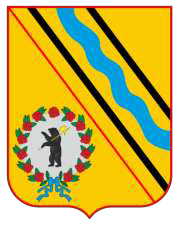 ОБОСНОВЫВАЮЩИЕ МАТЕРИАЛЫК СХЕМЕ ТЕПЛОСНАБЖЕНИЯ ГОРОДСКОГО ПОСЕЛЕНИЯ ТУТАЕВ ТУТАЕВСКОГО РАЙОНА ЯРОСЛАВСКОЙ ОБЛАСТИПриложение 2МАТЕРИАЛЬНЫЕ ХАРАКТЕРИСТИКИ ТЕПЛОВЫХ СЕТЕЙ. ГИДРАВЛИЧЕСКИЙ РАСЧЕТ СУЩЕСТВУЮЩЕГО РЕЖИМА РАБОТЫ ТЕПЛОВЫХ СЕТЕЙ.  ПЬЕЗОМКТРИЧЕСКИЕ ГРАФИКИ.Москва, 2023Материальные характеристики тепловых сетей котельной «СХТ»Таблица 1 Материальные характеристики тепловых сетей котельной «СХТ»Материальные характеристики тепловых сетей котельной ЦРБТаблица 2 Материальные характеристики тепловых сетей котельной ЦРБМатериальные характеристики тепловых сетей котельной «ОПХ»Таблица 3 Материальные характеристики тепловых сетей котельной «ОПХ»Материальные характеристики тепловых сетей Центральной  котельной  Материальные характеристики тепловых сетей Районной котельнойТаблица 4 Материальные характеристики тепловых сетей Районной котельнойТаблица 5 Материальные характеристики тепловых сетей Центральной котельнойГидравлический расчет существующего режима тепловых сетей в зоне действия котельной «СХТ»Таблица 6 Гидравлический расчет существующего режима тепловых сетей в зоне действия котельной «СХТ»Гидравлический расчет существующего режима тепловых сетей в зоне действия котельной ЦРБТаблица 7 Гидравлический расчет существующего режима тепловых сетей в зоне действия котельной ЦРБГидравлический расчет существующего режима тепловых сетей в зоне действия котельной «ОПХ»Таблица 8 Гидравлический расчет существующего режима тепловых сетей в зоне действия котельной «ОПХ»Гидравлический расчет существующего режима тепловых сетей в зоне действия Районной котельнойТаблица 9 Гидравлический расчет существующего режима тепловых сетей в зоне действия Районной котельнойГидравлический расчет существующего режима тепловых сетей в зоне действия Центральной котельнойТаблица 10 Гидравлический расчет существующего режима тепловых сетей в зоне действия Центральной котельнойПьезометрические графики участков тепловых сетей г. Тутаев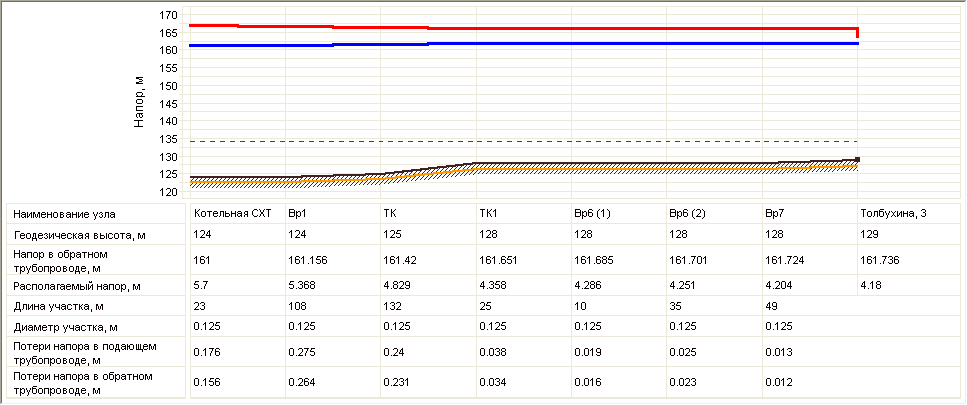 Рисунок 1 Фактический пьезометрический график на участке от Котельной «СХТ» до ул. Толбухина, 3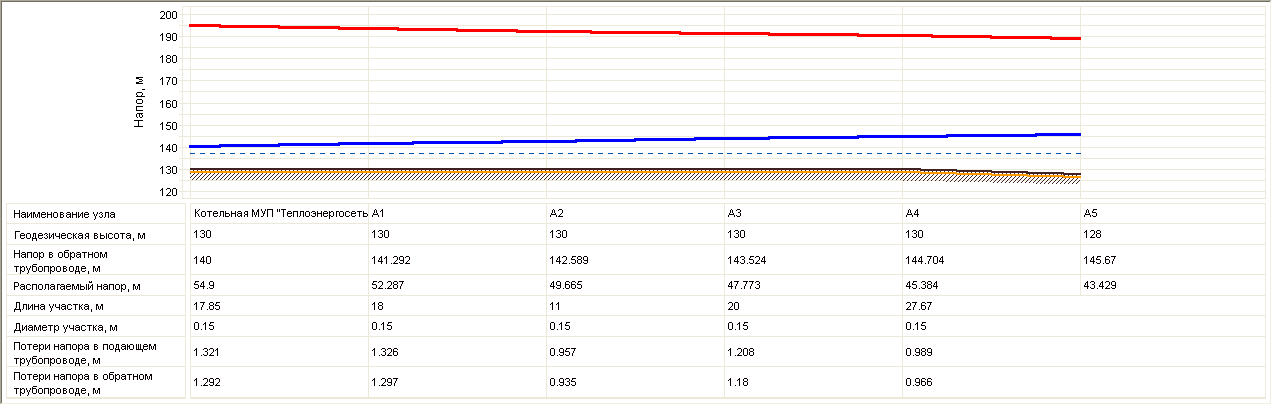 Рисунок 2 Фактический пьезометрический график на участке от Котельной МУП «Теплоэнергосеть» до А5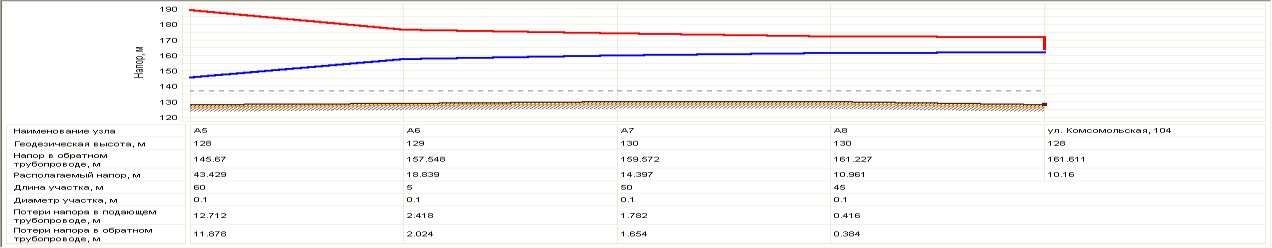 Рисунок 3 Фактический пьезометрический график на участке от А5 до ул. Комсомольская, 104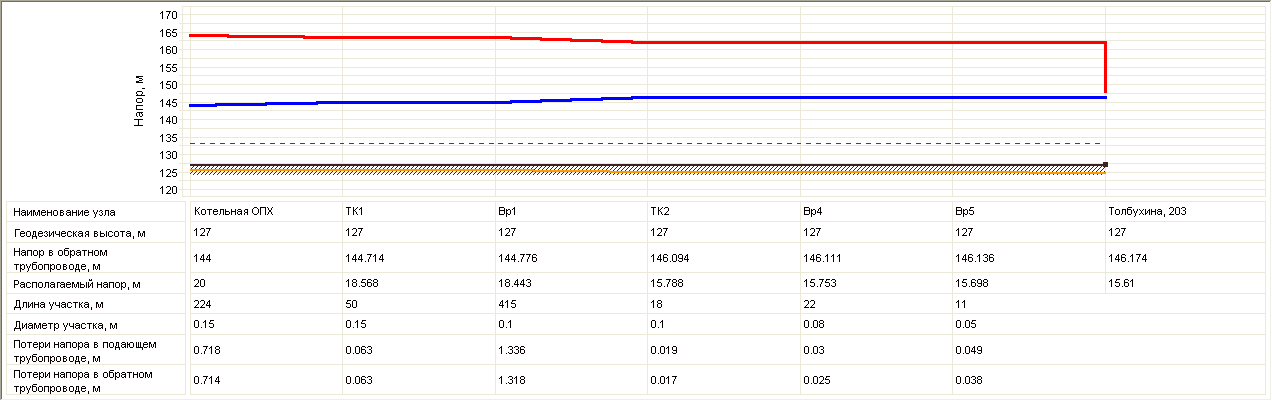 Рисунок 4 Фактический пьезометрический график на участке от Котельной «ОПХ» до ул. Толбухина, 203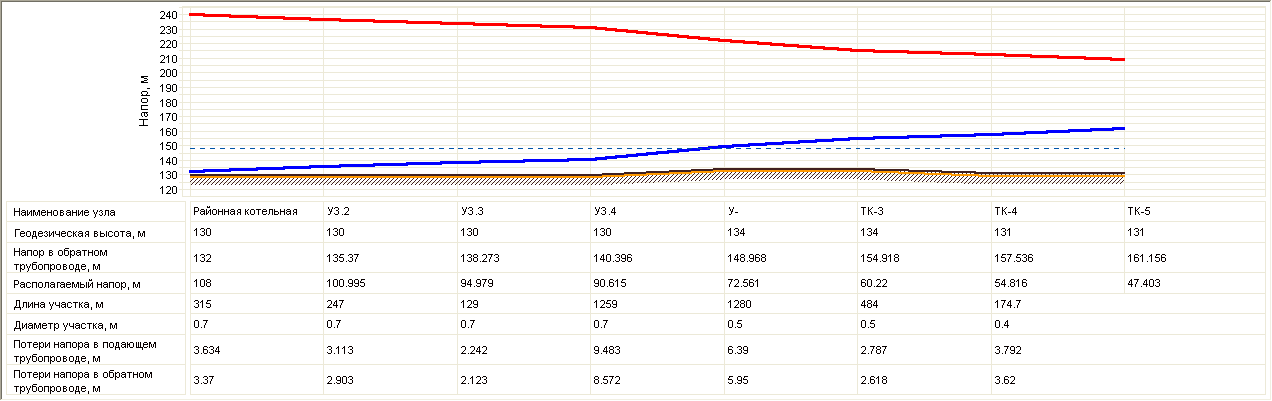 Рисунок 5 Фактический пьезометрический график на участке от Районной котельной до ТК-5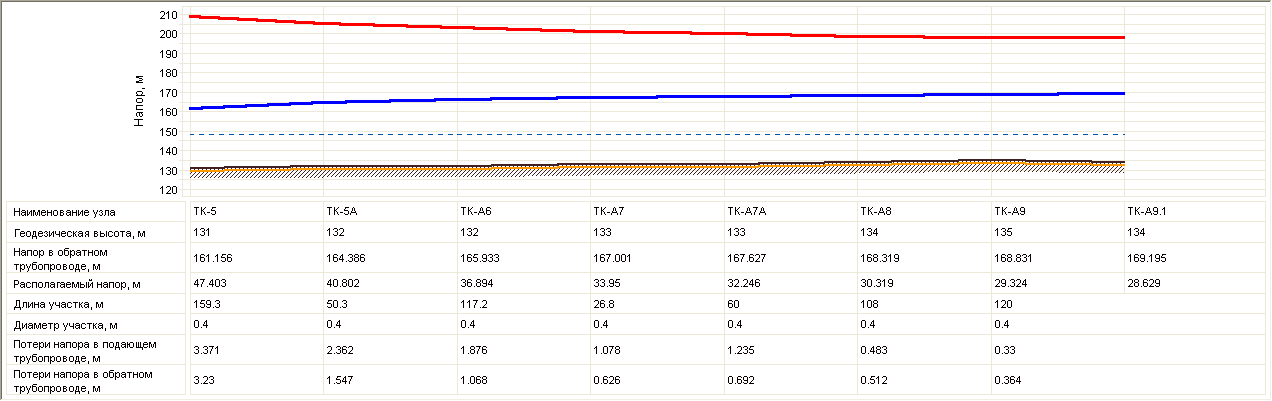 Рисунок 6 Фактический пьезометрический график на участке от ТК-5 до ТК-А9.1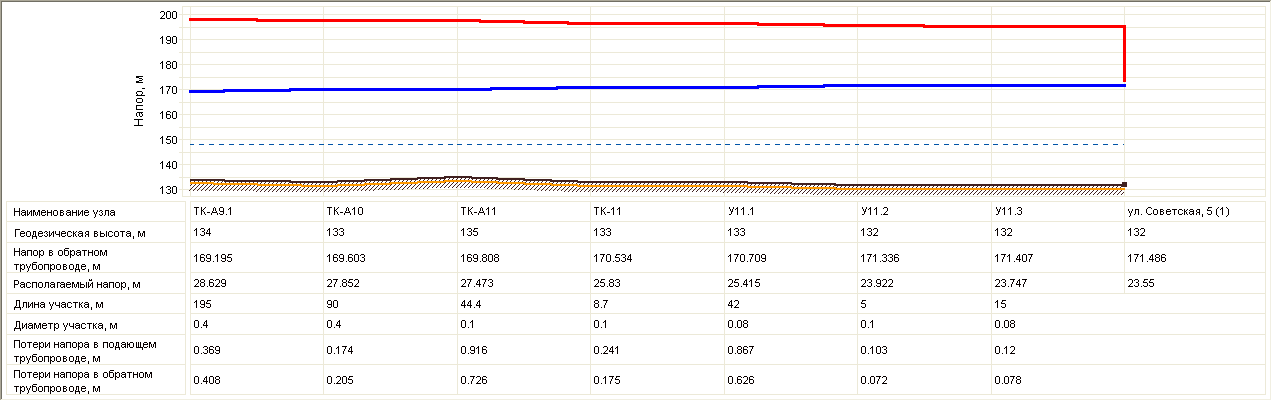 Рисунок 7 Фактический пьезометрический график на участке от ТК-А9.1 до ул. Советская, 5(1)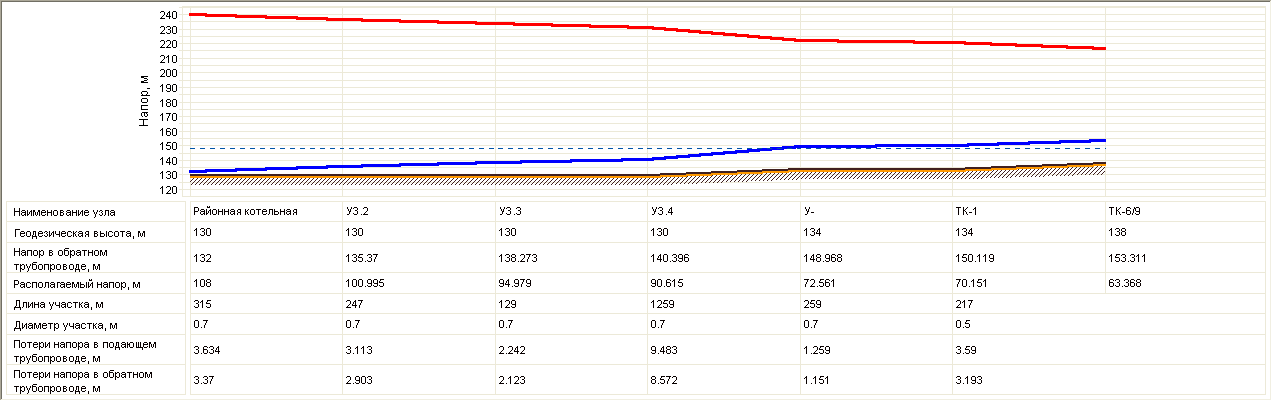 Рисунок 8 Фактический пьезометрический график на участке от ул. Советская, 5(1) до ТК-6/9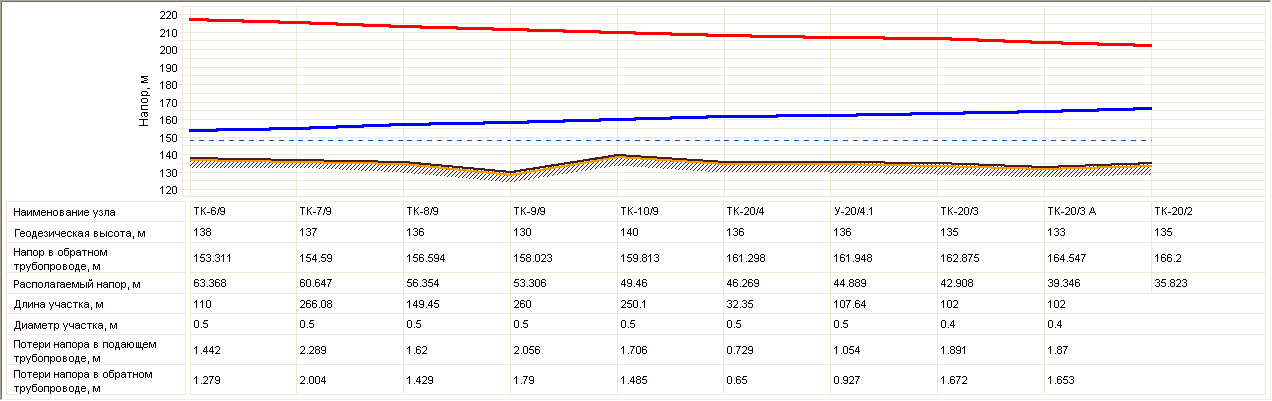 Рисунок 9 Фактический пьезометрический график на участке от ТК-6/9 до ТК-20/2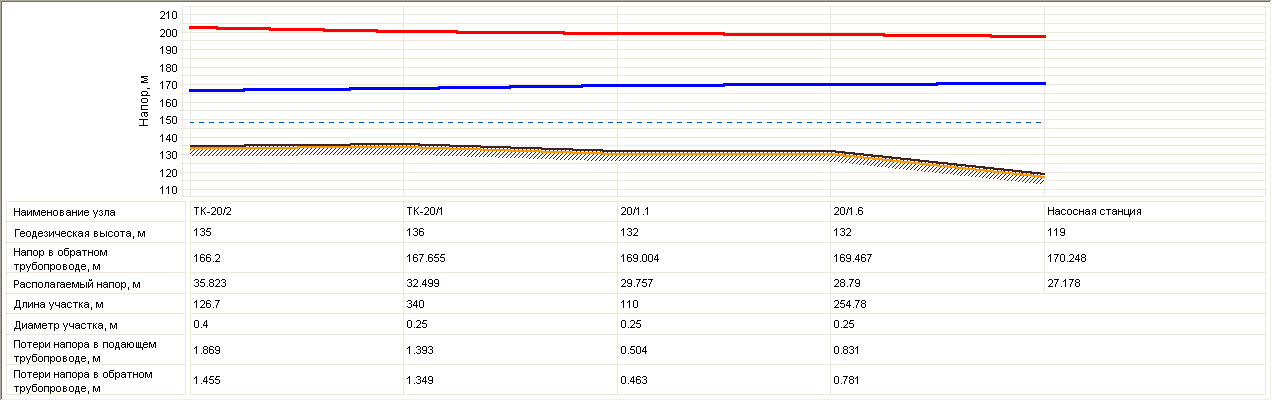 Рисунок 10 Фактический пьезометрический график на участке от ТК-20/2 до Насосная станция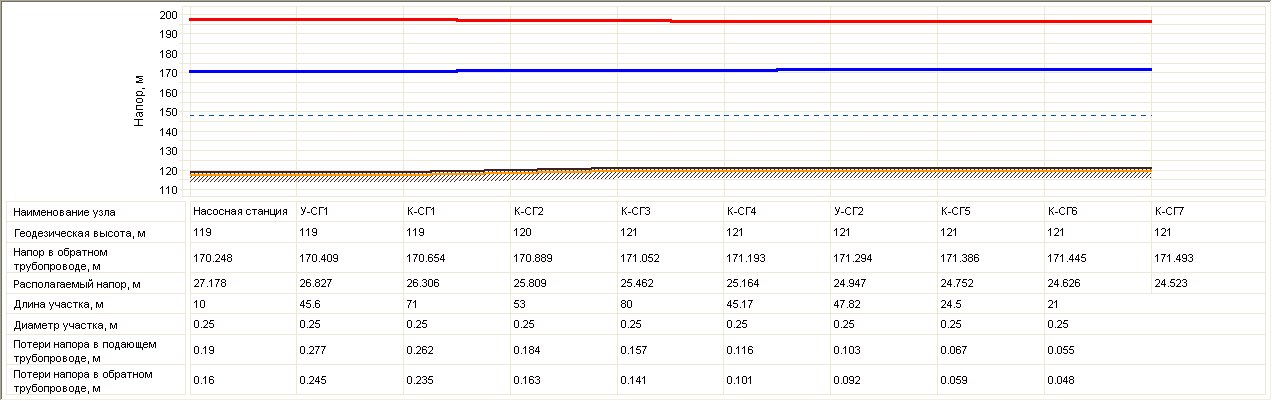 Рисунок 11 Фактический пьезометрический график на участке от Насосная станция  до К-СГ7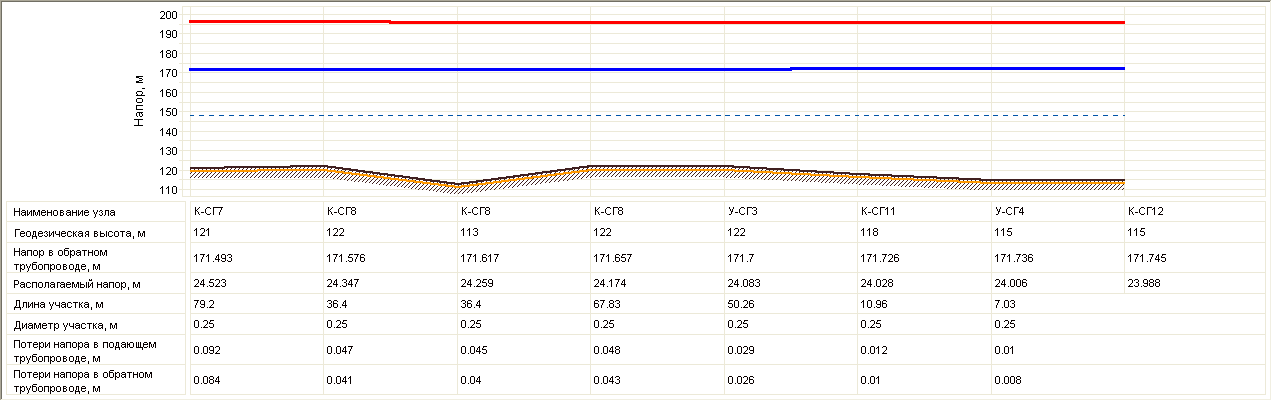 Рисунок 12 Фактический пьезометрический график на участке от К-СГ7 до К-СГ12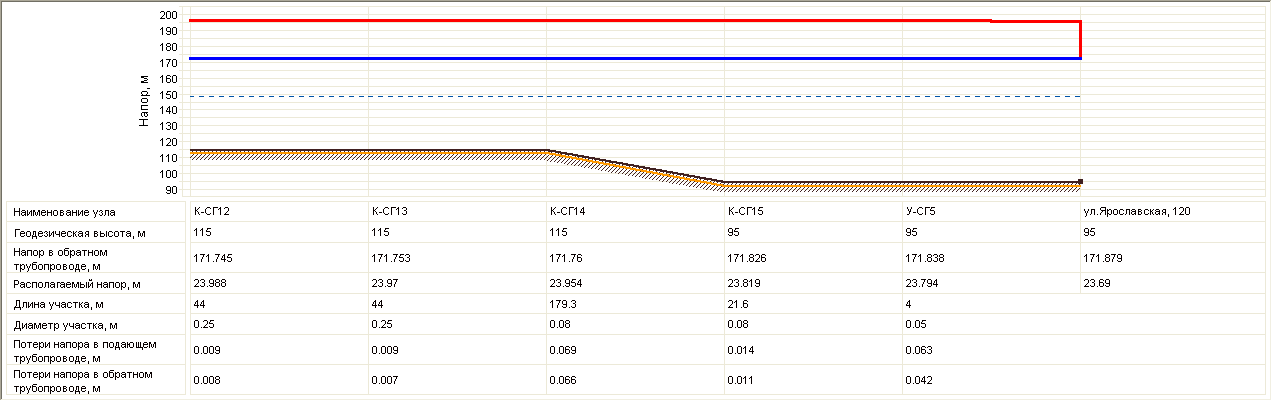 Рисунок 13 Фактический пьезометрический график на участке от К-СГ12 до ул. Ярославская, 120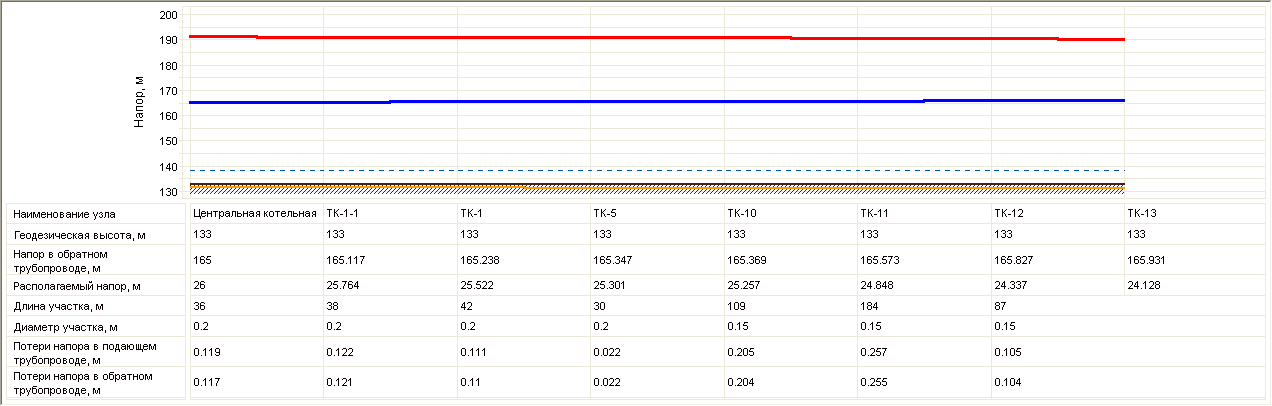 Рисунок 14 Фактический пьезометрический график на участке от Центральной котельной до ТК-13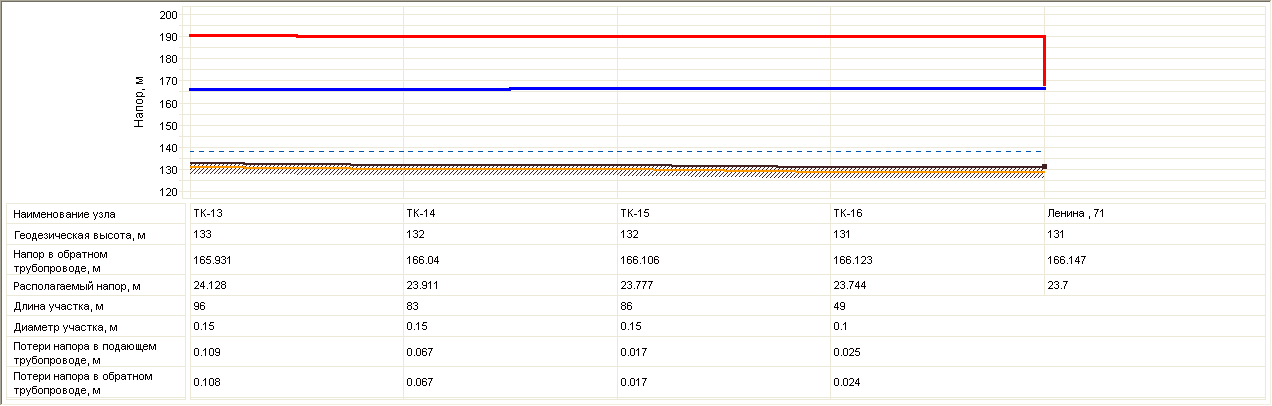 Рисунок 15 Фактический пьезометрический график на участке от ТК-13 до Ленина, 71Администрация Тутаевского муниципального района  Низова Ольга ВячеславовнаИП Калинин Денис АлександровичКалинин Денис Александрович Наименование начала участкаНаименованиеконца участкаДлина участка, мВнутренний диаметр подающего трубопровода, мВнутренний диаметр обратного трубопровода, мВид прокладки тепловой сетиГлубина заложения трубопровода, мТеплоизоляционный материалТеплоизоляционный материалкотельнаяТолбухина, 3А145133133надземнаяминватаминватакотельнаяВР123133133надземнаяминватаминватаВР1ТК108133133надземнаяминватаминватаТКВР5155757надземнаяминватаминватаВР5Осипенко,14203232надземнаяминватаминватаТКВР2(1)105757надземнаяминватаминватаВР2(1)ВР2(2)265757надземнаяминватаминватаВР2(1)Осипенко,1053232надземнаяминватаминватаВР2(2)Осипенко,1053232надземнаяминватаминватаВР2(2)ВР3145757надземнаяминватаминватаВР3Осипенко,853232надземнаяминватаминватаВР3ВР4(1)125757надземнаяминватаминватаВР4(1)Осипенко,6112525надземнаяминватаминватаВР4(1)ВР4(2)355757надземнаяминватаминватаВР4(2)Осипенко,245757надземнаяминватаминватаВР4(2)Осипенко,2135757надземнаяминватаминватаТКТК1132133133надземнаяминватаминватаТК1ВР6(1)25133133надземнаяППУ изоляцияППУ изоляцияВР6(1)Осипенко,31А55757надземнаяППУ изоляцияППУ изоляцияВР6(1)ВР6(2)10133133надземнаяППУ изоляцияППУ изоляцияВР6(2)Осипенко,31А75757надземнаяППУ изоляцияППУ изоляцияВР6(2)ВР735133133надземнаяППУ изоляцияППУ изоляцияВР7Толбухина,349133133надземнаяППУ изоляцияППУ изоляцияТК1ТК1-140108108подземная канальная1,6минватаминватаТК1-1ТК1-275108108подземная канальная1,6минватаминватаТК1-2Толбухина,3А107676подземная канальная1,6минватаминватаНаименование начала участкаНаименован ие конца участкаДлина участка, мВнутpенний диаметp подающего тpубопpовода, мВнутренний диаметр обратного трубопровода, мВид прокладки тепловой сетиГлубина заложения трубопровода, мТеплоизоляционный материал под.тр-да (1-39)Теплоизоляционный материал обр.тр-да (1-39)Котельная А117,850,150,15Подземная канальная1,6Маты минераловатные прошивные марки 125Маты минераловатные прошивные марки 125А1А2180,150,15Подземная канальная1,6Маты минераловатные прошивные марки 125Маты минераловатные прошивные марки 125А2Комсомольская, 10410,10,1Подземная канальная1,6Маты минераловатные прошивные марки 125Маты минераловатные прошивные марки 125А2А3110,150,15Подземная канальная1,6Маты минераловатные прошивные марки 125Маты минераловатные прошивные марки 125А3А4200,150,15Подземная канальная1,6Маты минераловатные прошивные марки 125Маты минераловатные прошивные марки 125А4А527,670,150,15Подземная канальная1,6Маты минераловатные прошивные марки 125Маты минераловатные прошивные марки 125А5А6600,10,1Подземная канальная1,6Маты минераловатные прошивные марки 125Маты минераловатные прошивные марки 125А6Комсомольск ая, 104 (2)10,10,1Подземная канальная1,6Маты минераловатные прошивные марки 125Маты минераловатные прошивные марки 125А6А750,10,1Подземная канальная1,6Маты минераловатные прошивные марки 125Маты минераловатные прошивные марки 125А7Комсомольск ая, 104 (3)10,10,1Подземная канальная1,6Маты минераловатные прошивные марки 125Маты минераловатные прошивные марки 125А7А8500,10,1Подземная канальная1,6Маты минераловатные прошивные марки 125Маты минераловатные прошивные марки 125А8Комсомольск ая, 104 (1)10,10,1Подземная канальная1,6Маты минераловатные прошивные марки 125Маты минераловатные прошивные марки 125А8Комсомольск ая, 104450,10,1Подземная канальная1,6Маты минераловатные прошивные марки 125Маты минераловатные прошивные марки 125А7Комсомольск ая, 104 (4)600,10,1Подземная канальная1,6Маты минераловатные прошивные марки 125Маты минераловатные прошивные марки 125А4Комсомольск ая, 104800,080,08Подземная канальная1,6Маты минераловатные прошивные марки 125Маты минераловатные прошивные марки 125Наименование начала участкаНаименованиеконца участкаДлина участка, мВнутренний диаметр подающего трубопровода, мВнутренний диаметр обратного трубопровода, мВид прокладки тепловой сетиГлубина заложения трубопровода, мТеплоизоляционный материалТеплоизоляционный материалкотельнаяТК8195159159надземнаяминватаминватаТК1ТК215159159надземнаяминватаминватаТК1ТК243,5159159подземная1,6минватаминватаТК2Толбухина,169205757надземнаяППУ изоляцияППУ изоляцияТК2Толбухина,165105757подземная1,6минватаминватаТК2ТК358,58989надземнаяППУ изоляцияППУ изоляцияТК3Толбухина,191177676надземнаяППУ изоляцияППУ изоляцияТК3Толбухина,193-19558,57657подземная1,6ППУ изоляцияППУ изоляцияТолбухина,195д/с «Берёзка»255757надземнаяминватаминватаТК3ТК4568989подземная1,6ППУ изоляцияППУ изоляцияТК4Толбухина,199175757подземная1,6минватаминватаТК4Толбухина, 201-203625757подземная1,6минватаминватаТК1ТК3130108108подземная1,6минватаминватаТК5ТК6125108108подземная1,6ППУ изоляцияППУ изоляцияТК6Толбухина,183155757подземная1,6минватаминватаТК6ТК71158989надземнаяминватаминватаТК6ТК7258989подземная1,6минватаминватаТК7Толбухина,185158989подземная1,6минватаминватаТК7Толбухина,187158989подземная1,6минватаминватаТК8Толбухина,176210,58989надземнаяминватаминватаТолбухина,176Толбухина,174155757подземная1,6минватаминватаТолбухина,174Толбухина,172155757подземная1,6минватаминватаТолбухина,172Толбухина,170155757подземная1,6минватаминватаНаименование начала участкаНаименованиеконца участкаДлина участка, мВнутренний диаметр подающего трубопровода, мВнутренний диаметр обратного трубопровода, мВид прокладки тепловой сетиГлубина заложения трубопровода, мТеплоизоляционный материалТеплоизоляционный материалЦКТК136219219надземнаяминватаминватаЦКТК142219219подземная канальная1,6минватаминватаТК1ТК290219219подземная канальная1,6минватаминватаТК2ТК956159159подземная канальная1,6минватаминватаТК9ВР1389159159подземная1,6минватаминватаТК9ВР1216159159подземная1,6ППУ изоляцияППУ изоляцияВР1ВР244133133надземнаяминватаминватаВР1ВР2104108108надземнаяминватаминватаВР2ВР330108108надземнаяминватаминватаВР32-я Овражная,58204040подземная1,6минватаминватаВР22-я Овражная,56707676надземнаяминватаминватаВР1ВР4318989подземная канальная1,6ППУ изоляцияППУ изоляцияВР42-я Овражная,5034,55757подземная канальная1,6ППУ изоляцияППУ изоляцияВР4ТК10147676подземная канальная1,6ППУ изоляцияППУ изоляцияТК102-я Овражная,52345757подземная канальная1,6ППУ изоляцияППУ изоляцияТК102-я Овражная,54415757подземная канальная1,6ППУ изоляцияППУ изоляцияТК9Школа№2105757подземная канальная1,6минватаминватаТК2ВР540159159подземная канальная1,6минватаминватаВР5ВР640159159подземная канальная1,6минватаминватаВР62-я Овражная,3095757подземная канальная1,6минватаминватаВР6ТК350108108подземная канальная1,6минватаминватаТК32-я Овражная,28225757подземная канальная1,6минватаминватаТК3ТК460108108подземная канальная1,6минватаминватаТК42-я Овражная,28А155757подземная канальная1,6минватаминватаТК4ТК530108108подземная канальная1,6минватаминватаТК5ж/ф67676подземная канальная1,6минватаминватаТК5магазин52525подземная канальная1,6минватаминватаТК5Автодор505757подземная канальная1,6минватаминватаТК4ТК660108108подземная канальная1,6минватаминватаТК6ТК7207676подземная канальная1,6минватаминватаТК7Ленина,81105757подземная канальная1,6минватаминватаТК7Ленина,791005757подземная канальная1,6минватаминватаТК6ТК810108108подземная канальная1,6минватаминватаТК82-я Овражная,28В608989подземная канальная1,6минватаминватаТК8Ленина,7185108108подземная канальная1,6минватаминватаТК1ВР71298989надземнаяминватаминватаВР7ВР8308989надземнаяминватаминватаВР8Архангельская,43885757надземнаяминватаминватаВР8ВР938989надземнаяминватаминватаВР9Ленина, 95А55757надземнаяминватаминватаВР9ВР10308989надземнаяминватаминватаВР10Ленина, 97205757надземнаяминватаминватаВР12Ленина, 95 А55757надземнаяминватаминватаНаименование начала участкаНаименование конца участкаДлина участка, мВнутpенний диаметp подающего тpубопpовода, мВнутренний диаметр обратного трубопровода, мВид прокладки тепловой сетиГлубина заложения трубопровода, мТеплоизоляционный материал под.тр-да (1-39)Теплоизоляционный материал обр.тр-да (1-39)ТК-6/9ТК-7/91100,50,5Подземная канальная1,6Маты минераловатные прошивные марки 100Маты минераловатные прошивные марки 100ТК-7/9ул. Р. Люксембург, 51250,150,15Подземная канальная1,6Маты минераловатные прошивные марки 100Маты минераловатные прошивные марки 100ТК-7/9ТК-8/9266,080,50,5Подземная канальная1,6Маты минераловатные прошивные марки 100Маты минераловатные прошивные марки 100ТК-8/9ТК-9/9149,450,50,5Подземная канальная1,6Маты минераловатные прошивные марки 100Маты минераловатные прошивные марки 100ТК-9/9ТК-9/9.11200,20,2Надземная1,6Маты минераловатные прошивные марки 100Маты минераловатные прошивные марки 100ТК-9/9.1У-850,070,07Подземная канальная1,6ТК-9/9.19/9.1145,80,20,2Подземная канальная1,6Маты минераловатные прошивные марки 100Маты минераловатные прошивные марки 1009/9.19/9.2163,770,20,2Подземная канальная1,6Маты минераловатные прошивные марки 100Маты минераловатные прошивные марки 1009/9.2ул.Романовская, д. 34180,050,05Подземная канальная1,6Маты минераловатные прошивные марки 100Маты минераловатные прошивные марки 1009/9.29/9.316,220,20,2Подземная канальная1,6Маты минераловатные прошивные марки 100Маты минераловатные прошивные марки 1009/9.3ТК-9/9.250,150,15Подземная канальная1,6Маты минераловатные прошивные марки 100Маты минераловатные прошивные марки 100ТК-9/9.2ул. Шитова, 25550,150,15Подземная канальная1,6Маты минераловатные прошивные марки 100Маты минераловатные прошивные марки 100ТК-9/9.2ул.Романовская, д. 35150,050,05Подземная канальная1,6Маты минераловатные прошивные марки 100Маты минераловатные прошивные марки 1009/9.3ТК-9/9.3440,150,15Подземная канальная1,6Маты минераловатные прошивные марки 100Маты минераловатные прошивные марки 100ТК-9/9.3ТК-9/9.41560,150,15Подземная1,6Маты минераловатныеМаты минераловатныеканальнаяпрошивные марки 100прошивные марки 100ТК-9/9.49/9.4690,080,08Подземная канальная1,6Маты минераловатные прошивные марки 100Маты минераловатные прошивные марки 1009/9.4ул.Романовская, д. 3254,30,10,1Подземная канальная1,6Маты минераловатные прошивные марки 100Маты минераловатные прошивные марки 100ТК-9/9.49/9.570,080,08Подземная канальная1,6Маты минераловатные прошивные марки 100Маты минераловатные прошивные марки 1009/9.5ул.Луначарского, 57а180,050,05Подземная канальная1,6Маты минераловатные прошивные марки 100Маты минераловатные прошивные марки 1009/9.5ТК-9/9.5116,980,080,08Подземная канальная1,6Маты минераловатные прошивные марки 100Маты минераловатные прошивные марки 100ТК-9/9.59/9.7400,080,08Подземная канальная1,6Маты минераловатные прошивные марки 100Маты минераловатные прошивные марки 1009/9.7Гаражи13,80,050,05Подземная канальная1,6Маты минераловатные прошивные марки 100Маты минераловатные прошивные марки 1009/9.7ул.Луначарского, 40 а100,10,1Подземная канальная1,6Маты минераловатные прошивные марки 100Маты минераловатные прошивные марки 100ТК-9/9.5ТК-9/9.633,250,080,08Подземная канальная1,6Маты минераловатные прошивные марки 100Маты минераловатные прошивные марки 100ТК-9/9.6ТК-9/9.775,520,080,08Подземная канальная1,6Маты минераловатные прошивные марки 100Маты минераловатные прошивные марки 100ТК-9/9.7ТК-9/9.8150,080,08Подземная канальная1,6Маты минераловатные прошивные марки 100Маты минераловатные прошивные марки 100ТК-9/9.8Ярославская, 39а50,050,05Подземная канальная1,6Маты минераловатные прошивные марки 100Маты минераловатные прошивные марки 100ТК-9/9.8Ярославская, 39б50,050,05Подземная канальная1,6Маты минераловатные прошивные марки 100Маты минераловатные прошивные марки 100ТК-9/9.8ТК-9/9.959,050,070,07Подземная канальная1,6Маты минераловатные прошивные марки 100Маты минераловатные прошивные марки 100ТК-9/9.9ТК-9/9.51038,940,070,07Подземная канальная1,6Маты минераловатные прошивные марки 100Маты минераловатные прошивные марки 100ТК-9/9.510ул.Ярославская, 36 а700,050,05Подземная канальная1,6Маты минераловатные прошивные марки 100Маты минераловатные прошивные марки 100ТК-9/9ТК-10/92600,50,5Подземная канальная1,6Маты минераловатные прошивные марки 100Маты минераловатные прошивные марки 100ТК-10/9ТК-10/9.1250,250,25Подземная канальная1,6Маты минераловатные прошивные марки 100Маты минераловатные прошивные марки 100ТК-10/9.1ТК-10/9.21200,250,25Подземная канальная1,6Маты минераловатные прошивные марки 100Маты минераловатные прошивные марки 100ТК-10/9.210/9.1150,10,1Подземная канальная1,6Маты минераловатные прошивные марки 100Маты минераловатные прошивные марки 10010/9.1Дементьева, 21(2)50,10,1Подземная канальная1,6Маты минераловатные прошивные марки 100Маты минераловатные прошивные марки 10010/9.1Дементьева. 21(1)2,60,10,1Подземная канальная1,6Маты минераловатные прошивные марки 100Маты минераловатные прошивные марки 100ТК-10/9.110/9.215,560,150,15Подземная канальная1,6Маты минераловатные прошивные марки 100Маты минераловатные прошивные марки 10010/9.210/9.311,810,150,15Подземная канальная1,6Маты минераловатные прошивные марки 100Маты минераловатные прошивные марки 10010/9.310/9.422,250,150,15Подземная канальная1,6Маты минераловатные прошивные марки 100Маты минераловатные прошивные марки 10010/9.410/9.522,20,150,15Подземная канальная1,6Маты минераловатные прошивные марки 100Маты минераловатные прошивные марки 10010/9.510/9.622,20,150,15Подземная канальная1,6Маты минераловатные прошивные марки 100Маты минераловатные прошивные марки 10010/9.610/9.7220,150,15Подземная канальная1,6Маты минераловатные прошивные марки 100Маты минераловатные прошивные марки 10010/9.7Дементьева, 19(6)15,30,10,1Подземная канальная1,6Маты минераловатные прошивные марки 100Маты минераловатные прошивные марки 10010/9.7Дементьева, 19(5)20,10,1Подземная канальная1,6Маты минераловатные прошивные марки 100Маты минераловатные прошивные марки 10010/9.6Дементьева, 19(4)20,10,1Подземная канальная1,6Маты минераловатные прошивные марки 100Маты минераловатные прошивные марки 10010/9.5Дементьева, 19(3)20,10,1Подземная канальная1,6Маты минераловатные прошивные марки 100Маты минераловатные прошивные марки 10010/9.4Дементьева, 19(2)20,10,1Подземная канальная1,6Маты минераловатные прошивные марки 100Маты минераловатные прошивные марки 10010/9.3Дементьева, 19(1)20,10,1Подземная канальная1,6Маты минераловатные прошивные марки 100Маты минераловатные прошивные марки 100ТК-10/9У-10/9.175,80,150,15Подземная канальная1,6Маты минераловатные прошивные марки 100Маты минераловатные прошивные марки 100У-10/9.1У-10/9.1А147,270,150,15Подземная канальная1,6Маты минераловатные прошивные марки 100Маты минераловатные прошивные марки 100У-10/9.1АУ-10/9.235,370,150,15Подземная канальная1,6Маты минераловатные прошивные марки 100Маты минераловатные прошивные марки 100У-10/9.2У-10/9.1050,10,1Подземная канальная1,6Маты минераловатные прошивные марки 100Маты минераловатные прошивные марки 100У-10/9.2У-10/9.37,370,10,1Подземная канальная1,6Маты минераловатные прошивные марки 100Маты минераловатные прошивные марки 100У-10/9.3У-10/9.4100,10,1Подземная канальная1,6Маты минераловатные прошивные марки 100Маты минераловатные прошивные марки 100У-10/9.4У-10/9.5300,10,1Подземная канальная1,6Маты минераловатные прошивные марки 100Маты минераловатные прошивные марки 100У-10/9.5Дементьева, 2020,10,1Подземная канальная1,6Маты минераловатные прошивные марки 100Маты минераловатные прошивные марки 100У-10/9.5У-10/9.6300,10,1Подземная канальная1,6Маты минераловатные прошивные марки 100Маты минераловатные прошивные марки 100У-10/9.6У-10/9.7380,10,1Подземная канальная1,6Маты минераловатные прошивные марки 100Маты минераловатные прошивные марки 100У-10/9.7У-10/9.87,330,10,1Подземная канальная1,6Маты минераловатные прошивные марки 100Маты минераловатные прошивные марки 100У-10/9.8Дементьева, 1820,10,1Подземная канальная1,6Маты минераловатные прошивные марки 100Маты минераловатные прошивные марки 100У-10/9.8У-10/9.917,50,10,1Подземная канальная1,6Маты минераловатные прошивные марки 100Маты минераловатные прошивные марки 100У-10/9.9Дементьева, 1650,10,1Подземная канальная1,6Маты минераловатные прошивные марки 100Маты минераловатные прошивные марки 100У-10/9.10ТК-10/9.328,510,10,1Подземная канальная1,6Маты минераловатные прошивные марки 100Маты минераловатные прошивные марки 100ТК-10/9.3ул.Дементьева, 2422,40,10,1Подземная канальная1,6Маты минераловатные прошивные марки 100Маты минераловатные прошивные марки 100ТК-10/9ТК-20/4250,10,50,5Подземная канальная1,6Маты минераловатные прошивные марки 100Маты минераловатные прошивные марки 100ТК-20/4ул. Соборная, д. 6973,10,10,1Подземная канальная1,6Маты минераловатные прошивные марки 100Маты минераловатные прошивные марки 100ТК-20/4У-20/4.132,350,50,5Подземная канальная1,6Маты минераловатные прошивные марки 100Маты минераловатные прошивные марки 100У-20/4.1Соборная, 6542,80,10,1Подземная канальная1,6Маты минераловатные прошивные марки 100Маты минераловатные прошивные марки 100У-20/4.1ТК-20/3107,640,50,5Подземная канальная1,6Маты минераловатные прошивные марки 100Маты минераловатные прошивные марки 100ТК-20/3ТК-20/3 А1020,40,4Подземная канальная1,6Маты минераловатные прошивные марки 100Маты минераловатные прошивные марки 100ТК-20/3 АТК-20/3 А.150,10,1Подземная канальная1,6Маты минераловатные прошивные марки 100Маты минераловатные прошивные марки 100ТК-20/3 А.1магазин "Квант"28,10,0320,032Подземная канальная1,6Маты минераловатные прошивные марки 100Маты минераловатные прошивные марки 100ТК-20/3 А.1ул.Дементьева, 131400,10,1Подземная канальная1,6Маты минераловатные прошивные марки 100Маты минераловатные прошивные марки 100ТК-20/3ТК-20/3.1750,30,3Подземная канальная1,6Маты минераловатные прошивные марки 100Маты минераловатные прошивные марки 100ТК-20/3.120/3.120,080,20,2Подземная канальная1,6Маты минераловатные прошивные марки 100Маты минераловатные прошивные марки 10020/3.120/3.250,20,2Подземная канальная1,6Маты минераловатные прошивные марки 100Маты минераловатные прошивные марки 10020/3.220/3.3350,10,1Подземная канальная1,6Маты минераловатные прошивные марки 100Маты минераловатные прошивные марки 10020/3.3ул.Дементьева, 14а20,10,1Подземная канальная1,6Маты минераловатные прошивные марки 100Маты минераловатные прошивные марки 10020/3.320/3.420,10,1Подземная канальная1,6Маты минераловатные прошивные марки 100Маты минераловатные прошивные марки 10020/3.4Дементьева, 1484,780,10,1Подземная канальная1,6Маты минераловатные прошивные марки 100Маты минераловатные прошивные марки 10020/3.2У-68,130,10,1Подземная канальная1,6Маты минераловатные прошивные марки 100Маты минераловатные прошивные марки 100ул.Моторостроител ей, 51а20/3.520,050,05Подземная канальная1,6Маты минераловатные прошивные марки 100Маты минераловатные прошивные марки 10020/3.620/3.530,10,1Подземная канальная1,6Маты минераловатные прошивные марки 100Маты минераловатные прошивные марки 10020/3.6Моторостроите лей, 5129,20,10,1Подземная канальная1,6Маты минераловатные прошивные марки 100Маты минераловатные прошивные марки 10020/3.6ЦТП-2 (ПНС)31,20,20,2Подземная канальная1,6Маты минераловатные прошивные марки 100Маты минераловатные прошивные марки 100ЦТП-2 (ПНС)ТК-20/3.3200,20,2Подземная канальная1,6Маты минераловатные прошивные марки 100Маты минераловатные прошивные марки 100ТК-20/3.3Моторостроите лей, 47360,070,07Подземная канальная1,6Маты минераловатные прошивные марки 100Маты минераловатные прошивные марки 100ТК-20/3.320/3.821,360,1250,125Подземная канальная1,6Маты минераловатные прошивные марки 100Маты минераловатные прошивные марки 10020/3.820/3.910,630,1250,125Подземная канальная1,6Маты минераловатные прошивные марки 100Маты минераловатные прошивные марки 10020/3.9Моторостроите лей, 4520,10,1Подземная канальная1,6Маты минераловатные прошивные марки 100Маты минераловатные прошивные марки 10020/3.920/3.1021,60,1250,125Подземная канальная1,6Маты минераловатные прошивные марки 100Маты минераловатные прошивные марки 10020/3.10Моторостроите лей, 4320,10,1Подземная канальная1,6Маты минераловатные прошивные марки 100Маты минераловатные прошивные марки 10020/3.1020/3.1110,380,1250,125Подземная канальная1,6Маты минераловатные прошивные марки 100Маты минераловатные прошивные марки 10020/3.1120/3.1250,10,1Подземная канальная1,6Маты минераловатные прошивные марки 100Маты минераловатные прошивные марки 10020/3.12Мотостроителе й, 4147,790,070,07Подземная канальная1,6Маты минераловатные прошивные марки 100Маты минераловатные прошивные марки 10020/3.1120/3.1321,140,1250,125Подземная канальная1,6Маты минераловатные прошивные марки 100Маты минераловатные прошивные марки 10020/3.1320/3.1450,10,1Подземная канальная1,6Маты минераловатные прошивные марки 100Маты минераловатные прошивные марки 10020/3.1420/3.1532,30,10,1Подземная канальная1,6Маты минераловатные прошивные марки 100Маты минераловатные прошивные марки 10020/3.1520/3.1630,50,10,1Подземная канальная1,6Маты минераловатные прошивные марки 100Маты минераловатные прошивные марки 10020/3.1620/3.1731,70,10,1Подземная канальная1,6Маты минераловатные прошивные марки 100Маты минераловатные прошивные марки 10020/3.17Моторостроите лей, 57 (5)240,10,1Подземная канальная1,6Маты минераловатные прошивные марки 100Маты минераловатные прошивные марки 10020/3.17Моторостроите лей, 57 (4)20,10,1Подземная канальная1,6Маты минераловатные прошивные марки 100Маты минераловатные прошивные марки 10020/3.16Мотростроител ей, 57 (3)20,10,1Подземная канальная1,6Маты минераловатные прошивные марки 100Маты минераловатные прошивные марки 10020/3.15Мотростроител ей, 57 (2)20,10,1Подземная канальная1,6Маты минераловатные прошивные марки 100Маты минераловатные прошивные марки 10020/3.14Моторостроите лей, 57 (1)20,10,1Подземная канальная1,6Маты минераловатные прошивные марки 100Маты минераловатные прошивные марки 100ТК-20/3.320/3.7100,10,1Подземная канальная1,6Маты минераловатные прошивные марки 100Маты минераловатные прошивные марки 10020/3.720/3.1832,760,10,1Подземная канальная1,6Маты минераловатные прошивные марки 100Маты минераловатные прошивные марки 10020/3.18ул.Моторостроите лей, 5320,10,1Подземная канальная1,6Маты минераловатные прошивные марки 100Маты минераловатные прошивные марки 10020/3.18ул.Моторостроите лей, 53а13,90,10,1Подземная канальная1,6Маты минераловатные прошивные марки 100Маты минераловатные прошивные марки 10020/3.1820/3.1950,10,1Подземная канальная1,6Маты минераловатные прошивные марки 100Маты минераловатные прошивные марки 10020/3.19Моторостроите лей, 55550,080,08Подземная канальная1,6Маты минераловатные прошивные марки 100Маты минераловатные прошивные марки 10020/3.1920/3.20650,10,1Подземная канальная1,6Маты минераловатные прошивные марки 100Маты минераловатные прошивные марки 10020/3.20ул.Моторостроите лей, 57а580,080,08Подземная канальная1,6Маты минераловатные прошивные марки 100Маты минераловатные прошивные марки 100ТК-20/3.1ТК-20/3.281,90,30,3Подземная канальная1,6Маты минераловатные прошивные марки 100Маты минераловатные прошивные марки 100ТК-20/3.220/3.6300,20,2Подземная канальная1,6Маты минераловатные прошивные марки 100Маты минераловатные прошивные марки 100ТК-20/3.2ТК-27,980,150,15Подземная канальная1,6Маты минераловатные прошивные марки 100Маты минераловатные прошивные марки 100ТК-18.1447,010,150,15Подземная канальная1,6Маты минераловатные прошивные марки 100Маты минераловатные прошивные марки 10018.1418.1522,20,10,1Подземная канальная1,6Маты минераловатные прошивные марки 100Маты минераловатные прошивные марки 10018.15Моторостроите лей, 4820,10,1Подземная канальная1,6Маты минераловатные прошивные марки 100Маты минераловатные прошивные марки 10018.1518.16200,10,1Подземная канальная1,6Маты минераловатные прошивные марки 100Маты минераловатные прошивные марки 10018.1618.1721,020,10,1Подземная канальная1,6Маты минераловатные прошивные марки 100Маты минераловатные прошивные марки 10018.1718.1820,30,10,1Подземная канальная1,6Маты минераловатные прошивные марки 100Маты минераловатные прошивные марки 10018.18Моторостроите лей, 4620,10,1Подземная канальная1,6Маты минераловатные прошивные марки 100Маты минераловатные прошивные марки 10018.1418.1322,20,10,1Подземная канальная1,6Маты минераловатные прошивные марки 100Маты минераловатные прошивные марки 10018.1318.1250,10,1Подземная канальная1,6Маты минераловатные прошивные марки 100Маты минераловатные прошивные марки 10018.1218.1118,190,10,1Подземная канальная1,6Маты минераловатные прошивные марки 100Маты минераловатные прошивные марки 10018.11Моторостроите лей, 5020,10,1Подземная канальная1,6Маты минераловатные прошивные марки 100Маты минераловатные прошивные марки 10018.1118.1066,950,10,1Подземная канальная1,6Маты минераловатные прошивные марки 100Маты минераловатные прошивные марки 10018.10ТК-18.150,10,1Подземная канальная1,6Маты минераловатные прошивные марки 100Маты минераловатные прошивные марки 100ТК-18.1ул.Моторостроите лей, 54750,10,1Подземная канальная1,6Маты минераловатные прошивные марки 100Маты минераловатные прошивные марки 100ТК-18.118.950,050,05Подземная канальная1,6Маты минераловатные прошивные марки 100Маты минераловатные прошивные марки 10018.9Моторостроите лей, 5211,220,050,05Подземная канальная1,6Маты минераловатные прошивные марки 100Маты минераловатные прошивные марки 10018.818.972,850,10,1Подземная канальная1,6Маты минераловатные прошивные марки 100Маты минераловатные прошивные марки 10018.718.814,040,10,1Подземная канальная1,6Маты минераловатные прошивные марки 100Маты минераловатные прошивные марки 10018.7ул.Дементьева, 1020,10,1Подземная канальная1,6Маты минераловатные прошивные марки 100Маты минераловатные прошивные марки 10018.618.712,120,10,1Подземная канальная1,6Маты минераловатные прошивные марки 100Маты минераловатные прошивные марки 100ТК-20/3 АТК-20/21020,40,4Подземная канальная1,6Маты минераловатные прошивные марки 100Маты минераловатные прошивные марки 100ТК-20/220/2.130,750,10,1Подземная канальная1,6Маты минераловатные прошивные марки 100Маты минераловатные прошивные марки 10020/2.120/2.250,10,1Подземная канальная1,6Маты минераловатные прошивные марки 100Маты минераловатные прошивные марки 10020/2.220/2.350,10,1Подземная канальная1,6Маты минераловатные прошивные марки 100Маты минераловатные прошивные марки 10020/2.3Дементьева, 6(3)20,10,1Подземная канальная1,6Маты минераловатные прошивные марки 100Маты минераловатные прошивные марки 10020/2.320/2.419,530,10,1Подземная канальная1,6Маты минераловатные прошивные марки 100Маты минераловатные прошивные марки 10020/2.220/2.5250,080,08Подземная1,6Маты минераловатныеМаты минераловатныеканальнаяпрошивные марки 100прошивные марки 10020/2.5Дементьева, 6(2)20,10,1Подземная канальная1,6Маты минераловатные прошивные марки 100Маты минераловатные прошивные марки 10020/2.520/2.6250,080,08Подземная канальная1,6Маты минераловатные прошивные марки 100Маты минераловатные прошивные марки 10020/2.6Дементьева, 6(1)20,10,1Подземная канальная1,6Маты минераловатные прошивные марки 100Маты минераловатные прошивные марки 10020/2.6Дементьева, 8200,070,07Подземная канальная1,6Маты минераловатные прошивные марки 100Маты минераловатные прошивные марки 100ТК-20/2У-20/2.122,970,10,1Подземная канальная1,6Маты минераловатные прошивные марки 100Маты минераловатные прошивные марки 100У-20/2.1У-20/2.232,610,10,1Подземная канальная1,6Маты минераловатные прошивные марки 100Маты минераловатные прошивные марки 100У-20/2.2ул.Дементьева, 11а54,40,10,1Подземная канальная1,6Маты минераловатные прошивные марки 100Маты минераловатные прошивные марки 100У-20/2.2ул.Дементьева, 1120,10,1Подземная канальная1,6Маты минераловатные прошивные марки 100Маты минераловатные прошивные марки 100ТК-20/2ТК-20/2 А20,10,1Подземная канальная1,6Маты минераловатные прошивные марки 100Маты минераловатные прошивные марки 100ТК-20/2 Аул.Дементьева, 11 Б47,80,10,1Подземная канальная1,6Маты минераловатные прошивные марки 100Маты минераловатные прошивные марки 100ТК-20/2 Аул.Дементьева, д.11 В59,30,10,1Подземная канальная1,6Маты минераловатные прошивные марки 100Маты минераловатные прошивные марки 100ТК-20/2 Аул.Дементьева, д.11е74,60,050,05Подземная канальная1,6Маты минераловатные прошивные марки 100Маты минераловатные прошивные марки 100ТК-20/2ТК-20/1126,70,40,4Подземная канальная1,6Маты минераловатные прошивные марки 100Маты минераловатные прошивные марки 100ТК-20/120/1.13400,250,25Надземная1,6Маты минераловатные прошивные марки 100Маты минераловатные прошивные марки 10020/1.120/1.234,960,20,2Подземная канальная1,6Маты минераловатные прошивные марки 100Маты минераловатные прошивные марки 10020/1.2ул. Шитова, 63а260,10,1Подземная канальная1,6Маты минераловатные прошивные марки 100Маты минераловатные прошивные марки 10020/1.220/1.31620,10,1Подземная канальная1,6Маты минераловатные прошивные марки 100Маты минераловатные прошивные марки 10020/1.320/1.440,270,10,1Подземная канальная1,6Маты минераловатные прошивные марки 100Маты минераловатные прошивные марки 10020/1.4ул. Шитова,6320,10,1Подземная канальная1,6Маты минераловатные прошивные марки 100Маты минераловатные прошивные марки 10020/1.420/1.526,290,10,1Подземная канальная1,6Маты минераловатные прошивные марки 100Маты минераловатные прошивные марки 10020/1.5ул. Шитова, 6117,260,10,1Подземная канальная1,6Маты минераловатные прошивные марки 100Маты минераловатные прошивные марки 10020/1.120/1.61100,250,25Подземная канальная1,6Маты минераловатные прошивные марки 100Маты минераловатные прошивные марки 10020/1.6Насосная станция254,780,250,25Подземная канальная1,6Маты минераловатные прошивные марки 100Маты минераловатные прошивные марки 100Насосная станцияУ-СГ1100,250,25Подземная канальная1,6Маты минераловатные прошивные марки 100Маты минераловатные прошивные марки 100У-СГ1Комсомольская, 14500,040,04Подземная канальная1,6Маты минераловатные прошивные марки 100Маты минераловатные прошивные марки 100У-СГ1К-СГ145,60,250,25Подземная канальная1,6Маты минераловатные прошивные марки 100Маты минераловатные прошивные марки 100К-СГ1Комсом., 12(Луначар., 101)50,150,15Подземная канальная1,6Маты минераловатные прошивные марки 100Маты минераловатные прошивные марки 100К-СГ1К-СГ2710,250,25Подземная канальная1,6Маты минераловатные прошивные марки 100Маты минераловатные прошивные марки 100К-СГ2ул.Луначарског о,д.105100,070,07Подземная канальная1,6Маты минераловатные прошивные марки 100Маты минераловатные прошивные марки 100К-СГ2Пролетарская, 7560,10,1Подземная канальная1,6Маты минераловатные прошивные марки 100Маты минераловатные прошивные марки 100К-СГ2К-СГ3530,250,25Подземная канальная1,6Маты минераловатные прошивные марки 100Маты минераловатные прошивные марки 100К-СГ3Луначарского, 107/5270,040,04Подземная канальная1,6Маты минераловатные прошивные марки 100Маты минераловатные прошивные марки 100К-СГ3К-СГ4800,250,25Подземная канальная1,6Маты минераловатные прошивные марки 100Маты минераловатные прошивные марки 100К-СГ4Пролетарская, 38,80,10,1Подземная канальная1,6Маты минераловатные прошивные марки 100Маты минераловатные прошивные марки 100К-СГ4У-СГ245,170,250,25Подземная канальная1,6Маты минераловатные прошивные марки 100Маты минераловатные прошивные марки 100У-СГ2СГ5.2117,390,150,15Подземная канальная1,6Маты минераловатные прошивные марки 100Маты минераловатные прошивные марки 100СГ5.2СГ5.3371,030,150,15Подземная канальная1,6Маты минераловатные прошивные марки 100Маты минераловатные прошивные марки 100З-СГ5.3990,070,07Подземная канальная1,6Маты минераловатные прошивные марки 100Маты минераловатные прошивные марки 100СГ5.3Волжская набережная, 12850,040,04Подземная канальная1,6Маты минераловатные прошивные марки 100Маты минераловатные прошивные марки 100У-СГ2К-СГ547,820,250,25Подземная канальная1,6Маты минераловатные прошивные марки 100Маты минераловатные прошивные марки 100К-СГ5К-СГ5.136,30,150,15Подземная канальная1,6Маты минераловатные прошивные марки 100Маты минераловатные прошивные марки 100К-СГ5.1К-СГ5.2172,020,150,15Подземная канальная1,6Маты минераловатные прошивные марки 100Маты минераловатные прошивные марки 100К-СГ5.2СГ5.129,270,080,08Подземная канальная1,6Маты минераловатные прошивные марки 100Маты минераловатные прошивные марки 100СГ5.1ул.Ярославская, 108450,070,07Подземная канальная1,6Маты минераловатные прошивные марки 100Маты минераловатные прошивные марки 100СГ5.1К-СГ5.5580,080,08Подземная канальная1,6Маты минераловатные прошивные марки 100Маты минераловатные прошивные марки 100К-СГ5.5Ярославская, 110а40,050,05Подземная канальная1,6Маты минераловатные прошивные марки 100Маты минераловатные прошивные марки 100К-СГ5.2К-СГ5.3117,470,150,15Подземная канальная1,6Маты минераловатные прошивные марки 100Маты минераловатные прошивные марки 100К-СГ5.3К-СГ5.41540,150,15Подземная канальная1,6Маты минераловатные прошивные марки 100Маты минераловатные прошивные марки 100К-СГ5.4ул.Комсомольская, д. 4а30,10,150,15Подземная канальная1,6Маты минераловатные прошивные марки 100Маты минераловатные прошивные марки 100К-СГ3СГ3.138,70,150,15Подземная канальная1,6Маты минераловатные прошивные марки 100Маты минераловатные прошивные марки 100СГ3.1Луначарского, 107/58,820,10,1Подземная канальная1,6Маты минераловатные прошивные марки 100Маты минераловатные прошивные марки 100СГ3.1СГ3.250,150,15Подземная канальная1,6Маты минераловатные прошивные марки 100Маты минераловатные прошивные марки 100СГ3.2СГ3.439,250,150,15Подземная канальная1,6Маты минераловатные прошивные марки 100Маты минераловатные прошивные марки 100СГ3.4Пролетарская, 920,10,1Подземная канальная1,6СГ3.4СГ3.529,010,150,15Подземная канальная1,6Маты минераловатные прошивные марки 100Маты минераловатные прошивные марки 100СГ3.5СГ3.650,050,05Подземная канальная1,6Маты минераловатные прошивные марки 100Маты минераловатные прошивные марки 100СГ3.6Шитова, 72/8260,050,05Подземная канальная1,6Маты минераловатные прошивные марки 100Маты минераловатные прошивные марки 100СГ3.5СГ3.711,720,150,15Подземная канальная1,6Маты минераловатные прошивные марки 100Маты минераловатные прошивные марки 100СГ3.7К-СГ3.1450,080,08Подземная канальная1,6Маты минераловатные прошивные марки 100Маты минераловатные прошивные марки 100К-СГ3.1Шитова, 85/1550,050,05Подземная канальная1,6Маты минераловатные прошивные марки 100Маты минераловатные прошивные марки 100К-СГ3.1К-СГ3.2150,050,05Подземная канальная1,6Маты минераловатные прошивные марки 100Маты минераловатные прошивные марки 100К-СГ3.2Шитова, 838,80,050,05Подземная канальная1,6Маты минераловатные прошивные марки 100Маты минераловатные прошивные марки 100К-СГ5К-СГ624,50,250,25Подземная канальная1,6Маты минераловатные прошивные марки 100Маты минераловатные прошивные марки 100К-СГ6Пролетарская, 49,30,10,1Подземная канальная1,6Маты минераловатные прошивные марки 100Маты минераловатные прошивные марки 100К-СГ6К-СГ7210,250,25Подземная канальная1,6Маты минераловатные прошивные марки 100Маты минераловатные прошивные марки 100К-СГ7К-СГ7.1500,080,08Подземная канальная1,6Маты минераловатные прошивные марки 100Маты минераловатные прошивные марки 100К-СГ7.1ул.Пролетарская, д. 450,080,08Подземная канальная1,6Маты минераловатные прошивные марки 100Маты минераловатные прошивные марки 100К-СГ7.1К-СГ7.2150,080,08Подземная1,6Маты минераловатныеМаты минераловатныеканальнаяпрошивные марки 100прошивные марки 100К-СГ7.2ул.Пролетарская, д. 450,080,08Подземная канальная1,6Маты минераловатные прошивные марки 100Маты минераловатные прошивные марки 100К-СГ7К-СГ879,20,250,25Подземная канальная1,6Маты минераловатные прошивные марки 100Маты минераловатные прошивные марки 100К-СГ8ул.Ярославская, 9380,10,1Подземная канальная1,6Маты минераловатные прошивные марки 100Маты минераловатные прошивные марки 100К-СГ8К-СГ836,40,250,25Подземная канальная1,6Маты минераловатные прошивные марки 100Маты минераловатные прошивные марки 100К-СГ8ул.Ярославская, 95250,10,1Подземная канальная1,6Маты минераловатные прошивные марки 100Маты минераловатные прошивные марки 100К-СГ8У-СГ367,830,250,25Подземная канальная1,6Маты минераловатные прошивные марки 100Маты минераловатные прошивные марки 100У-СГ3К-СГ10400,250,25Подземная канальная1,6Маты минераловатные прошивные марки 100Маты минераловатные прошивные марки 100К-СГ10СГ10.1780,10,1Подземная канальная1,6Маты минераловатные прошивные марки 100Маты минераловатные прошивные марки 100СГ10.1СГ10.220,10,1Подземная канальная1,6Маты минераловатные прошивные марки 100Маты минераловатные прошивные марки 100СГ10.2СГ10.350,10,1Подземная канальная1,6Маты минераловатные прошивные марки 100Маты минераловатные прошивные марки 100СГ10.3ул.Луначарского, 12980,050,05Подземная канальная1,6Маты минераловатные прошивные марки 100Маты минераловатные прошивные марки 100СГ10.3СГ10.427,350,10,1Подземная канальная1,6Маты минераловатные прошивные марки 100Маты минераловатные прошивные марки 100СГ10.4Шитова, 78450,10,1Подземная канальная1,6Маты минераловатные прошивные марки 100Маты минераловатные прошивные марки 100У-СГ3К-СГ1150,260,250,25Подземная канальная1,6Маты минераловатные прошивные марки 100Маты минераловатные прошивные марки 100К-СГ11К-СГ11.137,90,080,08Подземная канальная1,6Маты минераловатные прошивные марки 100Маты минераловатные прошивные марки 100К-СГ11.1Ярославская, 101160,080,08Подземная канальная1,6Маты минераловатные прошивные марки 100Маты минераловатные прошивные марки 100К-СГ11.1Ярославская, 97160,080,08Подземная канальная1,6Маты минераловатные прошивные марки 100Маты минераловатные прошивные марки 100К-СГ11У-СГ410,960,250,25Подземная канальная1,6Маты минераловатные прошивные марки 100Маты минераловатные прошивные марки 100У-СГ4Ярославская, 99160,050,05Подземная канальная1,6Маты минераловатные прошивные марки 100Маты минераловатные прошивные марки 100У-СГ4К-СГ127,030,250,25Подземная канальная1,6Маты минераловатные прошивные марки 100Маты минераловатные прошивные марки 100К-СГ12К-СГ12.1950,080,08Подземная канальная1,6Маты минераловатные прошивные марки 100Маты минераловатные прошивные марки 100К-СГ12.1Ярославская, 11830,050,05Подземная канальная1,6Маты минераловатные прошивные марки 100Маты минераловатные прошивные марки 100К-СГ12.1К-СГ12.2840,080,08Подземная канальная1,6Маты минераловатные прошивные марки 100Маты минераловатные прошивные марки 100К-СГ12.2Ярославская, 118а80,080,08Подземная канальная1,6Маты минераловатные прошивные марки 100Маты минераловатные прошивные марки 100К-СГ12.2Ярославская, 120а360,080,08Подземная канальная1,6Маты минераловатные прошивные марки 100Маты минераловатные прошивные марки 100К-СГ12К-СГ13440,250,25Подземная канальная1,6Маты минераловатные прошивные марки 100Маты минераловатные прошивные марки 100К-СГ13Ярослаская, 105170,080,08Подземная канальная1,6Маты минераловатные прошивные марки 100Маты минераловатные прошивные марки 100К-СГ13К-СГ14440,250,25Подземная канальная1,6Маты минераловатные прошивные марки 100Маты минераловатные прошивные марки 100К-СГ14Ярославская, 109250,040,04Подземная канальная1,6Маты минераловатные прошивные марки 100Маты минераловатные прошивные марки 100К-СГ14СГ14.176,10,10,1Подземная канальная1,6Маты минераловатные прошивные марки 100Маты минераловатные прошивные марки 100СГ14.1Ярославская, 10770,080,08Подземная канальная1,6Маты минераловатные прошивные марки 100Маты минераловатные прошивные марки 100СГ14.1Ярославская, 103490,080,08Подземная канальная1,6Маты минераловатные прошивные марки 100Маты минераловатные прошивные марки 100К-СГ14Ярославская, 111470,150,15Подземная канальная1,6Маты минераловатные прошивные марки 100Маты минераловатные прошивные марки 100К-СГ14К-СГ15179,30,080,08Подземная канальная1,6Маты минераловатные прошивные марки 100Маты минераловатные прошивные марки 100К-СГ15У-СГ521,60,080,08Подземная канальная1,6Маты минераловатные прошивные марки 100Маты минераловатные прошивные марки 100У-СГ5ул.Ярославская, 12040,050,05Подземная канальная1,6Маты минераловатные прошивные марки 100Маты минераловатные прошивные марки 100ТК-6/96/9.3936,790,250,25Подземная канальная1,6Маты минераловатные прошивные марки 100Маты минераловатные прошивные марки 1006/9.396/9.3528,210,250,25Подземная канальная1,6Маты минераловатные прошивные марки 100Маты минераловатные прошивные марки 1006/9.356/9.3619,80,10,1Подземная канальная1,6Маты минераловатные прошивные марки 100Маты минераловатные прошивные марки 1006/9.36пр.50-летия Победы, 2920,10,1Подземная канальная1,6Маты минераловатные прошивные марки 100Маты минераловатные прошивные марки 1006/9.356/9.34550,250,25Подземная канальная1,6Маты минераловатные прошивные марки 100Маты минераловатные прошивные марки 1006/9.34пр.50 летия Победы, 2719,50,10,1Подземная канальная1,6Маты минераловатные прошивные марки 100Маты минераловатные прошивные марки 1006/9.346/9.33550,250,25Подземная канальная1,6Маты минераловатные прошивные марки 100Маты минераловатные прошивные марки 1006/9.33пр.50-летия Победы, 2520,60,10,1Подземная канальная1,6Маты минераловатные прошивные марки 100Маты минераловатные прошивные марки 1006/9.336/9.32500,250,25Подземная канальная1,6Маты минераловатные прошивные марки 100Маты минераловатные прошивные марки 1006/9.32пр. 50-летия Победы, 25 А50,10,1Подземная канальная1,6Маты минераловатные прошивные марки 100Маты минераловатные прошивные марки 1006/9.326/9.3150,250,25Подземная канальная1,6Маты минераловатные прошивные марки 100Маты минераловатные прошивные марки 1006/9.316/9.3011,160,250,25Подземная канальная1,6Маты минераловатные прошивные марки 100Маты минераловатные прошивные марки 1006/9.306/9.2950,250,25Подземная канальная1,6Маты минераловатные прошивные марки 100Маты минераловатные прошивные марки 1006/9.29пр. 50-летия Победы, 13 (вв1)20,10,1Подземная канальная1,6Маты минераловатные прошивные марки 100Маты минераловатные прошивные марки 1006/9.296/9.2815,960,250,25Подземная канальная1,6Маты минераловатные прошивные марки 100Маты минераловатные прошивные марки 1006/9.28пр. 50-летия Победы, 13 (вв2)20,10,1Подземная канальная1,6Маты минераловатные прошивные марки 100Маты минераловатные прошивные марки 1006/9.286/9.2720,690,250,25Подземная канальная1,6Маты минераловатные прошивные марки 100Маты минераловатные прошивные марки 1006/9.27пр. 50-летия Победы, 13 (вв3)20,10,1Подземная канальная1,6Маты минераловатные прошивные марки 100Маты минераловатные прошивные марки 1006/9.276/9.269,890,250,25Подземная канальная1,6Маты минераловатные прошивные марки 100Маты минераловатные прошивные марки 1006/9.26пр. 50-летия Победы, 1350,050,05Подземная канальная1,6Маты минераловатные прошивные марки 100Маты минераловатные прошивные марки 1006/9.26пр. 50-летия Победы, 1350,050,05Подземная канальная1,6Маты минераловатные прошивные марки 100Маты минераловатные прошивные марки 1006/9.266/9.2515,270,20,2Подземная канальная1,6Маты минераловатные прошивные марки 100Маты минераловатные прошивные марки 1006/9.25пр. 50-летия Победы, 13 (вв4)20,10,1Подземная канальная1,6Маты минераловатные прошивные марки 100Маты минераловатные прошивные марки 1006/9.256/9.2415,320,20,2Подземная канальная1,6Маты минераловатные прошивные марки 100Маты минераловатные прошивные марки 1006/9.246/9.2314,110,20,2Подземная канальная1,6Маты минераловатные прошивные марки 100Маты минераловатные прошивные марки 1006/9.236/9.1450,20,2Подземная канальная1,6Маты минераловатные прошивные марки 100Маты минераловатные прошивные марки 1006/9.146/9.154,930,20,2Подземная канальная1,6Маты минераловатные прошивные марки 100Маты минераловатные прошивные марки 1006/9.15пр. 50-летия Победы, 1920,10,1Подземная канальная1,6Маты минераловатные прошивные марки 100Маты минераловатные прошивные марки 1006/9.156/9.1615,590,20,2Подземная канальная1,6Маты минераловатные прошивные марки 100Маты минераловатные прошивные марки 1006/9.16пр. 50-летия Победы, 1920,10,1Подземная канальная1,6Маты минераловатные прошивные марки 100Маты минераловатные прошивные марки 1006/9.166/9.1714,410,20,2Подземная канальная1,6Маты минераловатные прошивные марки 100Маты минераловатные прошивные марки 1006/9.17пр. 50-летия Победы, 1920,10,1Подземная канальная1,6Маты минераловатные прошивные марки 100Маты минераловатные прошивные марки 1006/9.176/9.1850,20,2Подземная канальная1,6Маты минераловатные прошивные марки 100Маты минераловатные прошивные марки 1006/9.186/9.1917,130,10,1Подземная канальная1,6Маты минераловатные прошивные марки 100Маты минераловатные прошивные марки 1006/9.196/9.2019,20,10,1Подземная канальная1,6Маты минераловатные прошивные марки 100Маты минераловатные прошивные марки 1006/9.20пр.50-летия Победы, 17 (1)20,10,1Подземная канальная1,6Маты минераловатные прошивные марки 100Маты минераловатные прошивные марки 1006/9.206/9.2139,70,10,1Подземная1,6Маты минераловатныеМаты минераловатныеканальнаяпрошивные марки 100прошивные марки 1006/9.21пр.50-летия Победы, 17 (2)20,10,1Подземная канальная1,6Маты минераловатные прошивные марки 100Маты минераловатные прошивные марки 1006/9.216/9.2210,40,10,1Подземная канальная1,6Маты минераловатные прошивные марки 100Маты минераловатные прошивные марки 1006/9.22пр-т 50-летия Победы, д. 3146,10,10,1Подземная канальная1,6Маты минераловатные прошивные марки 100Маты минераловатные прошивные марки 1006/9.266/9.4020,20,2Подземная канальная1,6Маты минераловатные прошивные марки 100Маты минераловатные прошивные марки 1006/9.406/9.416,340,20,2Подземная канальная1,6Маты минераловатные прошивные марки 100Маты минераловатные прошивные марки 1006/9.416/9.426,540,20,2Подземная канальная1,6Маты минераловатные прошивные марки 100Маты минераловатные прошивные марки 1006/9.42пр.50 летия Победы,1120,10,1Подземная канальная1,6Маты минераловатные прошивные марки 100Маты минераловатные прошивные марки 1006/9.426/9.43280,1250,125Подземная канальная1,6Маты минераловатные прошивные марки 100Маты минераловатные прошивные марки 1006/9.43пр-т 50-летия, Победы 1120,10,1Подземная канальная1,6Маты минераловатные прошивные марки 100Маты минераловатные прошивные марки 1006/9.436/9.44280,1250,125Подземная канальная1,6Маты минераловатные прошивные марки 100Маты минераловатные прошивные марки 1006/9.44пр-т 50-летия, Победы 1120,10,1Подземная канальная1,6Маты минераловатные прошивные марки 100Маты минераловатные прошивные марки 1006/9.446/9.45280,1250,125Подземная канальная1,6Маты минераловатные прошивные марки 100Маты минераловатные прошивные марки 1006/9.4550-летия Победы, 11 (7)20,10,1Подземная канальная1,6Маты минераловатные прошивные марки 100Маты минераловатные прошивные марки 1006/9.456/9.46280,1250,125Подземная канальная1,6Маты минераловатные прошивные марки 100Маты минераловатные прошивные марки 1006/9.4650-летия Победы, 11 (6)20,10,1Подземная канальная1,6Маты минераловатные прошивные марки 100Маты минераловатные прошивные марки 1006/9.466/9.46280,1250,125Подземная канальная1,6Маты минераловатные прошивные марки 100Маты минераловатные прошивные марки 1006/9.4650-летия Победы, 11 (5)20,10,1Подземная канальная1,6Маты минераловатные прошивные марки 100Маты минераловатные прошивные марки 1006/9.466/9.47280,1250,125Подземная канальная1,6Маты минераловатные прошивные марки 100Маты минераловатные прошивные марки 1006/9.4750-летия20,10,1Подземная1,6Маты минераловатныеМаты минераловатныеПобеды, 11 (4)канальнаяпрошивные марки 100прошивные марки 1006/9.476/9.48280,1250,125Подземная канальная1,6Маты минераловатные прошивные марки 100Маты минераловатные прошивные марки 1006/9.4850-летия Победы, 11 (3)20,10,1Подземная канальная1,6Маты минераловатные прошивные марки 100Маты минераловатные прошивные марки 1006/9.486/9.49280,1250,125Подземная канальная1,6Маты минераловатные прошивные марки 100Маты минераловатные прошивные марки 1006/9.4950-летия Победы, 11 (2)20,10,1Подземная канальная1,6Маты минераловатные прошивные марки 100Маты минераловатные прошивные марки 1006/9.496/9.50280,1250,125Подземная канальная1,6Маты минераловатные прошивные марки 100Маты минераловатные прошивные марки 1006/9.5050-летия Победы, 11 (1)20,10,1Подземная канальная1,6Маты минераловатные прошивные марки 100Маты минераловатные прошивные марки 1006/9.50Моторостроите лей, 6315,70,1250,125Подземная канальная1,6Маты минераловатные прошивные марки 100Маты минераловатные прошивные марки 1006/9.146/9.1320,20,2Подземная канальная1,6Маты минераловатные прошивные марки 100Маты минераловатные прошивные марки 1006/9.13ЦТП-4 (ПНС)13,440,20,2Подземная канальная1,6Маты минераловатные прошивные марки 100Маты минераловатные прошивные марки 100У-ЦТП-4пр.50-летия Победы, 9265,30,10,1Подземная канальная1,6Маты минераловатные прошивные марки 100Маты минераловатные прошивные марки 100У-ЦТП-4ТК-4.1680,20,2Подземная канальная1,6Маты минераловатные прошивные марки 100Маты минераловатные прошивные марки 100ТК-4.1пр.50-летия Победы, 15а230,050,05Подземная канальная1,6Маты минераловатные прошивные марки 100Маты минераловатные прошивные марки 100ТК-4.1пр. 50-летия Победы,15350,150,15Подземная канальная1,6Маты минераловатные прошивные марки 100Маты минераловатные прошивные марки 100ТК-4.16/9.19,340,150,15Подземная канальная1,6Маты минераловатные прошивные марки 100Маты минераловатные прошивные марки 1006/9.16/9.212,630,1250,125Подземная канальная1,6Маты минераловатные прошивные марки 100Маты минераловатные прошивные марки 1006/9.2Моторостроите лей, 61 (1)20,10,1Подземная канальная1,6Маты минераловатные прошивные марки 100Маты минераловатные прошивные марки 1006/9.26/9.330,010,1250,125Подземная канальная1,6Маты минераловатные прошивные марки 100Маты минераловатные прошивные марки 1006/9.3Моторостротел ей, 61 (1)20,10,1Подземная канальная1,6Маты минераловатные прошивные марки 100Маты минераловатные прошивные марки 1006/9.36/9.421,470,10,1Подземная1,6Маты минераловатныеМаты минераловатныеканальнаяпрошивные марки 100прошивные марки 1006/9.4Моторостроите лей, 59 (2)20,10,1Подземная канальная1,6Маты минераловатные прошивные марки 100Маты минераловатные прошивные марки 1006/9.46/9.521,470,10,1Подземная канальная1,6Маты минераловатные прошивные марки 100Маты минераловатные прошивные марки 1006/9.5Моторостроите лей, 59 (1)20,10,1Подземная канальная1,6Маты минераловатные прошивные марки 100Маты минераловатные прошивные марки 1006/9.56/9.610,610,10,1Подземная канальная1,6Маты минераловатные прошивные марки 100Маты минераловатные прошивные марки 1006/9.66/9.7260,10,1Подземная канальная1,6Маты минераловатные прошивные марки 100Маты минераловатные прошивные марки 1006/9.76/9.850,10,1Подземная канальная1,6Маты минераловатные прошивные марки 100Маты минераловатные прошивные марки 1006/9.8ул.Моторостроите лей, д.6332,50,050,05Подземная канальная1,6Маты минераловатные прошивные марки 100Маты минераловатные прошивные марки 1006/9.8ул.Моторостроите лей, д.6320,20,10,1Подземная канальная1,6Маты минераловатные прошивные марки 100Маты минераловатные прошивные марки 1006/9.86/9.970,10,1Подземная канальная1,6Маты минераловатные прошивные марки 100Маты минераловатные прошивные марки 1006/9.96/9.107,310,10,1Подземная канальная1,6Маты минераловатные прошивные марки 100Маты минераловатные прошивные марки 1006/9.106/9.1110,560,10,1Подземная канальная1,6Маты минераловатные прошивные марки 100Маты минераловатные прошивные марки 1006/9.116/9.124,230,10,1Подземная канальная1,6Маты минераловатные прошивные марки 100Маты минераловатные прошивные марки 1006/9.12Моторостроите лей, 635,70,10,1Подземная канальная1,66/9.12Моторостроите лей, 6316,80,10,1Подземная канальная1,6Маты минераловатные прошивные марки 100Маты минераловатные прошивные марки 1006/9.11Моторостроите лей, 6327,20,10,1Подземная канальная1,6Маты минераловатные прошивные марки 100Маты минераловатные прошивные марки 100ТК-20/1ТК-20520,40,4Подземная канальная1,6Маты минераловатные прошивные марки 100Маты минераловатные прошивные марки 100ТК-20ПНС740,250,25Подземная канальная1,6Маты минераловатные прошивные марки 100Маты минераловатные прошивные марки 100ПНС20.119,680,20,2Подземная1,6Маты минераловатныеМаты минераловатныеканальнаяпрошивные марки 100прошивные марки 10020.1Пролетарская, 4121,70,10,1Подземная канальная1,6Маты минераловатные прошивные марки 100Маты минераловатные прошивные марки 10020.120.2200,20,2Подземная канальная1,6Маты минераловатные прошивные марки 100Маты минераловатные прошивные марки 10020.2ул.Пролетарская, д. 3913,80,10,1Подземная канальная1,6Маты минераловатные прошивные марки 100Маты минераловатные прошивные марки 10020.220.2 А22,50,10,1Подземная канальная1,6Маты минераловатные прошивные марки 100Маты минераловатные прошивные марки 10020.2 А20.2 В120,10,1Подземная канальная1,6Маты минераловатные прошивные марки 100Маты минераловатные прошивные марки 10020.2 ВКомсомольская, 42-215,150,10,1Подземная канальная1,6Маты минераловатные прошивные марки 100Маты минераловатные прошивные марки 10020.2 ВКомсомольская, 42-120,10,1Подземная канальная1,6Маты минераловатные прошивные марки 100Маты минераловатные прошивные марки 10020.220.384,310,20,2Подземная канальная1,6Маты минераловатные прошивные марки 100Маты минераловатные прошивные марки 10020.3Пролетарская, 3714,20,10,1Подземная канальная1,6Маты минераловатные прошивные марки 100Маты минераловатные прошивные марки 10020.3Комсомольская, 42 -335,70,10,1Подземная канальная1,6Маты минераловатные прошивные марки 100Маты минераловатные прошивные марки 10020.320.4270,1250,125Подземная канальная1,6Маты минераловатные прошивные марки 100Маты минераловатные прошивные марки 10020.4Пролетарская, 3516,20,10,1Подземная канальная1,6Маты минераловатные прошивные марки 100Маты минераловатные прошивные марки 10020.420.513,490,1250,125Подземная канальная1,6Маты минераловатные прошивные марки 100Маты минераловатные прошивные марки 10020.5Комсомольская, 40420,070,07Подземная канальная1,6Маты минераловатные прошивные марки 100Маты минераловатные прошивные марки 10020.5ТК-20.4450,10,1Подземная канальная1,6Маты минераловатные прошивные марки 100Маты минераловатные прошивные марки 100ТК-20.4Комсомольская, 38400,10,1Подземная канальная1,6Маты минераловатные прошивные марки 100Маты минераловатные прошивные марки 100ТК-20.420.650,10,1Подземная канальная1,6Маты минераловатные прошивные марки 100Маты минераловатные прошивные марки 10020.620.750,10,1Подземная канальная1,6Маты минераловатные прошивные марки 100Маты минераловатные прошивные марки 10020.7Пролетарская, 33100,10,1Подземная канальная1,6Маты минераловатные прошивные марки 100Маты минераловатные прошивные марки 10020.720.820,580,10,1Подземная канальная1,6Маты минераловатные прошивные марки 100Маты минераловатные прошивные марки 10020.8Комсомольская, 3618,090,10,1Подземная канальная1,6Маты минераловатные прошивные марки 100Маты минераловатные прошивные марки 100ТК-20Пролетарская, 43420,080,08Подземная канальная1,6Маты минераловатные прошивные марки 100Маты минераловатные прошивные марки 100ТК-20У-20.156,050,20,2Подземная канальная1,6Маты минераловатные прошивные марки 100Маты минераловатные прошивные марки 100У-20.1У-20.273,940,20,2Подземная канальная1,6Маты минераловатные прошивные марки 100Маты минераловатные прошивные марки 100У-20.2У-20.316,30,20,2Подземная канальная1,6Маты минераловатные прошивные марки 100Маты минераловатные прошивные марки 100У-20.3У-20.2115,260,150,15Подземная канальная1,6Маты минераловатные прошивные марки 100Маты минераловатные прошивные марки 100У-20.21У-20.2217,820,150,15Подземная канальная1,6Маты минераловатные прошивные марки 100Маты минераловатные прошивные марки 100У-20.22У-20.2340,350,10,1Подземная канальная1,6Маты минераловатные прошивные марки 100Маты минераловатные прошивные марки 100У-20.23Комсомольская, 5220,10,1Подземная канальная1,6Маты минераловатные прошивные марки 100Маты минераловатные прошивные марки 100У-20.23У-20.2450,150,15Подземная канальная1,6Маты минераловатные прошивные марки 100Маты минераловатные прошивные марки 100У-20.24ТК-20.2460,150,15Подземная канальная1,6Маты минераловатные прошивные марки 100Маты минераловатные прошивные марки 100ТК-20.2ул.Пролетарская, 32590,10,1Подземная канальная1,6Маты минераловатные прошивные марки 100Маты минераловатные прошивные марки 100ТК-20.2ТК-20.3550,10,1Подземная канальная1,6Маты минераловатные прошивные марки 100Маты минераловатные прошивные марки 100ТК-20.3У-20.25100,10,1Подземная канальная1,6Маты минераловатные прошивные марки 100Маты минераловатные прошивные марки 100У-20.25ул.Дементьева, 535,60,10,1Подземная канальная1,6Маты минераловатные прошивные марки 100Маты минераловатные прошивные марки 100ТК-20.3У-20.2636,560,10,1Подземная канальная1,6Маты минераловатные прошивные марки 100Маты минераловатные прошивные марки 100У-20.26ул.Пролетарская, 3017,20,10,1Подземная канальная1,6Маты минераловатные прошивные марки 100Маты минераловатные прошивные марки 100У-20.3У-20.450,20,2Подземная канальная1,6Маты минераловатные прошивные марки 100Маты минераловатные прошивные марки 100У-20.4У-20.5220,20,2Подземная канальная1,6Маты минераловатные прошивные марки 100Маты минераловатные прошивные марки 100У-20.5У-20.6500,20,2Подземная канальная1,6Маты минераловатные прошивные марки 100Маты минераловатные прошивные марки 100У-20.6Комсомольская, 4820,10,1Подземная канальная1,6Маты минераловатные прошивные марки 100Маты минераловатные прошивные марки 100У-20.6У-20.720,20,2Подземная канальная1,6Маты минераловатные прошивные марки 100Маты минераловатные прошивные марки 100У-20.7У-20.8250,20,2Подземная канальная1,6Маты минераловатные прошивные марки 100Маты минераловатные прошивные марки 100У-20.8У-20.94,530,20,2Подземная канальная1,6Маты минераловатные прошивные марки 100Маты минераловатные прошивные марки 100У-20.9У-20.105,950,20,2Подземная канальная1,6Маты минераловатные прошивные марки 100Маты минераловатные прошивные марки 100У-20.9Комсомольская, 5420,10,1Подземная канальная1,6Маты минераловатные прошивные марки 100Маты минераловатные прошивные марки 100У-20.10У-20.11400,20,2Подземная канальная1,6Маты минераловатные прошивные марки 100Маты минераловатные прошивные марки 100У-20.11У-20.1118,060,20,2Подземная канальная1,6Маты минераловатные прошивные марки 100Маты минераловатные прошивные марки 100У-20.11У-20.135,50,10,1Подземная канальная1,6Маты минераловатные прошивные марки 100Маты минераловатные прошивные марки 100У-20.13У-20.1450,10,1Подземная канальная1,6Маты минераловатные прошивные марки 100Маты минераловатные прошивные марки 100У-20.14ул.Комсомольская, 5620,050,05Подземная канальная1,6Маты минераловатные прошивные марки 100Маты минераловатные прошивные марки 100У-20.14У-20.1550,10,1Подземная канальная1,6Маты минераловатные прошивные марки 100Маты минераловатные прошивные марки 100У-20.15ул.Комсомольская, 5614,670,10,1Подземная канальная1,6Маты минераловатные прошивные марки 100Маты минераловатные прошивные марки 100У-20.11ТК-20.121,240,20,2Подземная канальная1,6Маты минераловатные прошивные марки 100Маты минераловатные прошивные марки 100ТК-20.1У-20.16760,1250,125Подземная канальная1,6Маты минераловатные прошивные марки 100Маты минераловатные прошивные марки 100У-20.16У-20.1750,1250,125Подземная канальная1,6Маты минераловатные прошивные марки 100Маты минераловатные прошивные марки 100У-20.17У-20.1840,1250,125Подземная канальная1,6Маты минераловатные прошивные марки 100Маты минераловатные прошивные марки 100У-20.17Комсомольская, 5820,10,1Подземная канальная1,6Маты минераловатные прошивные марки 100Маты минераловатные прошивные марки 100У-20.18У-20.1920,1250,125Подземная канальная1,6Маты минераловатные прошивные марки 100Маты минераловатные прошивные марки 100У-20.19ул.Комсомольская, 60360,080,08Подземная канальная1,6Маты минераловатные прошивные марки 100Маты минераловатные прошивные марки 100У-20.19У-20.2070,520,1250,125Подземная канальная1,6Маты минераловатные прошивные марки 100Маты минераловатные прошивные марки 100У-20.20ул.Комсомольская, 60250,080,08Подземная канальная1,6Маты минераловатные прошивные марки 100Маты минераловатные прошивные марки 100У-20.20Комсомольская, 62360,080,08Подземная канальная1,6Маты минераловатные прошивные марки 100Маты минераловатные прошивные марки 100ТК-20ТК-191350,40,4Подземная канальная1,6Маты минераловатные прошивные марки 100Маты минераловатные прошивные марки 100ТК-19ТК-18а520,40,4Подземная канальная1,6Маты минераловатные прошивные марки 100Маты минераловатные прошивные марки 100ТК-18аКомсомольская, 50600,1250,125Подземная канальная1,6Маты минераловатные прошивные марки 100Маты минераловатные прошивные марки 100ТК-18а18-1800,30,3Подземная канальная1,6Маты минераловатные прошивные марки 100Маты минераловатные прошивные марки 10018-118-2620,10,1Подземная канальная1,6Маты минераловатные прошивные марки 100Маты минераловатные прошивные марки 10018-2Комсомольская, 5920,10,1Подземная канальная1,6Маты минераловатные прошивные марки 100Маты минераловатные прошивные марки 10018-218-330,50,10,1Подземная канальная1,6Маты минераловатные прошивные марки 100Маты минераловатные прошивные марки 10018-3Комсомольская, 6120,10,1Подземная канальная1,6Маты минераловатные прошивные марки 100Маты минераловатные прошивные марки 10018-3Комсомольская, 6320,50,10,1Подземная канальная1,6Маты минераловатные прошивные марки 100Маты минераловатные прошивные марки 10018-118.434,380,20,2Подземная канальная1,6Маты минераловатные прошивные марки 100Маты минераловатные прошивные марки 10018.418.5460,10,1Подземная канальная1,6Маты минераловатные прошивные марки 100Маты минераловатные прошивные марки 10018.5Комсомольская, 5720,10,1Подземная канальная1,6Маты минераловатные прошивные марки 100Маты минераловатные прошивные марки 10018.5ул. Дементьева д.4а21,60,050,05Подземная канальная1,6Маты минераловатные прошивные марки 100Маты минераловатные прошивные марки 10018.4ЦТП-1 (ПНС)43,610,20,2Подземная канальная1,6Маты минераловатные прошивные марки 100Маты минераловатные прошивные марки 100ЦТП-1 (ПНС)18.649,870,10,1Подземная канальная1,6Маты минераловатные прошивные марки 100Маты минераловатные прошивные марки 100ТК-18аТК-171000,40,4Подземная канальная1,6Маты минераловатные прошивные марки 100Маты минераловатные прошивные марки 100ТК-17ТК-18550,250,25Подземная канальная1,6Маты минераловатные прошивные марки 100Маты минераловатные прошивные марки 100ТК-18Комсомольская, 7411,80,10,1Подземная канальная1,6Маты минераловатные прошивные марки 100Маты минераловатные прошивные марки 100ТК-1817.741,870,150,15Подземная канальная1,6Маты минераловатные прошивные марки 100Маты минераловатные прошивные марки 10017.717.826,760,150,15Подземная канальная1,6Маты минераловатные прошивные марки 100Маты минераловатные прошивные марки 10017.8Комсомольская, 7220,10,1Подземная канальная1,6Маты минераловатные прошивные марки 100Маты минераловатные прошивные марки 10017.817.924,350,150,15Подземная канальная1,6Маты минераловатные прошивные марки 100Маты минераловатные прошивные марки 10017.917.1117,720,1250,125Подземная канальная1,6Маты минераловатные прошивные марки 100Маты минераловатные прошивные марки 10017.917.1050,080,08Подземная канальная1,6Маты минераловатные прошивные марки 100Маты минераловатные прошивные марки 10017.10Комсомольская, 68680,080,08Подземная канальная1,6Маты минераловатные прошивные марки 100Маты минераловатные прошивные марки 10017.1117.12450,1250,125Подземная канальная1,6Маты минераловатные прошивные марки 100Маты минераловатные прошивные марки 10017.1217.12 А50,1250,125Подземная канальная1,6Маты минераловатные прошивные марки 100Маты минераловатные прошивные марки 10017.12 А17.1310,040,1250,125Подземная канальная1,6Маты минераловатные прошивные марки 100Маты минераловатные прошивные марки 10017.13Комсомольская, 64 (4)20,10,1Подземная канальная1,6Маты минераловатные прошивные марки 100Маты минераловатные прошивные марки 10017.1317.1428,470,10,1Подземная канальная1,6Маты минераловатные прошивные марки 100Маты минераловатные прошивные марки 10017.14Комсомольская, 6631,890,10,1Подземная канальная1,6Маты минераловатные прошивные марки 100Маты минераловатные прошивные марки 10017.12 А17.1531,80,10,1Подземная канальная1,6Маты минераловатные прошивные марки 100Маты минераловатные прошивные марки 10017.15Комсомольская, 64(3)20,10,1Подземная канальная1,6Маты минераловатные прошивные марки 100Маты минераловатные прошивные марки 10017.1517.1647,70,10,1Подземная канальная1,6Маты минераловатные прошивные марки 100Маты минераловатные прошивные марки 10017.16Косомольская, 64(2)20,10,1Подземная канальная1,6Маты минераловатные прошивные марки 100Маты минераловатные прошивные марки 10017.16Комсомольская, 64(1)27,40,10,1Подземная канальная1,6Маты минераловатные прошивные марки 100Маты минераловатные прошивные марки 100ТК-1817.150,150,15Подземная канальная1,6Маты минераловатные прошивные марки 100Маты минераловатные прошивные марки 10017.117.234,360,150,15Подземная канальная1,6Маты минераловатные прошивные марки 100Маты минераловатные прошивные марки 10017.2ул.Комсомольская, 7620,10,1Подземная канальная1,6Маты минераловатные прошивные марки 100Маты минераловатные прошивные марки 10017.217.319,20,10,1Подземная канальная1,6Маты минераловатные прошивные марки 100Маты минераловатные прошивные марки 10017.317.441,260,10,1Подземная канальная1,6Маты минераловатные прошивные марки 100Маты минераловатные прошивные марки 10017.417.56,260,10,1Подземная канальная1,6Маты минераловатные прошивные марки 100Маты минераловатные прошивные марки 10017.5Комсомольская, 7050,10,1Подземная канальная1,6Маты минераловатные прошивные марки 100Маты минераловатные прошивные марки 10017.517.618,840,10,1Подземная1,6Маты минераловатныеМаты минераловатныеканальнаяпрошивные марки 100прошивные марки 10017.6ул.Комсомольская, у д. 769,350,050,05Подземная канальная1,6Маты минераловатные прошивные марки 100Маты минераловатные прошивные марки 100ТК-1717.1500,1250,125Подземная канальная1,6Маты минераловатные прошивные марки 100Маты минераловатные прошивные марки 10017.117.244,70,10,1Подземная канальная1,6Маты минераловатные прошивные марки 100Маты минераловатные прошивные марки 10017.2Комсомольская, 6520,10,1Подземная канальная1,6Маты минераловатные прошивные марки 100Маты минераловатные прошивные марки 10017.2Комсомольская, 65 (магазин)49,40,10,1Подземная канальная1,6Маты минераловатные прошивные марки 100Маты минераловатные прошивные марки 100ТК-17ТК-А161000,40,4Подземная канальная1,6Маты минераловатные прошивные марки 100Маты минераловатные прошивные марки 100ТК-А1616.1250,150,15Подземная канальная1,6Маты минераловатные прошивные марки 100Маты минераловатные прошивные марки 10016.116.250,150,15Подземная канальная1,6Маты минераловатные прошивные марки 100Маты минераловатные прошивные марки 10016.216.350,10,1Подземная канальная1,6Маты минераловатные прошивные марки 100Маты минераловатные прошивные марки 10016.3ул.Комсомольская, 78а50,050,05Подземная канальная1,6Маты минераловатные прошивные марки 100Маты минераловатные прошивные марки 10016.2ул.Комсомольс кая, 7850,150,15Подземная канальная1,6Маты минераловатные прошивные марки 100Маты минераловатные прошивные марки 100ТК-А16У-А15А1000,40,4Подземная канальная1,6Маты минераловатные прошивные марки 100Маты минераловатные прошивные марки 100У-А15А15.27320,10,1Подземная канальная1,6Маты минераловатные прошивные марки 100Маты минераловатные прошивные марки 10015.2715.2823,20,10,1Подземная канальная1,6Маты минераловатные прошивные марки 100Маты минераловатные прошивные марки 10015.2815.2946,40,10,1Подземная канальная1,6Маты минераловатные прошивные марки 100Маты минераловатные прошивные марки 10015.29Комсомольская, 69 (2)20,10,1Подземная канальная1,6Маты минераловатные прошивные марки 100Маты минераловатные прошивные марки 10015.28Комсомольская, 69 (1)20,10,1Подземная канальная1,6Маты минераловатные прошивные марки 100Маты минераловатные прошивные марки 10015.29Комсомольская36,90,050,05Подземная1,6Маты минераловатныеМаты минераловатные, 67канальнаяпрошивные марки 100прошивные марки 100У-А15АТК-А15100,40,4Подземная канальная1,6Маты минераловатные прошивные марки 100Маты минераловатные прошивные марки 100ТК-А15ТК-А15.1320,20,2Подземная канальная1,6Маты минераловатные прошивные марки 100Маты минераловатные прошивные марки 100ТК-А15.115.160,150,15Подземная канальная1,6Маты минераловатные прошивные марки 100Маты минераловатные прошивные марки 100ТК-А15Комсомольская, 80500,1250,125Подземная канальная1,6Маты минераловатные прошивные марки 100Маты минераловатные прошивные марки 100ТК-А15.1ЦТП-3 (ПНС)32,30,20,2Подземная канальная1,6Маты минераловатные прошивные марки 100Маты минераловатные прошивные марки 100ЦТП-3 (ПНС)15.16400,150,15Подземная канальная1,6Маты минераловатные прошивные марки 100Маты минераловатные прошивные марки 10015.1615.1717,740,10,1Подземная канальная1,6Маты минераловатные прошивные марки 100Маты минераловатные прошивные марки 10015.1715.1717,250,10,1Подземная канальная1,6Маты минераловатные прошивные марки 100Маты минераловатные прошивные марки 10015.17Комсомольская, 7520,10,1Подземная канальная1,6Маты минераловатные прошивные марки 100Маты минераловатные прошивные марки 10015.1715.1857,50,10,1Подземная канальная1,6Маты минераловатные прошивные марки 100Маты минераловатные прошивные марки 10015.18Комсомольская, 7320,10,1Подземная канальная1,6Маты минераловатные прошивные марки 100Маты минераловатные прошивные марки 10015.1815.19800,10,1Подземная канальная1,6Маты минераловатные прошивные марки 100Маты минераловатные прошивные марки 10015.19Комсомольская, 7120,10,1Подземная канальная1,6Маты минераловатные прошивные марки 100Маты минераловатные прошивные марки 10015.1615.20450,1250,125Подземная канальная1,6Маты минераловатные прошивные марки 100Маты минераловатные прошивные марки 10015.2015.2141,240,10,1Подземная канальная1,6Маты минераловатные прошивные марки 100Маты минераловатные прошивные марки 10015.2115.2214,750,10,1Подземная канальная1,6Маты минераловатные прошивные марки 100Маты минераловатные прошивные марки 10015.22ул.Моторостроите лей, 6020,10,1Подземная канальная1,6Маты минераловатные прошивные марки 100Маты минераловатные прошивные марки 10015.2015.2495,540,10,1Подземная канальная1,6Маты минераловатные прошивные марки 100Маты минераловатные прошивные марки 10015.2415.2544,450,10,1Подземная канальная1,6Маты минераловатные прошивные марки 100Маты минераловатные прошивные марки 10015.25Моторостроите лей, 5820,10,1Подземная канальная1,6Маты минераловатные прошивные марки 100Маты минераловатные прошивные марки 10015.2515.26550,10,1Подземная канальная1,6Маты минераловатные прошивные марки 100Маты минераловатные прошивные марки 10015.26Моторостроите лей, 5620,10,1Подземная канальная1,6Маты минераловатные прошивные марки 100Маты минераловатные прошивные марки 10015.26ул.Моторостроите лей, 56а44,80,050,05Подземная канальная1,6Маты минераловатные прошивные марки 100Маты минераловатные прошивные марки 10015.115.2310,150,15Подземная канальная1,6Маты минераловатные прошивные марки 100Маты минераловатные прошивные марки 10015.2Комсомольская, 7720,10,1Подземная канальная1,6Маты минераловатные прошивные марки 100Маты минераловатные прошивные марки 10015.215.3250,150,15Подземная канальная1,6Маты минераловатные прошивные марки 100Маты минераловатные прошивные марки 10015.350,150,15Подземная канальная1,6Маты минераловатные прошивные марки 100Маты минераловатные прошивные марки 10015.315.47,50,150,15Подземная канальная1,6Маты минераловатные прошивные марки 100Маты минераловатные прошивные марки 10015.415.5220,150,15Подземная канальная1,6Маты минераловатные прошивные марки 100Маты минераловатные прошивные марки 10015.550-летия Победы, 3 (1)20,10,1Подземная канальная1,6Маты минераловатные прошивные марки 100Маты минераловатные прошивные марки 10015.515.623,70,150,15Подземная канальная1,6Маты минераловатные прошивные марки 100Маты минераловатные прошивные марки 10015.650-летия Победы, 3 (2)20,10,1Подземная канальная1,6Маты минераловатные прошивные марки 100Маты минераловатные прошивные марки 10015.615.724,10,150,15Подземная канальная1,6Маты минераловатные прошивные марки 100Маты минераловатные прошивные марки 10015.750-летия Победы, 3 (3)20,10,1Подземная канальная1,6Маты минераловатные прошивные марки 100Маты минераловатные прошивные марки 10015.715.822,40,150,15Подземная канальная1,6Маты минераловатные прошивные марки 100Маты минераловатные прошивные марки 10015.850-летия Победы, 3 (4)20,10,1Подземная канальная1,6Маты минераловатные прошивные марки 100Маты минераловатные прошивные марки 10015.815.950,150,15Подземная1,6Маты минераловатныеМаты минераловатныеканальнаяпрошивные марки 100прошивные марки 10015.915.10210,150,15Подземная канальная1,6Маты минераловатные прошивные марки 100Маты минераловатные прошивные марки 10015.1015.11100,150,15Подземная канальная1,6Маты минераловатные прошивные марки 100Маты минераловатные прошивные марки 10015.1150-летия Победы, 5 (1)20,10,1Подземная канальная1,6Маты минераловатные прошивные марки 100Маты минераловатные прошивные марки 10015.1115.12220,150,15Подземная канальная1,6Маты минераловатные прошивные марки 100Маты минераловатные прошивные марки 10015.1250-летия Победы, 5 (2)20,10,1Подземная канальная1,6Маты минераловатные прошивные марки 100Маты минераловатные прошивные марки 10015.1215.13200,150,15Подземная канальная1,6Маты минераловатные прошивные марки 100Маты минераловатные прошивные марки 10015.1350-летия Победы, 5 (3)20,10,1Подземная канальная1,6Маты минераловатные прошивные марки 100Маты минераловатные прошивные марки 10015.1315.14220,150,15Подземная канальная1,6Маты минераловатные прошивные марки 100Маты минераловатные прошивные марки 10015.1450-летия Победы, 5 (4)20,10,1Подземная канальная1,6Маты минераловатные прошивные марки 100Маты минераловатные прошивные марки 10015.1450-летия Победы, 726,90,10,1Подземная канальная1,6Маты минераловатные прошивные марки 100Маты минераловатные прошивные марки 10015.1415.1522,10,10,1Подземная канальная1,6Маты минераловатные прошивные марки 100Маты минераловатные прошивные марки 10015.15магазин "Табак"28,30,10,1Подземная канальная1,6Маты минераловатные прошивные марки 100Маты минераловатные прошивные марки 100ТК-А15ТК-А14А2500,40,4Подземная канальная1,6Маты минераловатные прошивные марки 100Маты минераловатные прошивные марки 100ТК-А14А14А.1250,150,15Подземная канальная1,6Маты минераловатные прошивные марки 100Маты минераловатные прошивные марки 10014А.114А.250,150,15Подземная канальная1,6Маты минераловатные прошивные марки 100Маты минераловатные прошивные марки 10014А.214А.348,40,150,15Подземная канальная1,6Маты минераловатные прошивные марки 100Маты минераловатные прошивные марки 10014А.314А.4150,150,15Подземная канальная1,6Маты минераловатные прошивные марки 100Маты минераловатные прошивные марки 10014А.414А.57,90,150,15Подземная канальная1,6Маты минераловатные прошивные марки 100Маты минераловатные прошивные марки 10014А.514А.619,10,150,15Подземная1,6Маты минераловатныеМаты минераловатныеканальнаяпрошивные марки 100прошивные марки 10014А.6пр-т 50-л. Победы, д. 4(1)20,10,1Подземная канальная1,6Маты минераловатные прошивные марки 100Маты минераловатные прошивные марки 10014А.614А.734,20,150,15Подземная канальная1,6Маты минераловатные прошивные марки 100Маты минераловатные прошивные марки 10014А.7пр-т 50-л. Победы, д. 4(2)20,10,1Подземная канальная1,6Маты минераловатные прошивные марки 100Маты минераловатные прошивные марки 10014А.714А.832,50,150,15Подземная канальная1,6Маты минераловатные прошивные марки 100Маты минераловатные прошивные марки 10014А.8пр.50-летия Победы, 4 (3)20,10,1Подземная канальная1,6Маты минераловатные прошивные марки 100Маты минераловатные прошивные марки 10014А.814А.950,150,15Подземная канальная1,6Маты минераловатные прошивные марки 100Маты минераловатные прошивные марки 10014А.914А.10450,150,15Подземная канальная1,6Маты минераловатные прошивные марки 100Маты минераловатные прошивные марки 10014А.1014А.1139,50,150,15Подземная канальная1,6Маты минераловатные прошивные марки 100Маты минераловатные прошивные марки 10014А.1150-летия Победы, 620,1250,125Подземная канальная1,6Маты минераловатные прошивные марки 100Маты минераловатные прошивные марки 10014А.1114А.1242,60,150,15Подземная канальная1,6Маты минераловатные прошивные марки 100Маты минераловатные прошивные марки 10014А.1214А.1332,50,150,15Подземная канальная1,6Маты минераловатные прошивные марки 100Маты минераловатные прошивные марки 10014А.1313.2110,1250,125Подземная канальная1,6Маты минераловатные прошивные марки 100Маты минераловатные прошивные марки 10013.2013.21220,1250,125Подземная канальная1,6Маты минераловатные прошивные марки 100Маты минераловатные прошивные марки 10013.1913.20220,1250,125Подземная канальная1,6Маты минераловатные прошивные марки 100Маты минераловатные прошивные марки 10013.1813.19220,1250,125Подземная канальная1,6Маты минераловатные прошивные марки 100Маты минераловатные прошивные марки 10013.1713.1850,1250,125Подземная канальная1,6Маты минераловатные прошивные марки 100Маты минераловатные прошивные марки 10013.21Моторостроите лей, 64 (4)20,10,1Подземная канальная1,6Маты минераловатные прошивные марки 100Маты минераловатные прошивные марки 10013.20Моторостроите20,10,1Подземная1,6Маты минераловатныеМаты минераловатныелей, 64 (3)канальнаяпрошивные марки 100прошивные марки 10013.19Моторостроите лей, 64 (2)20,10,1Подземная канальная1,6Маты минераловатные прошивные марки 100Маты минераловатные прошивные марки 10013.18Моторостроите лей, 64 (1)20,10,1Подземная канальная1,6Маты минераловатные прошивные марки 100Маты минераловатные прошивные марки 100ТК-13.313.17800,1250,125Подземная канальная1,6Маты минераловатные прошивные марки 100Маты минераловатные прошивные марки 100ТК-13.3ул.Моторостроите лей, 70а450,1250,125Подземная канальная1,6Маты минераловатные прошивные марки 100Маты минераловатные прошивные марки 100ТК-13.2ТК-13.3900,20,2Подземная канальная1,6Маты минераловатные прошивные марки 100Маты минераловатные прошивные марки 100ТК-13.2ул.Моторостроите лей, 66900,1250,125Подземная канальная1,6Маты минераловатные прошивные марки 100Маты минераловатные прошивные марки 100ТК-13.213.11250,150,15Подземная канальная1,6Маты минераловатные прошивные марки 100Маты минераловатные прошивные марки 10013.1113.1250,150,15Подземная канальная1,6Маты минераловатные прошивные марки 100Маты минераловатные прошивные марки 10013.1213.1322,10,150,15Подземная канальная1,6Маты минераловатные прошивные марки 100Маты минераловатные прошивные марки 10013.13ТК-13.414,50,150,15Подземная канальная1,6Маты минераловатные прошивные марки 100Маты минераловатные прошивные марки 100ТК-13.413.1433,990,150,15Подземная канальная1,6Маты минераловатные прошивные марки 100Маты минераловатные прошивные марки 10013.1413.15210,150,15Подземная канальная1,6Маты минераловатные прошивные марки 100Маты минераловатные прошивные марки 10013.1513.16420,150,15Подземная канальная1,6Маты минераловатные прошивные марки 100Маты минераловатные прошивные марки 10013.16Моторостроите лей, 72 (2)20,10,1Подземная канальная1,6Маты минераловатные прошивные марки 100Маты минераловатные прошивные марки 10013.15Моторостроите лей, 72 (1)20,10,1Подземная канальная1,6Маты минераловатные прошивные марки 100Маты минераловатные прошивные марки 10013.16Моторостроите лей, 72 (3)150,10,1Подземная канальная1,6Маты минераловатные прошивные марки 100Маты минераловатные прошивные марки 100ТК-А14АТК-А14380,40,4Подземная канальная1,6Маты минераловатные прошивные марки 100Маты минераловатные прошивные марки 100ТК-А14Комсомольская450,250,25Подземная1,6Маты минераловатныеМаты минераловатные, 81канальнаяпрошивные марки 100прошивные марки 100ТК-А14ТК-А13800,40,4Подземная канальная1,6Маты минераловатные прошивные марки 100Маты минераловатные прошивные марки 100ТК-А1313.127,760,20,2Подземная канальная1,6Маты минераловатные прошивные марки 100Маты минераловатные прошивные марки 10013.113.250,20,2Подземная канальная1,6Маты минераловатные прошивные марки 100Маты минераловатные прошивные марки 10013.2Комсомольская, 8320,10,1Подземная канальная1,6Маты минераловатные прошивные марки 100Маты минераловатные прошивные марки 10013.213.315,070,20,2Подземная канальная1,6Маты минераловатные прошивные марки 100Маты минераловатные прошивные марки 10013.313.426,430,20,2Подземная канальная1,6Маты минераловатные прошивные марки 100Маты минераловатные прошивные марки 10013.413.5200,20,2Подземная канальная1,6Маты минераловатные прошивные марки 100Маты минераловатные прошивные марки 10013.513.650,20,2Подземная канальная1,6Маты минераловатные прошивные марки 100Маты минераловатные прошивные марки 10013.5Комсомольская, 8520,10,1Подземная канальная1,6Маты минераловатные прошивные марки 100Маты минераловатные прошивные марки 10013.613.750,10,1Подземная канальная1,6Маты минераловатные прошивные марки 100Маты минераловатные прошивные марки 10013.7ул.Комсомольская, 9341,420,10,1Подземная канальная1,6Маты минераловатные прошивные марки 100Маты минераловатные прошивные марки 10013.613.8330,20,2Подземная канальная1,6Маты минераловатные прошивные марки 100Маты минераловатные прошивные марки 10013.8ТК-13.18,190,20,2Подземная канальная1,6Маты минераловатные прошивные марки 100Маты минераловатные прошивные марки 100ТК-13.113.910,480,20,2Подземная канальная1,6Маты минераловатные прошивные марки 100Маты минераловатные прошивные марки 10013.913.1034,20,20,2Подземная канальная1,6Маты минераловатные прошивные марки 100Маты минераловатные прошивные марки 10013.10Комсомольская, 87 (2)20,10,1Подземная канальная1,6Маты минераловатные прошивные марки 100Маты минераловатные прошивные марки 10013.10Комсомольская, 87 (1)20,10,1Подземная канальная1,6Маты минераловатные прошивные марки 100Маты минераловатные прошивные марки 100ТК-13.1ТК-13.270,80,20,2Подземная канальная1,6Маты минераловатные прошивные марки 100Маты минераловатные прошивные марки 100ТК-А13ТК-13.1450,20,2Подземная канальная1,6Маты минераловатные прошивные марки 100Маты минераловатные прошивные марки 100ТК-13.1У13.73,470,1250,125Подземная канальная1,6Маты минераловатные прошивные марки 100Маты минераловатные прошивные марки 100У13.7У13.851,520,1250,125Подземная канальная1,6Маты минераловатные прошивные марки 100Маты минераловатные прошивные марки 100У13.8У13.943,030,10,1Подземная канальная1,6Маты минераловатные прошивные марки 100Маты минераловатные прошивные марки 100У13.8Комсомольская, 8420,10,1Подземная канальная1,6Маты минераловатные прошивные марки 100Маты минераловатные прошивные марки 100У13.950-летия Победы, 239,960,10,1Подземная канальная1,6Маты минераловатные прошивные марки 100Маты минераловатные прошивные марки 100ТК-13.1У13.514,060,080,08Подземная канальная1,6Маты минераловатные прошивные марки 100Маты минераловатные прошивные марки 100У13.5У13.6150,080,08Подземная канальная1,6Маты минераловатные прошивные марки 100Маты минераловатные прошивные марки 100У13.6Комсомольская, 86 (2)150,080,08Подземная канальная1,6Маты минераловатные прошивные марки 100Маты минераловатные прошивные марки 100У13.6Комсомольская, 86 (1)20,080,08Подземная канальная1,6Маты минераловатные прошивные марки 100Маты минераловатные прошивные марки 100ТК-13.1ТК-13.2650,150,15Подземная канальная1,6Маты минераловатные прошивные марки 100Маты минераловатные прошивные марки 100ТК-13.2ТК-13.31900,20,2Подземная канальная1,6Маты минераловатные прошивные марки 100Маты минераловатные прошивные марки 100ТК-13.3Комсомольская, 88200,080,08Подземная канальная1,6Маты минераловатные прошивные марки 100Маты минераловатные прошивные марки 100ТК-13.3ул.Комсомольская, 106350,10,1Подземная канальная1,6Маты минераловатные прошивные марки 100Маты минераловатные прошивные марки 100ТК-13.2У13.1100,1250,125Подземная канальная1,6Маты минераловатные прошивные марки 100Маты минераловатные прошивные марки 100У13.1У13.250,10,1Подземная канальная1,6Маты минераловатные прошивные марки 100Маты минераловатные прошивные марки 100У13.2Комсомольская20,10,1Подземная1,6Маты минераловатныеМаты минераловатные, 96 аканальнаяпрошивные марки 100прошивные марки 100У13.2Комсомольская, 96 (2)20,10,1Подземная канальная1,6Маты минераловатные прошивные марки 100Маты минераловатные прошивные марки 100ТК-13.2ТК-13.41710,150,15Подземная канальная1,6Маты минераловатные прошивные марки 100Маты минераловатные прошивные марки 100ТК-13.4У13.3100,1250,125Подземная канальная1,6Маты минераловатные прошивные марки 100Маты минераловатные прошивные марки 100У13.3У13.450,10,1Подземная канальная1,6Маты минераловатные прошивные марки 100Маты минераловатные прошивные марки 100У13.4Комсомольская, 98 (1)20,10,1Подземная канальная1,6Маты минераловатные прошивные марки 100Маты минераловатные прошивные марки 100У13.4Комсомольская, 98 (2)20,10,1Подземная канальная1,6Маты минераловатные прошивные марки 100Маты минераловатные прошивные марки 100ТК-13.4ул. Советская, 7820,10,1Подземная канальная1,6Маты минераловатные прошивные марки 100Маты минераловатные прошивные марки 100ТК-А13ТК-А12900,40,4Подземная канальная1,6Маты минераловатные прошивные марки 100Маты минераловатные прошивные марки 100ТК-А1212.13,70,150,15Подземная канальная1,6Маты минераловатные прошивные марки 100Маты минераловатные прошивные марки 10012.112.221,290,150,15Подземная канальная1,6Маты минераловатные прошивные марки 100Маты минераловатные прошивные марки 10012.2Комсомольская, 8920,10,1Подземная канальная1,6Маты минераловатные прошивные марки 100Маты минераловатные прошивные марки 10012.212.352,50,10,1Подземная канальная1,6Маты минераловатные прошивные марки 100Маты минераловатные прошивные марки 10012.312.3а24,490,10,1Подземная канальная1,6Маты минераловатные прошивные марки 100Маты минераловатные прошивные марки 100ТК-А12ТК-А11А900,40,4Подземная канальная1,6Маты минераловатные прошивные марки 100Маты минераловатные прошивные марки 100ТК-А11АТК-А11800,40,4Подземная канальная1,6Маты минераловатные прошивные марки 100Маты минераловатные прошивные марки 100ТК-А11ТК-1144,40,10,1Подземная канальная1,6Маты минераловатные прошивные марки 100Маты минераловатные прошивные марки 100ТК-11Комсомольская, 100250,10,1Подземная канальная1,6Маты минераловатные прошивные марки 100Маты минераловатные прошивные марки 100ТК-11У11.18,70,10,1Подземная канальная1,6Маты минераловатные прошивные марки 100Маты минераловатные прошивные марки 100У11.1Комсомольская20,10,1Подземная1,6Маты минераловатныеМаты минераловатные, 102канальнаяпрошивные марки 100прошивные марки 100У11.1У11.2420,080,08Подземная канальная1,6Маты минераловатные прошивные марки 100Маты минераловатные прошивные марки 100У11.2У11.350,10,1Подземная канальная1,6Маты минераловатные прошивные марки 100Маты минераловатные прошивные марки 100У11.3ул. Советская, 5 (2)20,080,08Подземная канальная1,6Маты минераловатные прошивные марки 100Маты минераловатные прошивные марки 100У11.3ул. Советская, 5 (1)150,080,08Подземная канальная1,6Маты минераловатные прошивные марки 100Маты минераловатные прошивные марки 100ТК-А1111.1300,150,15Подземная канальная1,6Маты минераловатные прошивные марки 100Маты минераловатные прошивные марки 10011.111.250,1250,125Подземная канальная1,6Маты минераловатные прошивные марки 100Маты минераловатные прошивные марки 10011.211.329,940,1250,125Подземная канальная1,6Маты минераловатные прошивные марки 100Маты минераловатные прошивные марки 10011.311.413,260,1250,125Подземная канальная1,6Маты минераловатные прошивные марки 100Маты минераловатные прошивные марки 10011.411.550,1250,125Подземная канальная1,6Маты минераловатные прошивные марки 100Маты минераловатные прошивные марки 10011.511.620,10,1Подземная канальная1,6Маты минераловатные прошивные марки 100Маты минераловатные прошивные марки 10011.6ул.Комсомольская, 95а18,980,10,1Подземная канальная1,6Маты минераловатные прошивные марки 100Маты минераловатные прошивные марки 10011.511.7280,10,1Подземная канальная1,6Маты минераловатные прошивные марки 100Маты минераловатные прошивные марки 10011.7Комсомольская, 9520,10,1Подземная канальная1,6Маты минераловатные прошивные марки 100Маты минераловатные прошивные марки 10011.711.8300,10,1Подземная канальная1,6Маты минераловатные прошивные марки 100Маты минераловатные прошивные марки 10011.8Советская, 17360,10,1Подземная канальная1,6Маты минераловатные прошивные марки 100Маты минераловатные прошивные марки 10011.211.9100,10,1Подземная канальная1,6Маты минераловатные прошивные марки 100Маты минераловатные прошивные марки 10011.9Комсомольская. 9720,10,1Подземная канальная1,6Маты минераловатные прошивные марки 100Маты минераловатные прошивные марки 10011.911.1017,290,10,1Подземная канальная1,6Маты минераловатные прошивные марки 100Маты минераловатные прошивные марки 10011.1011.1118,850,10,1Подземная канальная1,6Маты минераловатные прошивные марки 100Маты минераловатные прошивные марки 10011.1111.11100,10,1Подземная канальная1,6Маты минераловатные прошивные марки 100Маты минераловатные прошивные марки 10011.11ул. Советская, 1120,050,05Подземная канальная1,6Маты минераловатные прошивные марки 100Маты минераловатные прошивные марки 10011.1111.1220,10,1Подземная канальная1,6Маты минераловатные прошивные марки 100Маты минераловатные прошивные марки 10011.12Советская, 13(1)20,10,1Подземная канальная1,6Маты минераловатные прошивные марки 100Маты минераловатные прошивные марки 10011.1211.1330,520,070,07Подземная канальная1,6Маты минераловатные прошивные марки 100Маты минераловатные прошивные марки 10011.13Советская, 13(2)20,070,07Подземная канальная1,6Маты минераловатные прошивные марки 100Маты минераловатные прошивные марки 10011.1311.1424,640,070,07Подземная канальная1,6Маты минераловатные прошивные марки 100Маты минераловатные прошивные марки 10011.14ул. Советская, д. 1510,820,070,07Подземная канальная1,6Маты минераловатные прошивные марки 100Маты минераловатные прошивные марки 100ТК-А11ТК-А10900,40,4Подземная канальная1,6Маты минераловатные прошивные марки 100Маты минераловатные прошивные марки 100ТК-А10ТК-А9.11950,40,4Подземная канальная1,6Маты минераловатные прошивные марки 100Маты минераловатные прошивные марки 100ТК-А9.19.1150,150,15Подземная канальная1,6Маты минераловатные прошивные марки 100Маты минераловатные прошивные марки 1009.19.250,150,15Подземная канальная1,6Маты минераловатные прошивные марки 100Маты минераловатные прошивные марки 1009.2Советская, 4(1)20,050,05Подземная канальная1,6Маты минераловатные прошивные марки 100Маты минераловатные прошивные марки 1009.29.3220,1250,125Подземная канальная1,6Маты минераловатные прошивные марки 100Маты минераловатные прошивные марки 1009.3Советская, 4(2)20,050,05Подземная канальная1,6Маты минераловатные прошивные марки 100Маты минераловатные прошивные марки 1009.39.4220,1250,125Подземная канальная1,6Маты минераловатные прошивные марки 100Маты минераловатные прошивные марки 1009.4Советская, 4(3)20,050,05Подземная канальная1,6Маты минераловатные прошивные марки 100Маты минераловатные прошивные марки 1009.49.5220,1250,125Подземная канальная1,6Маты минераловатные прошивные марки 100Маты минераловатные прошивные марки 1009.5Советская, 4(4)20,050,05Подземная канальная1,6Маты минераловатные прошивные марки 100Маты минераловатные прошивные марки 1009.59.5 А50,1250,125Подземная канальная1,6Маты минераловатные прошивные марки 100Маты минераловатные прошивные марки 1009.5 А9.6110,1250,125Подземная канальная1,6Маты минераловатные прошивные марки 100Маты минераловатные прошивные марки 1009.69.750,1250,125Подземная канальная1,6Маты минераловатные прошивные марки 100Маты минераловатные прошивные марки 1009.7Комсомольская, 101 (1)20,050,05Подземная канальная1,6Маты минераловатные прошивные марки 100Маты минераловатные прошивные марки 1009.79.8250,1250,125Подземная канальная1,6Маты минераловатные прошивные марки 100Маты минераловатные прошивные марки 1009.8Комсомольская, 101 (2)20,050,05Подземная канальная1,6Маты минераловатные прошивные марки 100Маты минераловатные прошивные марки 1009.89.950,1250,125Подземная канальная1,6Маты минераловатные прошивные марки 100Маты минераловатные прошивные марки 100ТК-А10ТК-А10.12730,20,2Подземная канальная1,6Маты минераловатные прошивные марки 100Маты минераловатные прошивные марки 100ТК-А10.1ТК-А9.3550,20,2Подземная канальная1,6Маты минераловатные прошивные марки 100Маты минераловатные прошивные марки 100ТК-А9.39.17150,080,08Подземная канальная1,6Маты минераловатные прошивные марки 100Маты минераловатные прошивные марки 1009.179.18110,080,08Подземная канальная1,6Маты минераловатные прошивные марки 100Маты минераловатные прошивные марки 1009.18Комсомольская, 109 (1)20,050,05Подземная канальная1,6Маты минераловатные прошивные марки 100Маты минераловатные прошивные марки 1009.189.19220,080,08Подземная канальная1,6Маты минераловатные прошивные марки 100Маты минераловатные прошивные марки 1009.19Комсомольская, 109 (2)20,050,05Подземная канальная1,6Маты минераловатные прошивные марки 100Маты минераловатные прошивные марки 1009.19Комсомольская, 109 (3)220,050,05Подземная канальная1,6Маты минераловатные прошивные марки 100Маты минераловатные прошивные марки 100ТК-А9.39.20150,080,08Подземная канальная1,6Маты минераловатные прошивные марки 100Маты минераловатные прошивные марки 1009.209.2150,080,08Подземная канальная1,6Маты минераловатные прошивные марки 100Маты минераловатные прошивные марки 1009.21Комсомольская, 111 (1)20,050,05Подземная канальная1,6Маты минераловатные прошивные марки 100Маты минераловатные прошивные марки 1009.219.2220,080,08Подземная канальная1,6Маты минераловатные прошивные марки 100Маты минераловатные прошивные марки 1009.22Комсомольская, 111 (2)20,050,05Подземная канальная1,6Маты минераловатные прошивные марки 100Маты минераловатные прошивные марки 1009.229.2350,080,08Подземная канальная1,6Маты минераловатные прошивные марки 100Маты минераловатные прошивные марки 1009.239.2417,750,070,07Подземная канальная1,6Маты минераловатные прошивные марки 100Маты минераловатные прошивные марки 1009.249.258,090,070,07Подземная канальная1,6Маты минераловатные прошивные марки 100Маты минераловатные прошивные марки 1009.25Комсомольская, 113 (1)20,070,07Подземная канальная1,6Маты минераловатные прошивные марки 100Маты минераловатные прошивные марки 1009.259.26220,070,07Подземная канальная1,6Маты минераловатные прошивные марки 100Маты минераловатные прошивные марки 1009.26Комсомольская, 113 (2)20,070,07Подземная канальная1,6Маты минераловатные прошивные марки 100Маты минераловатные прошивные марки 1009.269.27220,070,07Подземная канальная1,6Маты минераловатные прошивные марки 100Маты минераловатные прошивные марки 1009.27Комсомольская, 113 (3)20,070,07Подземная канальная1,6Маты минераловатные прошивные марки 100Маты минераловатные прошивные марки 1009.279.2850,070,07Подземная канальная1,6Маты минераловатные прошивные марки 100Маты минераловатные прошивные марки 1009.289.2915,530,070,07Подземная канальная1,6Маты минераловатные прошивные марки 100Маты минераловатные прошивные марки 1009.299.308,920,070,07Подземная канальная1,6Маты минераловатные прошивные марки 100Маты минераловатные прошивные марки 1009.30Комсомольская, 115 (1)20,070,07Подземная канальная1,6Маты минераловатные прошивные марки 100Маты минераловатные прошивные марки 1009.309.31220,070,07Подземная канальная1,6Маты минераловатные прошивные марки 100Маты минераловатные прошивные марки 1009.31Комсомольская, 115 (2)20,070,07Подземная канальная1,6Маты минераловатные прошивные марки 100Маты минераловатные прошивные марки 1009.31Комсольская, 115 (3)220,070,07Подземная канальная1,6Маты минераловатные прошивные марки 100Маты минераловатные прошивные марки 1009.9ТК-А9.270,1250,125Подземная канальная1,6Маты минераловатные прошивные марки 100Маты минераловатные прошивные марки 100ТК-А9.29.1311,40,1250,125Подземная канальная1,6Маты минераловатные прошивные марки 100Маты минераловатные прошивные марки 1009.139.1450,10,1Подземная канальная1,6Маты минераловатные прошивные марки 100Маты минераловатные прошивные марки 1009.14Комсомольская, 105 (1)20,050,05Подземная канальная1,6Маты минераловатные прошивные марки 100Маты минераловатные прошивные марки 1009.149.15250,10,1Подземная канальная1,6Маты минераловатные прошивные марки 100Маты минераловатные прошивные марки 1009.15Комсомольская, 105 (2)20,050,05Подземная канальная1,6Маты минераловатные прошивные марки 100Маты минераловатные прошивные марки 1009.159.1650,10,1Подземная канальная1,6Маты минераловатные прошивные марки 100Маты минераловатные прошивные марки 1009.16ТК-А9.3170,10,1Подземная канальная1,6Маты минераловатные прошивные марки 100Маты минераловатные прошивные марки 100ТК-А9.29.10200,080,08Подземная канальная1,6Маты минераловатные прошивные марки 100Маты минераловатные прошивные марки 1009.109.1150,080,08Подземная канальная1,6Маты минераловатные прошивные марки 100Маты минераловатные прошивные марки 1009.11Комсомольская, 103 (1)20,050,05Подземная канальная1,6Маты минераловатные прошивные марки 100Маты минераловатные прошивные марки 1009.119.12220,080,08Подземная канальная1,6Маты минераловатные прошивные марки 100Маты минераловатные прошивные марки 1009.12Комсомольская, 103 (2)20,050,05Подземная канальная1,6Маты минераловатные прошивные марки 100Маты минераловатные прошивные марки 1009.12Комсомольская, 103 (3)220,050,05Подземная канальная1,6Маты минераловатные прошивные марки 100Маты минераловатные прошивные марки 100ТК-А9.1ТК-А91200,40,4Подземная канальная1,6Маты минераловатные прошивные марки 100Маты минераловатные прошивные марки 100ТК-А9А9.1620,250,25Подземная канальная1,6Маты минераловатные прошивные марки 100Маты минераловатные прошивные марки 100А9.1А9.250,250,25Подземная канальная1,6Маты минераловатные прошивные марки 100Маты минераловатные прошивные марки 100А9.2А9.4250,1250,125Подземная канальная1,6Маты минераловатные прошивные марки 100Маты минераловатные прошивные марки 100А9.4ул. Советская, 1920,050,05Подземная канальная1,6Маты минераловатные прошивные марки 100Маты минераловатные прошивные марки 100А9.4Советская, 2520,1250,125Подземная канальная1,6Маты минераловатные прошивные марки 100Маты минераловатные прошивные марки 100А9.2А9.5690,250,25Подземная канальная1,6Маты минераловатные прошивные марки 100Маты минераловатные прошивные марки 100А9.5Советская, 2120,10,1Подземная канальная1,6Маты минераловатные прошивные марки 100Маты минераловатные прошивные марки 100А9.5А9.6380,250,25Подземная канальная1,6Маты минераловатные прошивные марки 100Маты минераловатные прошивные марки 100А9.6А9.714,90,20,2Подземная канальная1,6Маты минераловатные прошивные марки 100Маты минераловатные прошивные марки 100А9.7А9.8280,20,2Подземная канальная1,6Маты минераловатные прошивные марки 100Маты минераловатные прошивные марки 100А9.8Советская, 2320,10,1Подземная канальная1,6Маты минераловатные прошивные марки 100Маты минераловатные прошивные марки 100А9.8А9.935,010,20,2Подземная канальная1,6Маты минераловатные прошивные марки 100Маты минераловатные прошивные марки 100А9.9А9.1030,510,20,2Подземная канальная1,6Маты минераловатные прошивные марки 100Маты минераловатные прошивные марки 100А9.10А9.1113,860,20,2Подземная канальная1,6Маты минераловатные прошивные марки 100Маты минераловатные прошивные марки 100А9.11ул. Советская, 29а20,050,05Подземная канальная1,6Маты минераловатные прошивные марки 100Маты минераловатные прошивные марки 100А9.11А9.1217,990,1250,125Подземная канальная1,6Маты минераловатные прошивные марки 100Маты минераловатные прошивные марки 100А9.12А9.1375,160,1250,125Подземная канальная1,6Маты минераловатные прошивные марки 100Маты минераловатные прошивные марки 100А9.13А9.14310,1250,125Подземная канальная1,6Маты минераловатные прошивные марки 100Маты минераловатные прошивные марки 100А9.14Моторостроите лей, 7620,10,1Подземная канальная1,6Маты минераловатные прошивные марки 100Маты минераловатные прошивные марки 100А9.14А9.1534,70,1250,125Подземная канальная1,6Маты минераловатные прошивные марки 100Маты минераловатные прошивные марки 100А9.15А9.1625,140,1250,125Подземная канальная1,6Маты минераловатные прошивные марки 100Маты минераловатные прошивные марки 100А9.16А9.1737,140,1250,125Подземная канальная1,6Маты минераловатные прошивные марки 100Маты минераловатные прошивные марки 100А9.17Моторостроите лей, 7820,10,1Подземная канальная1,6Маты минераловатные прошивные марки 100Маты минераловатные прошивные марки 100А9.17А9.18320,1250,125Подземная канальная1,6Маты минераловатные прошивные марки 100Маты минераловатные прошивные марки 100А9.18А9.198,60,1250,125Подземная канальная1,6Маты минераловатные прошивные марки 100Маты минераловатные прошивные марки 100А9.19А9.2012,60,1250,125Подземная канальная1,6Маты минераловатные прошивные марки 100Маты минераловатные прошивные марки 100А9.20Моторостроите лей, 80 (1)20,1250,125Подземная канальная1,6Маты минераловатные прошивные марки 100Маты минераловатные прошивные марки 100А9.20Моторостроите лей, 80 (2)14,40,1250,125Подземная канальная1,6Маты минераловатные прошивные марки 100Маты минераловатные прошивные марки 100ТК-А9ТК-А81080,40,4Подземная канальная1,6Маты минераловатные прошивные марки 100Маты минераловатные прошивные марки 100ТК-А8ТК-А7А600,40,4Подземная канальная1,6Маты минераловатные прошивные марки 100Маты минераловатные прошивные марки 100ТК-А7А7А.1420,20,2Подземная канальная1,6Маты минераловатные прошивные марки 100Маты минераловатные прошивные марки 1007А.17А.250,20,2Подземная канальная1,6Маты минераловатные прошивные марки 100Маты минераловатные прошивные марки 1007А.2ул. Советская, 33а50,050,05Подземная канальная1,6Маты минераловатные прошивные марки 100Маты минераловатные прошивные марки 1007А.27А.4100,1250,125Подземная канальная1,6Маты минераловатные прошивные марки 100Маты минераловатные прошивные марки 1007А.2Советская, 37(3)20,10,1Подземная канальная1,6Маты минераловатные прошивные марки 100Маты минераловатные прошивные марки 1007А.27А.3250,1250,125Подземная канальная1,6Маты минераловатные прошивные марки 100Маты минераловатные прошивные марки 1007А.3Советская, 37(2)20,10,1Подземная канальная1,6Маты минераловатные прошивные марки 100Маты минераловатные прошивные марки 1007А.3Советская, 37(1)20,10,1Подземная канальная1,6Маты минераловатные прошивные марки 100Маты минераловатные прошивные марки 1007А.47А.553,30,080,08Подземная канальная1,6Маты минераловатные прошивные марки 100Маты минераловатные прошивные марки 1007А.57А.650,080,08Подземная канальная1,6Маты минераловатные прошивные марки 100Маты минераловатные прошивные марки 1007А.6ул. Советская, 3320,080,08Подземная канальная1,6Маты минераловатные прошивные марки 100Маты минераловатные прошивные марки 1007А.67А.767,10,080,08Подземная канальная1,6Маты минераловатные прошивные марки 100Маты минераловатные прошивные марки 100ТК-А7АТК-А726,80,40,4Подземная канальная1,6Маты минераловатные прошивные марки 100Маты минераловатные прошивные марки 100ТК-А7ул. Советская, 3991,70,10,1Подземная канальная1,6Маты минераловатные прошивные марки 100Маты минераловатные прошивные марки 100ТК-А7ТК-А6117,20,40,4Подземная канальная1,6Маты минераловатные прошивные марки 100Маты минераловатные прошивные марки 100ТК-А8ЦТП-5 (ПНС)1120,250,25Подземная канальная1,6Маты минераловатные прошивные марки 100Маты минераловатные прошивные марки 100У-ЦТП-55.1830,150,15Подземная канальная1,6Маты минераловатные прошивные марки 100Маты минераловатные прошивные марки 1005.15.1150,070,07Подземная канальная1,6Маты минераловатные прошивные марки 100Маты минераловатные прошивные марки 1005.15.250,070,07Подземная канальная1,6Маты минераловатные прошивные марки 100Маты минераловатные прошивные марки 1005.2Советская, 14(2)180,070,07Подземная канальная1,6Маты минераловатные прошивные марки 100Маты минераловатные прошивные марки 1005.2Советская, 14(1)20,070,07Подземная канальная1,6Маты минераловатные прошивные марки 100Маты минераловатные прошивные марки 1005.1ул. Советская, 8450,070,07Подземная канальная1,6Маты минераловатные прошивные марки 100Маты минераловатные прошивные марки 1005.15.2450,150,15Подземная канальная1,6Маты минераловатные прошивные марки 100Маты минераловатные прошивные марки 1005.2Советская, 1217,70,070,07Подземная канальная1,6Маты минераловатные прошивные марки 100Маты минераловатные прошивные марки 1005.2ул. Советская, 6450,1250,125Подземная канальная1,6Маты минераловатные прошивные марки 100Маты минераловатные прошивные марки 1005.25.3450,150,15Подземная канальная1,6Маты минераловатные прошивные марки 100Маты минераловатные прошивные марки 1005.35.36,10,070,07Подземная канальная1,6Маты минераловатные прошивные марки 100Маты минераловатные прошивные марки 1005.35.419,60,070,07Подземная канальная1,6Маты минераловатные прошивные марки 100Маты минераловатные прошивные марки 1005.4Советская, 10(2)20,070,07Подземная канальная1,6Маты минераловатные прошивные марки 100Маты минераловатные прошивные марки 1005.4Советская, 10(1)20,070,07Подземная канальная1,6Маты минераловатные прошивные марки 100Маты минераловатные прошивные марки 1005.35.4480,150,15Подземная канальная1,6Маты минераловатные прошивные марки 100Маты минераловатные прошивные марки 1005.45.55,30,1250,125Подземная канальная1,6Маты минераловатные прошивные марки 100Маты минераловатные прошивные марки 1005.55.620,1250,125Подземная канальная1,6Маты минераловатные прошивные марки 100Маты минераловатные прошивные марки 1005.65.7220,1250,125Подземная канальная1,6Маты минераловатные прошивные марки 100Маты минераловатные прошивные марки 1005.75.8220,1250,125Подземная канальная1,6Маты минераловатные прошивные марки 100Маты минераловатные прошивные марки 1005.7Комсомольская, 107 (2)20,10,1Подземная канальная1,6Маты минераловатные прошивные марки 100Маты минераловатные прошивные марки 1005.6Комсомольская, 107 (1)20,10,1Подземная канальная1,6Маты минераловатные прошивные марки 100Маты минераловатные прошивные марки 1005.8Комсомольская, 107 (3)20,10,1Подземная канальная1,6Маты минераловатные прошивные марки 100Маты минераловатные прошивные марки 1005.85.9220,1250,125Подземная канальная1,6Маты минераловатные прошивные марки 100Маты минераловатные прошивные марки 1005.9Комсомольская, 107 (4)20,070,07Подземная канальная1,6Маты минераловатные прошивные марки 100Маты минераловатные прошивные марки 1005.9Комсомольская, 107 (5)220,10,1Подземная канальная1,6Маты минераловатные прошивные марки 100Маты минераловатные прошивные марки 100У-ЦТП-55А.3300,150,15Подземная канальная1,6Маты минераловатные прошивные марки 100Маты минераловатные прошивные марки 1005А.35А.41250,150,15Подземная канальная1,6Маты минераловатные прошивные марки 100Маты минераловатные прошивные марки 1005А.4А5.1350,10,1Подземная канальная1,6Маты минераловатные прошивные марки 100Маты минераловатные прошивные марки 100А5.13А5.1420,70,10,1Подземная канальная1,6Маты минераловатные прошивные марки 100Маты минераловатные прошивные марки 100А5.14Комсомольская, 12120,10,1Подземная канальная1,6Маты минераловатные прошивные марки 100Маты минераловатные прошивные марки 100А5.14А5.1522,80,10,1Подземная канальная1,6Маты минераловатные прошивные марки 100Маты минераловатные прошивные марки 100А5.15Комсомольская, 1191020,070,07Подземная канальная1,6Маты минераловатные прошивные марки 100Маты минераловатные прошивные марки 1005А.45А.5500,150,15Подземная канальная1,6Маты минераловатные прошивные марки 100Маты минераловатные прошивные марки 1005А.5А5.11800,150,15Подземная канальная1,6Маты минераловатные прошивные марки 100Маты минераловатные прошивные марки 100А5.11А5.11А60,70,150,15Подземная канальная1,6Маты минераловатные прошивные марки 100Маты минераловатные прошивные марки 100А5.12ул. Комсомол, 117а480,1250,125Подземная канальная1,6Маты минераловатные прошивные марки 100Маты минераловатные прошивные марки 1005А.5А5.9420,10,1Подземная канальная1,6Маты минераловатные прошивные марки 100Маты минераловатные прошивные марки 100А5.9А5.1016,20,080,08Подземная канальная1,6Маты минераловатные прошивные марки 100Маты минераловатные прошивные марки 100А5.10Комсомольская, 125800,080,08Подземная канальная1,6Маты минераловатные прошивные марки 100Маты минераловатные прошивные марки 100А5.10Комсомольская, 125 (2)20,080,08Подземная канальная1,6Маты минераловатные прошивные марки 100Маты минераловатные прошивные марки 100А5.65А.3250,150,15Подземная канальная1,6Маты минераловатные прошивные марки 100Маты минераловатные прошивные марки 100А5.4А5.620,150,15Подземная канальная1,6Маты минераловатные прошивные марки 100Маты минераловатные прошивные марки 100А5.3А5.420,150,15Подземная канальная1,6Маты минераловатные прошивные марки 100Маты минераловатные прошивные марки 100А5.4А5.5220,070,07Подземная канальная1,6Маты минераловатные прошивные марки 100Маты минераловатные прошивные марки 100А5.5Советская, 20(2)220,070,07Подземная канальная1,6Маты минераловатные прошивные марки 100Маты минераловатные прошивные марки 100А5.5Советская, 20(1)20,070,07Подземная канальная1,6Маты минераловатные прошивные марки 100Маты минераловатные прошивные марки 1005А.2А5.3150,150,15Подземная канальная1,6Маты минераловатные прошивные марки 100Маты минераловатные прошивные марки 1005А.2Советская, 22450,070,07Подземная канальная1,6Маты минераловатные прошивные марки 100Маты минераловатные прошивные марки 1005А.3А5.7920,070,07Подземная канальная1,6Маты минераловатные прошивные марки 100Маты минераловатные прошивные марки 100А5.7А5.850,070,07Подземная канальная1,6Маты минераловатные прошивные марки 100Маты минераловатные прошивные марки 100А5.8ул. Советская, 16 (2)50,070,07Подземная канальная1,6Маты минераловатные прошивные марки 100Маты минераловатные прошивные марки 100А5.8ул. Советская, 16 (1)40,20,070,07Подземная канальная1,6Маты минераловатные прошивные марки 100Маты минераловатные прошивные марки 1005А.2А5.1500,070,07Подземная канальная1,6Маты минераловатные прошивные марки 100Маты минераловатные прошивные марки 100А5.1А5.28,90,070,07Подземная канальная1,6Маты минераловатные прошивные марки 100Маты минераловатные прошивные марки 100А5.2Советская, 18(2)20,070,07Подземная канальная1,6Маты минераловатные прошивные марки 100Маты минераловатные прошивные марки 100А5.2Советская, 18(1)220,070,07Подземная канальная1,6Маты минераловатные прошивные марки 100Маты минераловатные прошивные марки 100А5.2ул.Советская,18а220,070,07Подземная канальная1,6Маты минераловатные прошивные марки 100Маты минераловатные прошивные марки 100А5.15А.2129,60,150,15Подземная канальная1,6Маты минераловатные прошивные марки 100Маты минераловатные прошивные марки 100А5.1Советская, 22а210,10,1Подземная канальная1,6Маты минераловатные прошивные марки 100Маты минераловатные прошивные марки 100ТК-5АА5.1540,150,15Подземная канальная1,6Маты минераловатные прошивные марки 100Маты минераловатные прошивные марки 100ТК-А6ТК-5А50,30,40,4Подземная канальная1,6Маты минераловатные прошивные марки 100Маты минераловатные прошивные марки 100ТК-А66.22000,250,25Подземная канальная1,6Маты минераловатные прошивные марки 100Маты минераловатные прошивные марки 1006.2ул. Советская, 24380,150,15Подземная канальная1,6Маты минераловатные прошивные марки 100Маты минераловатные прошивные марки 1006.26.1220,20,2Подземная канальная1,6Маты минераловатные прошивные марки 100Маты минераловатные прошивные марки 1006.1ул. Советская, д. 2620,150,15Подземная канальная1,6Маты минераловатные прошивные марки 100Маты минераловатные прошивные марки 1006.2Советская, 28120,080,08Подземная канальная1,6Маты минераловатные прошивные марки 100Маты минераловатные прошивные марки 1006.26.31800,150,15Подземная канальная1,6Маты минераловатные прошивные марки 100Маты минераловатные прошивные марки 1006.36.17,30,150,15Подземная канальная1,6Маты минераловатные прошивные марки 100Маты минераловатные прошивные марки 1006.16.250,150,15Подземная канальная1,6Маты минераловатные прошивные марки 100Маты минераловатные прошивные марки 1006.2ул. Советская, 28а20,10,1Подземная канальная1,6Маты минераловатные прошивные марки 100Маты минераловатные прошивные марки 1006.26.320,150,15Подземная канальная1,6Маты минераловатные прошивные марки 100Маты минераловатные прошивные марки 1006.36.44,60,10,1Подземная канальная1,6Маты минераловатные прошивные марки 100Маты минераловатные прошивные марки 1006.46.585,90,10,1Подземная канальная1,6Маты минераловатные прошивные марки 100Маты минераловатные прошивные марки 1006.5У6.4200,10,1Подземная канальная1,6Маты минераловатные прошивные марки 100Маты минераловатные прошивные марки 100У6.4У6.5100,10,1Подземная канальная1,6Маты минераловатные прошивные марки 100Маты минераловатные прошивные марки 100У6.5Советская, 3020,080,08Подземная канальная1,6Маты минераловатные прошивные марки 100Маты минераловатные прошивные марки 100У6.56.6100,10,1Подземная канальная1,6Маты минераловатные прошивные марки 100Маты минераловатные прошивные марки 1006.6Советская, 3214,20,080,08Подземная канальная1,6Маты минераловатные прошивные марки 100Маты минераловатные прошивные марки 100ТК-5АТК-5159,30,40,4Подземная канальная1,6Маты минераловатные прошивные марки 100Маты минераловатные прошивные марки 100ТК-55.1198,50,150,15Подземная канальная1,6Маты минераловатные прошивные марки 100Маты минераловатные прошивные марки 1005.15.112,40,1250,125Подземная канальная1,6Маты минераловатные прошивные марки 100Маты минераловатные прошивные марки 1005.15.2220,1250,125Подземная канальная1,6Маты минераловатные прошивные марки 100Маты минераловатные прошивные марки 1005.2Советская, 3420,080,08Подземная канальная1,6Маты минераловатные прошивные марки 100Маты минераловатные прошивные марки 1005.25.324,90,080,08Подземная канальная1,6Маты минераловатные прошивные марки 100Маты минераловатные прошивные марки 1005.3Советская, 36240,080,08Подземная канальная1,6Маты минераловатные прошивные марки 100Маты минераловатные прошивные марки 1005.1Советская, 38199,60,150,15Подземная канальная1,6Маты минераловатные прошивные марки 100Маты минераловатные прошивные марки 100ТК-4ТК-5174,70,40,4Подземная канальная1,6Маты минераловатные прошивные марки 100Маты минераловатные прошивные марки 100ТК-3ТК-44840,50,5Надземная1,6ТК-А6ТК-А6.12120,250,25Подземная канальная1,6Маты минераловатные прошивные марки 100Маты минераловатные прошивные марки 100ТК-А6.1А6.1800,20,2Подземная канальная1,6Маты минераловатные прошивные марки 100Маты минераловатные прошивные марки 100А6.1А6.22100,20,2Подземная канальная1,6Маты минераловатные прошивные марки 100Маты минераловатные прошивные марки 100А6.2А6.350,20,2Подземная канальная1,6Маты минераловатные прошивные марки 100Маты минераловатные прошивные марки 100А6.3Р. Люксембург, 66 (1)20,10,1Подземная канальная1,6Маты минераловатные прошивные марки 100Маты минераловатные прошивные марки 100А6.3А6.4220,10,1Подземная1,6Маты минераловатныеМаты минераловатныеканальнаяпрошивные марки 100прошивные марки 100А6.4Р. Люксембург, 66 (2)20,10,1Подземная канальная1,6Маты минераловатные прошивные марки 100Маты минераловатные прошивные марки 100А6.4Р. Люксембург, 66 (3)220,10,1Подземная канальная1,6Маты минераловатные прошивные марки 100Маты минераловатные прошивные марки 100А6.3А6.5200,10,1Подземная канальная1,6Маты минераловатные прошивные марки 100Маты минераловатные прошивные марки 100А6.5ул. Р. Люксембург, 66а15,80,10,1Подземная канальная1,6Маты минераловатные прошивные марки 100Маты минераловатные прошивные марки 100А6.5А6.650,10,1Подземная канальная1,6Маты минераловатные прошивные марки 100Маты минераловатные прошивные марки 100А6.6А6.750,10,1Подземная канальная1,6Маты минераловатные прошивные марки 100Маты минераловатные прошивные марки 100А6.7ул.Терешковой, 550,10,1Подземная канальная1,6Маты минераловатные прошивные марки 100Маты минераловатные прошивные марки 100А6.6А6.8100,10,1Подземная канальная1,6Маты минераловатные прошивные марки 100Маты минераловатные прошивные марки 100А6.8ул.Терешковой, 316,330,10,1Подземная канальная1,6Маты минераловатные прошивные марки 100Маты минераловатные прошивные марки 100ТК-А6.1У6.1200,1250,125Подземная канальная1,6Маты минераловатные прошивные марки 100Маты минераловатные прошивные марки 100У6.1У6.250,1250,125Подземная канальная1,6Маты минераловатные прошивные марки 100Маты минераловатные прошивные марки 100У6.2У6.750,10,1Подземная канальная1,6Маты минераловатные прошивные марки 100Маты минераловатные прошивные марки 100У6.7Моторостроите лей, 83 (1)20,10,1Подземная канальная1,6Маты минераловатные прошивные марки 100Маты минераловатные прошивные марки 100У6.7У6.429,410,10,1Подземная канальная1,6Маты минераловатные прошивные марки 100Маты минераловатные прошивные марки 100У6.4Моторостроите лей, 83 (2)20,10,1Подземная канальная1,6Маты минераловатные прошивные марки 100Маты минераловатные прошивные марки 100У6.4У6.534,10,10,1Подземная канальная1,6Маты минераловатные прошивные марки 100Маты минераловатные прошивные марки 100У6.5Моторостроите лей, 83 (3)20,10,1Подземная канальная1,6Маты минераловатные прошивные марки 100Маты минераловатные прошивные марки 100У6.5У6.650,10,1Подземная канальная1,6Маты минераловатные прошивные марки 100Маты минераловатные прошивные марки 100У6.6ул.Моторостроите лей, 83а22,60,10,1Подземная канальная1,6Маты минераловатные прошивные марки 100Маты минераловатные прошивные марки 100ТК-А6.1ТК-А6.21920,20,2Подземная канальная1,6Маты минераловатные прошивные марки 100Маты минераловатные прошивные марки 100ТК-А6.2А6.18113,10,1250,125Подземная канальная1,6Маты минераловатные прошивные марки 100Маты минераловатные прошивные марки 100А6.18А6.1950,10,1Подземная канальная1,6Маты минераловатные прошивные марки 100Маты минераловатные прошивные марки 100А6.19пр. 50-летия Победы, 3220,10,1Подземная канальная1,6Маты минераловатные прошивные марки 100Маты минераловатные прошивные марки 100А6.19А6.20100,10,1Подземная канальная1,6Маты минераловатные прошивные марки 100Маты минераловатные прошивные марки 100А6.20пр. 50-летия Победы, 32200,10,1Подземная канальная1,6Маты минераловатные прошивные марки 100Маты минераловатные прошивные марки 100ТК-А6.2У6.8150,1250,125Подземная канальная1,6Маты минераловатные прошивные марки 100Маты минераловатные прошивные марки 100У6.8У6.9100,1250,125Подземная канальная1,6Маты минераловатные прошивные марки 100Маты минераловатные прошивные марки 100У6.9У6.10280,1250,125Подземная канальная1,6Маты минераловатные прошивные марки 100Маты минераловатные прошивные марки 100У6.10У6.11280,1250,125Подземная канальная1,6Маты минераловатные прошивные марки 100Маты минераловатные прошивные марки 100У6.11У6.12280,1250,125Подземная канальная1,6Маты минераловатные прошивные марки 100Маты минераловатные прошивные марки 100У6.12У6.13280,1250,125Подземная канальная1,6Маты минераловатные прошивные марки 100Маты минераловатные прошивные марки 100У6.13У6.14140,1250,125Подземная канальная1,6Маты минераловатные прошивные марки 100Маты минераловатные прошивные марки 100У6.14У6.15270,10,1Подземная канальная1,6Маты минераловатные прошивные марки 100Маты минераловатные прошивные марки 100У6.15У6.16110,1250,125Подземная канальная1,6Маты минераловатные прошивные марки 100Маты минераловатные прошивные марки 100У6.16У6.17220,10,1Подземная канальная1,6Маты минераловатные прошивные марки 100Маты минераловатные прошивные марки 100У6.17Моторостроите лей, 81 (2)20,10,1Подземная канальная1,6Маты минераловатные прошивные марки 100Маты минераловатные прошивные марки 100У6.16Моторостроите20,10,1Подземная1,6Маты минераловатныеМаты минераловатныелей, 81канальнаяпрошивные марки 100прошивные марки 100У6.13Моторостроите лей, 79 (4)20,10,1Подземная канальная1,6Маты минераловатные прошивные марки 100Маты минераловатные прошивные марки 100У6.12Моторостроите лей, 79 (3)20,10,1Подземная канальная1,6Маты минераловатные прошивные марки 100Маты минераловатные прошивные марки 100У6.11Моторостротел ей, 79 (2)20,10,1Подземная канальная1,6Маты минераловатные прошивные марки 100Маты минераловатные прошивные марки 100У6.10Моторостроите лей, 79 (1)20,10,1Подземная канальная1,6Маты минераловатные прошивные марки 100Маты минераловатные прошивные марки 100У6.9ул.Моторостроите лей 79а20,050,05Подземная канальная1,6Маты минераловатные прошивные марки 100Маты минераловатные прошивные марки 100ТК-А6.2А6.120,560,20,2Подземная канальная1,6Маты минераловатные прошивные марки 100Маты минераловатные прошивные марки 100А6.1А6.2280,1250,125Подземная канальная1,6Маты минераловатные прошивные марки 100Маты минераловатные прошивные марки 100А6.2А6.3150,1250,125Подземная канальная1,6Маты минераловатные прошивные марки 100Маты минераловатные прошивные марки 100А6.3ул.Моторостроите лей, 77 (1)20,10,1Подземная канальная1,6Маты минераловатные прошивные марки 100Маты минераловатные прошивные марки 100А6.3А6.420,10,1Подземная канальная1,6Маты минераловатные прошивные марки 100Маты минераловатные прошивные марки 100А6.4А6.421,420,10,1Подземная канальная1,6Маты минераловатные прошивные марки 100Маты минераловатные прошивные марки 100А6.4Моторостроите лей, 77а150,050,05Подземная канальная1,6Маты минераловатные прошивные марки 100Маты минераловатные прошивные марки 100А6.3А6.6220,1250,125Подземная канальная1,6Маты минераловатные прошивные марки 100Маты минераловатные прошивные марки 100А6.6Моторостроите лей, 77 (2)20,10,1Подземная канальная1,6Маты минераловатные прошивные марки 100Маты минераловатные прошивные марки 100А6.6А6.7220,1250,125Подземная канальная1,6Маты минераловатные прошивные марки 100Маты минераловатные прошивные марки 100А6.7Моторостроите лей, 77 (3)20,10,1Подземная канальная1,6Маты минераловатные прошивные марки 100Маты минераловатные прошивные марки 100А6.7А6.8220,1250,125Подземная канальная1,6Маты минераловатные прошивные марки 100Маты минераловатные прошивные марки 100А6.8Моторостроите20,10,1Подземная1,6Маты минераловатныеМаты минераловатныелей, 77 (4)канальнаяпрошивные марки 100прошивные марки 100А6.8Моторостроите лей, 77 (5)220,10,1Подземная канальная1,6Маты минераловатные прошивные марки 100Маты минераловатные прошивные марки 100А6.1ТК-А6.2А60,430,20,2Подземная канальная1,6Маты минераловатные прошивные марки 100Маты минераловатные прошивные марки 100ТК-А6.2АА6.9520,080,08Подземная канальная1,6Маты минераловатные прошивные марки 100Маты минераловатные прошивные марки 100А6.9А6.1050,080,08Подземная канальная1,6Маты минераловатные прошивные марки 100Маты минераловатные прошивные марки 100А6.10Моторостроите лей, 75 (1)20,080,08Подземная канальная1,6Маты минераловатные прошивные марки 100Маты минераловатные прошивные марки 100А6.10Моторостроите лей, 75 (2)150,080,08Подземная канальная1,6Маты минераловатные прошивные марки 100Маты минераловатные прошивные марки 100ТК-А6.2АА6.11420,1250,125Подземная канальная1,6Маты минераловатные прошивные марки 100Маты минераловатные прошивные марки 100А6.11А6.12200,1250,125Подземная канальная1,6Маты минераловатные прошивные марки 100Маты минераловатные прошивные марки 100А6.12А6.13220,1250,125Подземная канальная1,6Маты минераловатные прошивные марки 100Маты минераловатные прошивные марки 100А6.13Моторостроите лей, 73 (3)220,10,1Подземная канальная1,6Маты минераловатные прошивные марки 100Маты минераловатные прошивные марки 100А6.13Моторостроите лей, 73 (2)20,10,1Подземная канальная1,6Маты минераловатные прошивные марки 100Маты минераловатные прошивные марки 100А6.12Моторостроите лей, 73 (1)20,10,1Подземная канальная1,6Маты минераловатные прошивные марки 100Маты минераловатные прошивные марки 100ТК-А6.2АТК-14/9.71680,20,2Подземная канальная1,6Маты минераловатные прошивные марки 100Маты минераловатные прошивные марки 100ТК-14/9.7ТК-А6.3320,150,15Подземная канальная1,6Маты минераловатные прошивные марки 100Маты минераловатные прошивные марки 100ТК-А6.3ул.Моторостроите лей, 71550,080,08Подземная канальная1,6Маты минераловатные прошивные марки 100Маты минераловатные прошивные марки 100ТК-А6.3ТК-А6.445,10,150,15Подземная канальная1,6Маты минераловатные прошивные марки 100Маты минераловатные прошивные марки 100ТК-А6.4ТК-А6.5920,150,15Подземная канальная1,6Маты минераловатные прошивные марки 100Маты минераловатные прошивные марки 100ТК-А6.5Моторостроите лей, 67250,10,1Подземная канальная1,6Маты минераловатные прошивные марки 100Маты минераловатные прошивные марки 100ТК-А6.5ТК-А6.6530,1250,125Подземная канальная1,6Маты минераловатные прошивные марки 100Маты минераловатные прошивные марки 100ТК-А6.6пр. 50-летия Победы, 10300,080,08Подземная канальная1,6Маты минераловатные прошивные марки 100Маты минераловатные прошивные марки 100ТК-А6.6А6.14350,070,07Подземная канальная1,6Маты минераловатные прошивные марки 100Маты минераловатные прошивные марки 100А6.14А6.1550,070,07Подземная канальная1,6Маты минераловатные прошивные марки 100Маты минераловатные прошивные марки 100А6.1550-летия Победы, 12 (1)20,070,07Подземная канальная1,6Маты минераловатные прошивные марки 100Маты минераловатные прошивные марки 100А6.1550-летия Победы, 12 (2)100,070,07Подземная канальная1,6Маты минераловатные прошивные марки 100Маты минераловатные прошивные марки 100ТК-А6.650-летия Победы, 12 (3)850,080,08Подземная канальная1,6Маты минераловатные прошивные марки 100Маты минераловатные прошивные марки 100ТК-14/9.714/9.27950,1250,125Подземная канальная1,6Маты минераловатные прошивные марки 100Маты минераловатные прошивные марки 10014/9.2714/9.236,90,1250,125Подземная канальная1,6Маты минераловатные прошивные марки 100Маты минераловатные прошивные марки 10014/9.2314/9.22250,1250,125Подземная канальная1,6Маты минераловатные прошивные марки 100Маты минераловатные прошивные марки 10014/9.22пр.50-летия Победы, 1420,10,1Подземная канальная1,6Маты минераловатные прошивные марки 100Маты минераловатные прошивные марки 10014/9.2214/9.21200,1250,125Подземная канальная1,6Маты минераловатные прошивные марки 100Маты минераловатные прошивные марки 10014/9.21ТК-14/9.6100,1250,125Подземная канальная1,6Маты минераловатные прошивные марки 100Маты минераловатные прошивные марки 100ТК-14/9.6пр. 50-летия Победы, 16а100,10,1Подземная канальная1,6Маты минераловатные прошивные марки 100Маты минераловатные прошивные марки 100ТК-14/9.614/9.20100,1250,125Подземная канальная1,6Маты минераловатные прошивные марки 100Маты минераловатные прошивные марки 10014/9.2014/9.19100,1250,125Подземная канальная1,6Маты минераловатные прошивные марки 100Маты минераловатные прошивные марки 10014/9.19пр.50-летия Победы, 16 (2)20,10,1Подземная канальная1,6Маты минераловатные прошивные марки 100Маты минераловатные прошивные марки 10014/9.1914/9.18220,1250,125Подземная канальная1,6Маты минераловатные прошивные марки 100Маты минераловатные прошивные марки 10014/9.18пр.50-летия Победы, 16 (1)20,10,1Подземная канальная1,6Маты минераловатные прошивные марки 100Маты минераловатные прошивные марки 10014/9.1814/9.17110,1250,125Подземная канальная1,6Маты минераловатные прошивные марки 100Маты минераловатные прошивные марки 10014/9.17ТК-14/9.4240,1250,125Подземная канальная1,6Маты минераловатные прошивные марки 100Маты минераловатные прошивные марки 10014/9.2714/9.2622,420,1250,125Подземная канальная1,6Маты минераловатные прошивные марки 100Маты минераловатные прошивные марки 10014/9.2614/9.25250,1250,125Подземная канальная1,6Маты минераловатные прошивные марки 100Маты минераловатные прошивные марки 10014/9.25пр.50-летия Победы, 1820,10,1Подземная канальная1,6Маты минераловатные прошивные марки 100Маты минераловатные прошивные марки 10014/9.2514/9.2451,420,1250,125Подземная канальная1,6Маты минераловатные прошивные марки 100Маты минераловатные прошивные марки 10014/9.24ТК-14/9.528,570,1250,125Подземная канальная1,6Маты минераловатные прошивные марки 100Маты минераловатные прошивные марки 100ТК-14/9.5пр.50-летия Победы, 2223,80,10,1Подземная канальная1,6Маты минераловатные прошивные марки 100Маты минераловатные прошивные марки 100ТК-14/9.514/9.16280,1250,125Подземная канальная1,6Маты минераловатные прошивные марки 100Маты минераловатные прошивные марки 10014/9.1614/9.1550,1250,125Подземная канальная1,6Маты минераловатные прошивные марки 100Маты минераловатные прошивные марки 10014/9.15пр.50-летия Победы, 2020,10,1Подземная канальная1,6Маты минераловатные прошивные марки 100Маты минераловатные прошивные марки 100ТК-14/9.414/9.14350,1250,125Подземная канальная1,6Маты минераловатные прошивные марки 100Маты минераловатные прошивные марки 10014/9.1414/9.1550,1250,125Подземная канальная1,6Маты минераловатные прошивные марки 100Маты минераловатные прошивные марки 10014/9.13ТК-14/9.431,240,150,15Подземная канальная1,6Маты минераловатные прошивные марки 100Маты минераловатные прошивные марки 10014/9.1214/9.13220,150,15Подземная канальная1,6Маты минераловатные прошивные марки 100Маты минераловатные прошивные марки 10014/9.12пр.50-летия Победы, 24 (1)20,10,1Подземная канальная1,6Маты минераловатные прошивные марки 100Маты минераловатные прошивные марки 10014/9.1114/9.12220,150,15Подземная канальная1,6Маты минераловатные прошивные марки 100Маты минераловатные прошивные марки 10014/9.11пр.50-летия Победы, 24 (2)20,10,1Подземная канальная1,6Маты минераловатные прошивные марки 100Маты минераловатные прошивные марки 10014/9.1014/9.11150,150,15Подземная канальная1,6Маты минераловатные прошивные марки 100Маты минераловатные прошивные марки 10014/9.10ТК-14/9.316,940,150,15Подземная канальная1,6Маты минераловатные прошивные марки 100Маты минераловатные прошивные марки 100ТК-14/9.314/9.8100,10,1Подземная канальная1,6Маты минераловатные прошивные марки 100Маты минераловатные прошивные марки 10014/9.814/9.9220,10,1Подземная канальная1,6Маты минераловатные прошивные марки 100Маты минераловатные прошивные марки 10014/9.9пр.50-летия Победы, 2620,10,1Подземная канальная1,6Маты минераловатные прошивные марки 100Маты минераловатные прошивные марки 10014/9.9пр. 50- летия Победы, 26а28,890,10,1Подземная канальная1,6Маты минераловатные прошивные марки 100Маты минераловатные прошивные марки 100ТК-14/9.3пр.50-летия Победы, 24а150,080,08Подземная канальная1,6Маты минераловатные прошивные марки 100Маты минераловатные прошивные марки 10014/9.7ТК-14/9.3530,20,2Подземная канальная1,6Маты минераловатные прошивные марки 100Маты минераловатные прошивные марки 10014/9.614/9.725,90,20,2Подземная канальная1,6Маты минераловатные прошивные марки 100Маты минераловатные прошивные марки 10014/9.650-летия Победы, 28 (1)20,10,1Подземная канальная1,6Маты минераловатные прошивные марки 100Маты минераловатные прошивные марки 10014/9.514/9.646,10,20,2Подземная канальная1,6Маты минераловатные прошивные марки 100Маты минераловатные прошивные марки 10014/9.550-летия Победы, 28 (2)20,10,1Подземная канальная1,6Маты минераловатные прошивные марки 100Маты минераловатные прошивные марки 10014/9.414/9.525,70,20,2Подземная канальная1,6Маты минераловатные прошивные марки 100Маты минераловатные прошивные марки 100ТК-14/9.214/9.446,10,20,2Подземная канальная1,6Маты минераловатные прошивные марки 100Маты минераловатные прошивные марки 100ТК-14/9.214/9.133,20,10,1Подземная канальная1,6Маты минераловатные прошивные марки 100Маты минераловатные прошивные марки 10014/9.114/9.250,10,1Подземная канальная1,6Маты минераловатные прошивные марки 100Маты минераловатные прошивные марки 10014/9.250-летия Победы, 30 (2)20,10,1Подземная канальная1,6Маты минераловатные прошивные марки 100Маты минераловатные прошивные марки 10014/9.214/9.331,30,10,1Подземная канальная1,6Маты минераловатные прошивные марки 100Маты минераловатные прошивные марки 10014/9.350-летия Победы, 30 (1)13,50,10,1Подземная канальная1,6Маты минераловатные прошивные марки 100Маты минераловатные прошивные марки 100ТК-14/9.1ТК-14/9.21060,20,2Подземная канальная1,6Маты минераловатные прошивные марки 100Маты минераловатные прошивные марки 100ТК-14/9ТК-14/9.142,10,20,2Подземная канальная1,6Маты минераловатные прошивные марки 100Маты минераловатные прошивные марки 100ТК-14/9ТК-3/4122,640,250,25Подземная канальная1,6Маты минераловатные прошивные марки 100Маты минераловатные прошивные марки 100ТК-3/4ТК-3/3117,350,250,25Подземная канальная1,6Маты минераловатные прошивные марки 100Маты минераловатные прошивные марки 100ТК-3/3ул. Р. Люксембург, д. 571050,250,25Подземная канальная1,6Маты минераловатные прошивные марки 100Маты минераловатные прошивные марки 100ТК-3/33/3.1350,250,25Подземная канальная1,6Маты минераловатные прошивные марки 100Маты минераловатные прошивные марки 1003/3.13.6100,20,2Подземная канальная1,6Маты минераловатные прошивные марки 100Маты минераловатные прошивные марки 1003.63.750,20,2Подземная канальная1,6Маты минераловатные прошивные марки 100Маты минераловатные прошивные марки 1003.73.8220,20,2Подземная канальная1,6Маты минераловатные прошивные марки 100Маты минераловатные прошивные марки 1003.83.921,850,20,2Подземная канальная1,6Маты минераловатные прошивные марки 100Маты минераловатные прошивные марки 1003.93.15220,20,2Подземная канальная1,6Маты минераловатные прошивные марки 100Маты минераловатные прошивные марки 1003.153.1050,20,2Подземная канальная1,6Маты минераловатные прошивные марки 100Маты минераловатные прошивные марки 1003.10Р. Люксембург, 58 (5)220,10,1Подземная канальная1,6Маты минераловатные прошивные марки 100Маты минераловатные прошивные марки 1003.15Р. Люксембург, 58 (4)20,10,1Подземная канальная1,6Маты минераловатные прошивные марки 100Маты минераловатные прошивные марки 1003.9Р. Люксембург, 58 (3)20,10,1Подземная канальная1,6Маты минераловатные прошивные марки 100Маты минераловатные прошивные марки 1003.8Р. Люксембург, 58 (2)20,10,1Подземная канальная1,6Маты минераловатные прошивные марки 100Маты минераловатные прошивные марки 1003.7Р. Люксембург, 58 (1)20,10,1Подземная канальная1,6Маты минераловатные прошивные марки 100Маты минераловатные прошивные марки 1003.103.1150,150,15Подземная канальная1,6Маты минераловатные прошивные марки 100Маты минераловатные прошивные марки 1003.113.121000,150,15Подземная канальная1,6Маты минераловатные прошивные марки 100Маты минераловатные прошивные марки 1003.123.1350,150,15Подземная канальная1,6Маты минераловатные прошивные марки 100Маты минераловатные прошивные марки 1003.13ул. Р. Люксембург, 5620,1250,125Подземная канальная1,6Маты минераловатные прошивные марки 100Маты минераловатные прошивные марки 1003/3.1У3.1120,150,15Подземная канальная1,6Маты минераловатные прошивные марки 100Маты минераловатные прошивные марки 100У3.1У3.250,150,15Подземная канальная1,6Маты минераловатные прошивные марки 100Маты минераловатные прошивные марки 100У3.2Р. Люксембург, 62 (1)20,10,1Подземная канальная1,6Маты минераловатные прошивные марки 100Маты минераловатные прошивные марки 100У3.2У3.3220,150,15Подземная канальная1,6Маты минераловатные прошивные марки 100Маты минераловатные прошивные марки 100У3.3Р. Люксембург, 62 (2)20,10,1Подземная канальная1,6Маты минераловатные прошивные марки 100Маты минераловатные прошивные марки 100У3.3У3.4220,150,15Подземная канальная1,6Маты минераловатные прошивные марки 100Маты минераловатные прошивные марки 100У3.4У3.5220,150,15Подземная канальная1,6Маты минераловатные прошивные марки 100Маты минераловатные прошивные марки 100У3.4Р. Люксембург, 62 (3)20,10,1Подземная канальная1,6Маты минераловатные прошивные марки 100Маты минераловатные прошивные марки 100У3.5У3.1450,150,15Подземная канальная1,6Маты минераловатные прошивные марки 100Маты минераловатные прошивные марки 100У3.14У3.6220,150,15Подземная канальная1,6Маты минераловатные прошивные марки 100Маты минераловатные прошивные марки 100У3.14Р. Люксембург, 62 (4)20,10,1Подземная канальная1,6Маты минераловатные прошивные марки 100Маты минераловатные прошивные марки 100У3.6Р. Люксембург, 62 (5)20,10,1Подземная канальная1,6Маты минераловатные прошивные марки 100Маты минераловатные прошивные марки 100У3.6У3.7150,150,15Подземная канальная1,6Маты минераловатные прошивные марки 100Маты минераловатные прошивные марки 100У3.73/3.2200,150,15Подземная канальная1,6Маты минераловатные прошивные марки 100Маты минераловатные прошивные марки 1003/3.2ул. Розы Люксембугр, д.68800,10,1Подземная канальная1,6Маты минераловатные прошивные марки 100Маты минераловатные прошивные марки 1003/3.2У3.8280,10,1Подземная канальная1,6Маты минераловатные прошивные марки 100Маты минераловатные прошивные марки 100У3.8У3.9150,10,1Подземная канальная1,6Маты минераловатные прошивные марки 100Маты минераловатные прошивные марки 100У3.9У3.10280,10,1Подземная канальная1,6Маты минераловатные прошивные марки 100Маты минераловатные прошивные марки 100У3.10У3.11280,10,1Подземная канальная1,6Маты минераловатные прошивные марки 100Маты минераловатные прошивные марки 100У3.11Р. Люксембург, 64 (2)20,10,1Подземная канальная1,6Маты минераловатные прошивные марки 100Маты минераловатные прошивные марки 100У3.10ул. Розы Люксембург, 6420,10,1Подземная канальная1,6Маты минераловатные прошивные марки 100Маты минераловатные прошивные марки 100У3.9Р. Люксембург, 64 (1)20,10,1Подземная канальная1,6Маты минераловатные прошивные марки 100Маты минераловатные прошивные марки 100У3.11Р. Люксембург, 64 (3)280,10,1Подземная канальная1,6Маты минераловатные прошивные марки 100Маты минераловатные прошивные марки 100У3.5У3.1320,10,1Подземная канальная1,6Маты минераловатные прошивные марки 100Маты минераловатные прошивные марки 100У3.13У3.5А71,970,080,08Подземная канальная1,6Маты минераловатные прошивные марки 100Маты минераловатные прошивные марки 100У3.5АУ3.5В50,080,08Подземная канальная1,6Маты минераловатные прошивные марки 100Маты минераловатные прошивные марки 100У3.5Вул. Р. Люксембург, 64а20,080,08Подземная канальная1,6Маты минераловатные прошивные марки 100Маты минераловатные прошивные марки 100У3.5ВУ3.5С50,080,08Подземная канальная1,6Маты минераловатные прошивные марки 100Маты минераловатные прошивные марки 100У3.5Сул. Р. Люксембург, 64 а150,050,05Подземная канальная1,6Маты минераловатные прошивные марки 100Маты минераловатные прошивные марки 1003/3.13.1280,10,1Подземная канальная1,6Маты минераловатные прошивные марки 100Маты минераловатные прошивные марки 1003.13.250,10,1Подземная канальная1,6Маты минераловатные прошивные марки 100Маты минераловатные прошивные марки 1003.2Р. Люксембург, 60 (1)20,10,1Подземная канальная1,6Маты минераловатные прошивные марки 100Маты минераловатные прошивные марки 1003.23.3280,10,1Подземная канальная1,6Маты минераловатные прошивные марки 100Маты минераловатные прошивные марки 1003.3Р. Люксембург, 60 (2)20,10,1Подземная канальная1,6Маты минераловатные прошивные марки 100Маты минераловатные прошивные марки 1003.33.4280,10,1Подземная канальная1,6Маты минераловатные прошивные марки 100Маты минераловатные прошивные марки 1003.4Р. Люксембург, 60 (3)20,10,1Подземная канальная1,6Маты минераловатные прошивные марки 100Маты минераловатные прошивные марки 1003.43.5280,10,1Подземная канальная1,6Маты минераловатные прошивные марки 100Маты минераловатные прошивные марки 1003.5Р. Люксембург, 60 (4)20,10,1Подземная канальная1,6Маты минераловатные прошивные марки 100Маты минераловатные прошивные марки 1003.5ул. Р. Люксембург, 60а20,050,05Подземная канальная1,6Маты минераловатные прошивные марки 100Маты минераловатные прошивные марки 100А5.11АА5.12200,150,15Подземная канальная1,6Маты минераловатные прошивные марки 100Маты минераловатные прошивные марки 100А5.11Аул.Комсомольская, 11720,1250,125Подземная канальная1,6Маты минераловатные прошивные марки 100Маты минераловатные прошивные марки 100У-10/9.1АДементьева, 2220,10,1Подземная канальная1,6Маты минераловатные прошивные марки 100Маты минераловатные прошивные марки 100А9.2А9.319,490,050,05Подземная канальная1,6Маты минераловатные прошивные марки 100Маты минераловатные прошивные марки 100А9.3ул. Советская, д. 279,50,050,05Подземная канальная1,6Маты минераловатные прошивные марки 100Маты минераловатные прошивные марки 100ТК-9/9.9ул.Романовская, д. 16100,050,05Подземная канальная1,6Маты минераловатные прошивные марки 100Маты минераловатные прошивные марки 100У-20.2Комсомольская, 4620,10,1Подземная канальная1,6Маты минераловатные прошивные марки 100Маты минераловатные прошивные марки 10012.3аКомсомольская, 9120,10,1Подземная канальная1,6Маты минераловатные прошивные марки 100Маты минераловатные прошивные марки 10020/2.4Дементьева, 6(4)20,10,1Подземная канальная1,6Маты минераловатные прошивные марки 100Маты минераловатные прошивные марки 10014/9.23пр.50-летия Победы, 14а20,050,05Подземная канальная1,6Маты минераловатные прошивные марки 100Маты минераловатные прошивные марки 100ТК-20.4ул.Комсомольская, 38а400,050,05Подземная канальная1,6Маты минераловатные прошивные марки 100Маты минераловатные прошивные марки 1006/9.34пр.50-летия20,050,05Подземная1,6Маты минераловатныеМаты минераловатныеПобеды, 27аканальнаяпрошивные марки 100прошивные марки 10014А.8пр.50-летия Победы, 6а20,10,1Подземная канальная1,6Маты минераловатные прошивные марки 100Маты минераловатные прошивные марки 100ТК-13.3ул.Моторостроите лей, д. 66а200,050,05Подземная канальная1,6Маты минераловатные прошивные марки 100Маты минераловатные прошивные марки 1006/9.35пр.50-летия Победы, 29а20,050,05Подземная канальная1,6Маты минераловатные прошивные марки 100Маты минераловатные прошивные марки 100У13.9пр.50-летия Победы, 2 а350,10,1Подземная канальная1,6Маты минераловатные прошивные марки 100Маты минераловатные прошивные марки 100А9.10Советская, 2920,10,1Подземная канальная1,6Маты минераловатные прошивные марки 100Маты минераловатные прошивные марки 100К-СГ8К-СГ836,40,250,25Подземная канальная1,6Маты минераловатные прошивные марки 100Маты минераловатные прошивные марки 100К-СГ8ул.Ярославская, 93а80,080,08Подземная канальная1,6Маты минераловатные прошивные марки 100Маты минераловатные прошивные марки 100ТК-13.3ТК-13/3а500,10,1Подземная канальная1,6Маты минераловатные прошивные марки 100Маты минераловатные прошивные марки 100ТК-13/3аКомсомольская, д.88б200,080,08Подземная канальная1,6Маты минераловатные прошивные марки 100Маты минераловатные прошивные марки 100ТК-1ТК-14/9500,30,3Подземная канальная1,6Маты минераловатные прошивные марки 100Маты минераловатные прошивные марки 100Районная котельнаяУЗ.2339,70,70,7Подземная канальная1,6Маты минераловатные прошивные марки 100Маты минераловатные прошивные марки 100УЗ.2УЗ.32470,70,7Надземная1,6Маты минераловатные прошивные марки 100Маты минераловатные прошивные марки 100УЗ.2УЗ.2-1250,250,25Подземная канальная1,6Маты минераловатные прошивные марки 100Маты минераловатные прошивные марки 100ТК-14/9пр.50-летия Победы, 34/57580,070,07Подземная канальная1,6Маты минераловатные прошивные марки 100Маты минераловатные прошивные марки 100ТК-3/4ул. Р. Люксембург, д. 551000,10,1Подземная канальная1,6Маты минераловатные прошивные марки 100Маты минераловатные прошивные марки 100ТК-3/3ТК-3/21880,10,1Подземная канальная1,6Маты минераловатные прошивные марки 100Маты минераловатные прошивные марки 1007А.7Советская, 35150,080,08Подземная канальная1,6Маты минераловатные прошивные марки 100Маты минераловатные прошивные марки 100УЗ.2-1Медицинский центр1000,1250,125Подземная канальная1,6Маты минераловатные прошивные марки 100Маты минераловатные прошивные марки 100УЗ.2-1МУП"Горэлектросет ь"250,10,1Подземная канальная1,6Маты минераловатные прошивные марки 100Маты минераловатные прошивные марки 100ТК-1ТК-6/92170,50,5Подземная канальная1,6Маты минераловатные прошивные марки 100Маты минераловатные прошивные марки 100ТК-6/9АЗС3400,080,08Подземная канальная1,6Маты минераловатные прошивные марки 100Маты минераловатные прошивные марки 100УЗ.4У-12590,70,7Надземная1,6Маты минераловатные прошивные марки 100Маты минераловатные прошивные марки 100УЗ.4УЗ.4-1250,30,3Подземная канальная1,6Маты минераловатные прошивные марки 100Маты минераловатные прошивные марки 100УЗ.3УЗ.41290,70,7Надземная1,6Маты минераловатные прошивные марки 100Маты минераловатные прошивные марки 100УЗ.3У-150,10,1Подземная канальная1,6Маты минераловатные прошивные марки 100Маты минераловатные прошивные марки 100У-УЗ.3-1550,10,1Подземная канальная1,6Маты минераловатные прошивные марки 100Маты минераловатные прошивные марки 100У-«Энергетик»100,050,05Подземная канальная1,6Маты минераловатные прошивные марки 100Маты минераловатные прошивные марки 100УЗ.4-2КНС-3270,050,05Подземная канальная1,6Маты минераловатные прошивные марки 100Маты минераловатные прошивные марки 100УЗ.4-2ул.Строителей, 2а100,050,05Подземная канальная1,6Маты минераловатные прошивные марки 100Маты минераловатные прошивные марки 100УЗ.3-1ул.Строителей, 1а100,050,05Подземная канальная1,6Маты минераловатные прошивные марки 100Маты минераловатные прошивные марки 100УЗ.3-1У-150,080,08Подземная канальная1,6Маты минераловатные прошивные марки 100Маты минераловатные прошивные марки 100УЗ.4-1УЗ.4-2150,10,1Подземная канальная1,6Маты минераловатные прошивные марки 100Маты минераловатные прошивные марки 100УЗ.4-1ул.Строителей, 1100,30,3Подземная канальная1,6Маты минераловатные прошивные марки 100Маты минераловатные прошивные марки 100ТК-412600,250,25Подземная канальная1,6Маты минераловатные прошивные марки 100Маты минераловатные прошивные марки 100ТК-3/2ул. Р. Люксембург, 591000,10,1Подземная канальная1,6Маты минераловатные прошивные марки 100Маты минераловатные прошивные марки 1001ул.Строителей, 11150,1250,125Подземная канальная1,6Маты минераловатные прошивные марки 100Маты минераловатные прошивные марки 10012950,10,1Подземная канальная1,6Маты минераловатные прошивные марки 100Маты минераловатные прошивные марки 1002ул.Промышленна я, 4150,10,1Подземная канальная1,6Маты минераловатные прошивные марки 100Маты минераловатные прошивные марки 1002ул.Промышленна я, 4а50,080,08Подземная канальная1,6Маты минераловатные прошивные марки 100Маты минераловатные прошивные марки 100ТК-6/9ул. 50-летия Победы300,20,2Подземная канальная1,6Маты минераловатные прошивные марки 100Маты минераловатные прошивные марки 100ТК-1пр. 50-летия Победы, 36300,20,2Подземная канальная1,6Маты минераловатные прошивные марки 100Маты минераловатные прошивные марки 100У-ул.Строителей,3260,050,05Подземная канальная1,6Маты минераловатные прошивные марки 100Маты минераловатные прошивные марки 100У-ул.Промышленна я, 150,080,08Подземная канальная1,6Маты минераловатные прошивные марки 100Маты минераловатные прошивные марки 100ЦТП-5 (ПНС)У-ЦТП-520,250,25Подземная канальная1,6Маты минераловатные прошивные марки 100Маты минераловатные прошивные марки 100ЦТП-4 (ПНС)У-ЦТП-420,20,2Подземная канальная1,6Маты минераловатные прошивные марки 100Маты минераловатные прошивные марки 100Районная котельнаяУЗ.23150,70,7Надземная1,6Маты минераловатные прошивные марки 100Маты минераловатные прошивные марки 100У-Моторостроите лей, 4920,10,1Подземная канальная1,6Маты минераловатные прошивные марки 100Маты минераловатные прошивные марки 100У-20/3.5150,10,1Подземная канальная1,6Маты минераловатные прошивные марки 100Маты минераловатные прошивные марки 10020/1.6ТК-500,10,1Подземная канальная1,6Маты минераловатные прошивные марки 100Маты минераловатные прошивные марки 100ТК-ул.Луначарского, д. 8950,050,05Подземная канальная1,6Маты минераловатные прошивные марки 100Маты минераловатные прошивные марки 100ТК-Садовая, 1450,050,05Подземная канальная1,6Маты минераловатные прошивные марки 100Маты минераловатные прошивные марки 100ТК-ТК-150,10,1Подземная канальная1,6Маты минераловатные прошивные марки 100Маты минераловатные прошивные марки 100ТК-ул.50,080,08Подземная1,6Маты минераловатныеМаты минераловатныеЛуначарского, 89канальнаяпрошивные марки 100прошивные марки 100ТК-ул.Луначарского, д. 8750,050,05Подземная канальная1,6Маты минераловатные прошивные марки 100Маты минераловатные прошивные марки 100СГ5.3ул. Волжская Набережная,12 6250,050,05Подземная канальная1,6Маты минераловатные прошивные марки 100Маты минераловатные прошивные марки 10010/9.1Привокзальная, 2а560,070,07Подземная канальная1,6Маты минераловатные прошивные марки 100Маты минераловатные прошивные марки 100ТК-10/9.1ТК-400,080,08Подземная канальная1,6Маты минераловатные прошивные марки 100Маты минераловатные прошивные марки 100ТК-Железнодорож ная, 350,040,04Подземная канальная1,6Маты минераловатные прошивные марки 100Маты минераловатные прошивные марки 100ТК-Железнодорож ная, 450,040,04Подземная канальная1,6Маты минераловатные прошивные марки 100Маты минераловатные прошивные марки 100У-ст. Тутаево, 2250,050,05Подземная канальная1,6Маты минераловатные прошивные марки 100Маты минераловатные прошивные марки 100ТК-А6.4ул.Моторостроите лей 69б300,10,1Подземная канальная1,6Маты минераловатные прошивные марки 100Маты минераловатные прошивные марки 100ТК-А6.1ТК-500,10,1Подземная канальная1,6Маты минераловатные прошивные марки 100Маты минераловатные прошивные марки 100ТК-ул.Моторостроите лей, 89250,050,05Подземная канальная1,6Маты минераловатные прошивные марки 100Маты минераловатные прошивные марки 100ТК-ул. Советская, 41650,080,08Подземная канальная1,6Маты минераловатные прошивные марки 100Маты минераловатные прошивные марки 100ТК-ул.Моторостроите лей, д.83150,050,05Подземная канальная1,6Маты минераловатные прошивные марки 100Маты минераловатные прошивные марки 1007А.6ул. Советская, 31150,050,05Подземная канальная1,6Маты минераловатные прошивные марки 100Маты минераловатные прошивные марки 100У11.1ул.Комсомольская, д. 102а300,050,05Подземная канальная1,6Маты минераловатные прошивные марки 100Маты минераловатные прошивные марки 100ТК-14/9.4пр-т 50-летия Победы,20а150,080,08Подземная канальная1,6Маты минераловатные прошивные марки 100Маты минераловатные прошивные марки 100А6.1ТК-450,050,05Подземная1,6Маты минераловатныеМаты минераловатныеТК-ул.Моторостроите лей, 87б150,040,04Подземная канальная1,6Маты минераловатные прошивные марки 100Маты минераловатные прошивные марки 100ТК-ул.Моторостроите лей, 87а50,040,04Подземная канальная1,6Маты минераловатные прошивные марки 100Маты минераловатные прошивные марки 100У-ЦТП-4пр. 50-летия Победы, 231500,1250,125Подземная канальная1,6Маты минераловатные прошивные марки 100Маты минераловатные прошивные марки 100У-ТК-12590,70,7НадземнаяМаты минераловатные прошивные марки 100Маты минераловатные прошивные марки 100У-ТК-312800,50,5НадземнаяМаты минераловатные прошивные марки 100Маты минераловатные прошивные марки 100Наименование начала участкаНаименование конца участкаДлина участка, мВнутpенний диаметp подающего тpубопpовода, мВнутренний диаметр обратного трубопровода, мВид прокладки тепловой сетиГлубина заложения трубопровода, мТеплоизоляционный материал под.тр-да (1-39)Теплоизоляционный материал обр.тр-да (1-39)Центральная котельнаяТК-1-1360,20,2НадземнаяМаты минераловатные прошивные марки 100Маты минераловатные прошивные марки 100ТК-1ТК-2210,10,1НадземнаяМаты минераловатные прошивные марки 100Маты минераловатные прошивные марки 100ТК-2Архангельская, 39450,050,05НадземнаяМаты минераловатные прошивные марки 100Маты минераловатные прошивные марки 100ТК-2ТК-3160,10,1НадземнаяМаты минераловатные прошивные марки 100Маты минераловатные прошивные марки 100ТК-3Архангельская, 43470,050,05НадземнаяМаты минераловатные прошивные марки 100Маты минераловатные прошивные марки 100ТК-3Ленина , 95а (2 ввод)480,080,08НадземнаяМаты минераловатные прошивные марки 100Маты минераловатные прошивные марки 100ТК-3-1Ленина , 95а1,6Маты минераловатные прошивные марки 100Маты минераловатные прошивные марки 100ТК-3ТК-4220,10,1НадземнаяМаты минераловатные прошивные марки 100Маты минераловатные прошивные марки 100ТК-4Ленина , 95а (1 ввод)460,080,08НадземнаяМаты минераловатные прошивные марки 100Маты минераловатные прошивные марки 100ТК-4ТК-4-1320,10,1НадземнаяМаты минераловатные прошивные марки 100Маты минераловатные прошивные марки 100ТК-4-1Ленина , 97 (1 ввод)360,080,08НадземнаяМаты минераловатные прошивные марки 100Маты минераловатные прошивные марки 100ТК-4-1ТК-4-21,6Маты минераловатные прошивные марки 100Маты минераловатные прошивные марки 100ТК-4-1Ленина , 97 (1 ввод)430,080,08НадземнаяМаты минераловатные прошивные марки 100Маты минераловатные прошивные марки 100Центральная котельнаяАдминистрати вное здание280,080,08Подземная бесканальная1,6Маты минераловатные прошивные марки 100Маты минераловатные прошивные марки 100ТК-1ТК-5420,20,2Подземная бесканальна1,6Маты минераловатные прошивные марки 100Маты минераловатные прошивные марки 100ТК-5ТК-10300,20,2Подземная бесканальная1,6Маты минераловатные прошивные марки 100Маты минераловатные прошивные марки 100ТК-10Ленина , 91а300,050,05Подземная бесканальная1,6Маты минераловатные прошивные марки 100Маты минераловатные прошивные марки 100ТК-10ТК-111090,150,15Подземная бесканальная1,6Маты минераловатные прошивные марки 100Маты минераловатные прошивные марки 100ТК-112-я Овражья, 30360,050,05Подземная бесканальная1,6Маты минераловатные прошивные марки 100Маты минераловатные прошивные марки 100ТК-11ТК-121840,150,15Подземная бесканальная1,6Маты минераловатные прошивные марки 100Маты минераловатные прошивные марки 100ТК-122-я Овражья, 28200,070,07Подземная бесканальная1,6Маты минераловатные прошивные марки 100Маты минераловатные прошивные марки 100ТК-12ТК-13870,150,15Подземная бесканальная1,6Маты минераловатные прошивные марки 100Маты минераловатные прошивные марки 100ТК-13ТК-13-1980,10,1Подземная бесканальная1,6Маты минераловатные прошивные марки 100Маты минераловатные прошивные марки 100ТК-13-1ГУП"Автодор"380,050,05Подземная бесканальная1,6Маты минераловатные прошивные марки 100Маты минераловатные прошивные марки 100ТК-13-1ИП Каткова280,050,05Подземная бесканальная1,6Маты минераловатные прошивные марки 100Маты минераловатные прошивные марки 100ТК-13ТК-14960,150,15Подземная бесканальная1,6Маты минераловатные прошивные марки 100Маты минераловатные прошивные марки 100ТК-142-я Овражья, 28а100,070,07Подземная бесканальная1,6Маты минераловатные прошивные марки 100Маты минераловатные прошивные марки 100ТК-14ТК-15830,150,15Подземная бесканальная1,6Маты минераловатные прошивные марки 100Маты минераловатные прошивные марки 100ТК-15ТК-15-1870,10,1Подземная бесканальная1,6Маты минераловатные прошивные марки 100Маты минераловатные прошивные марки 100ТК-15-1Ленина , 81650,080,08НадземнаяМаты минераловатные прошивные марки 100Маты минераловатные прошивные марки 100ТК-15-1Ленина , 79820,080,08НадземнаяМаты минераловатные прошивные марки 100Маты минераловатные прошивные марки 100ТК-15ТК-16860,150,15Подземная бесканальная1,6Маты минераловатные прошивные марки 100Маты минераловатные прошивные марки 100ТК-162-я Овражья, 28в200,080,08Подземная бесканальная1,6Маты минераловатные прошивные марки 100Маты минераловатные прошивные марки 100ТК-16Ленина , 71490,10,1Подземная бесканальнаяМаты минераловатные прошивные марки 100Маты минераловатные прошивные марки 100ТК-5ТК-6720,150,15Подземная бесканальная1,6Маты минераловатные прошивные марки 100Маты минераловатные прошивные марки 100ТК-6МОУ СОШ № 21390,10,1Подземная бесканальная1,6Маты минераловатные прошивные марки 100Маты минераловатные прошивные марки 100ТК-6ТК-71010,150,15Подземная бесканальная1,6Маты минераловатные прошивные марки 100Маты минераловатные прошивные марки 100ТК-72-я Овражья, 57290,050,05Подземная бесканальная1,6Маты минераловатные прошивные марки 100Маты минераловатные прошивные марки 100ТК-7ТК-81760,150,15Подземная бесканальная1,6Маты минераловатные прошивные марки 100Маты минераловатные прошивные марки 100ТК-8ТК-8-1810,150,15Подземная бесканальная1,6Маты минераловатные прошивные марки 100Маты минераловатные прошивные марки 100ТК-8-12-я Овражья, 50240,10,1Подземная бесканальнаяМаты минераловатные прошивные марки 100Маты минераловатные прошивные марки 100ТК-8-12-я Овражья, 54620,10,1Подземная бесканальная1,6Маты минераловатные прошивные марки 100Маты минераловатные прошивные марки 100ТК-8-12-я Овражья, 52550,10,1Подземная бесканальная1,6Маты минераловатные прошивные марки 100Маты минераловатные прошивные марки 100ТК-8ТК-9440,1250,125НадземнаяМаты минераловатные прошивные марки 100Маты минераловатные прошивные марки 100ТК-92-я Овражья, 56200,10,1НадземнаяМаты минераловатные прошивные марки 100Маты минераловатные прошивные марки 100ТК-92-я Овражья, 58200,10,1НадземнаяМаты минераловатные прошивные марки 100Маты минераловатные прошивные марки 100ТК-1-1ТК-1380,20,2Подземная бесканальна я1,6Маты минераловатные прошивные марки 100Маты минераловатные прошивные марки 100Наименование начала участкаНаименование конца участкаДлина участка, мВнутренни й диаметр подающего тpубопpо- вода, мВнутренний диаметр обратного трубопро- вода, мВид прокладки тепловой сетиНормативн ые потери в тепловой сети (1-4)Потери напора в подающе м трубопро воде, мПотери напора в обратном трубопро воде, мУдельн ые линейн ые потери напора в под.тр- де, мм/мУдельн ые линейн ые потери напора в обр.тр- де, мм/мТепловые потери в подающем трубопров оде, ккал/чТепловые потери в обратном трубопров оде, ккал/чКотельная СХТЗА1450,1250,125Надземная2003 годКотельная СХТВр1230,1250,125Надземная2003 год0,1760,1563,9253,9031172,45950,22Вр1Осипенко, 4470,050,05Надземная2003 год2,0251,82934,10533,9921596,661305,61Вр1ТК1080,1250,125Надземная2003 год0,2750,2642,1232,115503,44448,82ТКВр5150,050,05Надземная2003 год0,0110,0090,4180,417508,38409,1Вр5Осипенко, 1220,0250,025Надземная2003 год0,0370,0365,6235,60551,0741,49Вр5Осипенко, 14200,0250,025Надземная2003 год0,0570,0562,3322,324510,66409,41ТКВр2 (1)100,050,05Надземная2003 год0,0640,0482,9212,908338,92268,18Вр2 (1)Вр2 (2)260,050,05Надземная2003 год0,060,0521,5991,592879,98693,17Вр2 (1)Осипенко, 1050,0250,025Надземная2003 год0,0750,0737,8017,776128,21104,06Вр2 (2)Осипенко, 1050,0250,025Надземная2003 год0,0750,0737,8017,776127,59103,57Вр2 (2)Вр3140,050,05Надземная2003 год0,0170,0140,6710,668471,53368,23Вр3Осипенко, 850,0250,025Надземная2003 год0,0160,0161,731,725127,06102,92Вр3Вр4 (1)120,050,05Надземная2003 год0,0090,0070,3750,374402,51313,11Вр4 (1)Осипенко, 6110,0180,018Надземная2003 год0,2680,26820,77720,71272,61222,6Вр4 (1)Вр4 (2)350,050,05Надземная2003 год0,0040,0040,090,091168,4903,77Вр4 (2)Осипенко, 240,050,05Надземная2003 год000,0190,019129,6105,6Вр4 (2)Осипенко, 2130,050,05Надземная2003 год000,0190,019421,18338,11ТКТК11320,1250,125Надземная2003 год0,240,2311,5631,5556710,625468,94ТК1Вр6 (1)250,1250,125Надземная2003 год0,0380,0340,8180,8151266,71037,62Вр6 (1)Осипенко, 31а50,050,05Надземная2003 год0,0320,0211,8681,862168,74138,14Вр6 (1)Вр6 (2)100,1250,125Надземная2003 год0,0190,0160,6150,612506,23414,86Вр6 (2)Осипенко, 31а70,050,05Надземная2003 год0,0350,0251,8681,862236,15193,26Вр6 (2)Вр7350,1250,125Надземная2003 год0,0250,0230,440,4391771,11453,24Вр7Толбухина, 110,050,05Подвальная2003 год0,0940,0547,1027,0822,5415,99Вр7Толбухина, 3490,1250,125Надземная2003 год0,0130,0120,1810,182475,342036,86ТК1ТК1-1500,10,1Подземная канальная2003 год0,0280,0260,4130,411792,32765,91ТК1-1ТК1-2500,10,1Подземная канальная2003 год0,0280,0260,4120,4111787,12764,78ТК1-2Толбухина, 3а250,10,1Подземная канальная2003 год0,0170,0160,4120,411892,24382,11Наименование началаучасткаНаименование концаучасткаДлинаучастка, мВнутренний диаметр подающего тpубопpовода,мВнутренний диаметр обратного трубопровода,мВидпрокладки тепловойсетиНормативн ыепотери втепловой сети(1-4)Потери напорав подающем трубопрово де,мПотери напорав обратном трубопрово де,мУдельны е линейны епотери напорав под.тр-де, мм/мУдельны е линейны епотери напорав обр.тр-де, мм/мТепловые потерив подающем трубопроводе,ккал/чТепловые потерив обратном трубопровод е,ккал/чКотельная МУП "Теплоэнергосет ьА117,850,150,15Подземная канальная1988 год1,3211,29232,11331,373956,19409,83А1А2180,150,15Подземная канальная1988 год1,3261,29732,11331,373964,19413,26А2ул.Комсомольская, 10410,10,1Подземная канальная1988 год0,0240,021,2771,27346,3519,89А2А3110,150,15Подземная канальная1988 год0,9570,93527,93227,25589,21252,53А3А4200,150,15Подземная канальная1988 год1,2081,1827,93227,251071,18459,12А4А527,670,150,15Подземная канальная1988 год0,9890,96619,42518,9521481,93635,18А5А6600,10,1Подземная канальная1988 год12,71211,878162,449158,4882780,591191,7А6ул. Комсомольская, 104 (2)10,10,1Подземная канальная1988 год0,1250,1016,5976,43946,3419,87А6А750,10,1Подземная канальная1988 год2,4182,024104,069101,534231,6999,29А7ул. Комсомольская, 104 (3)10,10,1Подземная канальная1988 год0,1250,1016,5976,43946,3319,87А7А8500,10,1Подземная канальная1988 год1,7821,65426,14425,5082316,48992,52А8ул. Комсомольская, 104 (1)10,10,1Подземная канальная1988 год0,1250,1016,5976,43946,3119,86А8ул. Комсомольская, 104450,10,1Подземная канальная1988 год0,4160,3846,5986,4382083,97892,52А7ул. Комсомольская, 104 (4)600,10,1Подземная канальная1988 год0,5140,4816,5986,4382779,781190,37А4ул. Комсомольская, 104800,080,08Подземная канальная1988 год22,88820,974247,508241,52798,691198,75Наименование начала участкаНаименование конца участкаДлина участк а, мВнутренни й диаметр подающего тpубопpов ода, мВнутренни й диаметр обратного трубопров ода, мВид прокладки тепловой сетиНормати вные потери в тепловой сети (1-4)Потери напора в подающе м трубопро воде, мПотери напора в обратном трубопро воде, мУдельн ые линейн ые потери напора в под.тр- де, мм/мУдельн ые линейн ые потери напора в обр.тр- де, мм/мТепловые потери в подающем трубопров оде, ккал/чТепловые потери в обратном трубопров оде, ккал/чКотельная ОПХТК12240,150,15Надземная2003 год0,7180,7142,9082,8912171,689830,4ТК1Вр6380,10,1Подземная бесканальная2003 год0,1890,1773,3823,3691936,37837Вр6Вр7110,10,1Подземная бесканальная2003 год0,0980,0863,3823,37565,34242,25Вр7ТК1320,10,1Надземная2003 год0,0870,0811,7531,7471389,351142,59Вр8Толбухина, 18560,10,1Подземная бесканальная2003 год0,0080,0070,350,349308,1132,01Вр8Толбухина, 18780,10,1Подземная бесканальная2003 год0,0140,0120,5670,565410,8176Вр7Толбухина, 183150,080,08Подземная бесканальная2003 год0,0290,0230,9040,901727,88311,97ТК1Вр1500,150,15Подземная бесканальная2003 год0,0630,0630,8670,8623277,71397,12Вр1Толбухина, 169520,080,08Надземная2003 год0,0490,0440,7080,7052110,51735,88Вр1Толбухина, 165520,080,08Надземная2003 год0,050,0450,7240,7222110,51735,98Вр1ТК24150,10,1Надземная2003 год1,3361,3183,0883,06818020,914543,07ТК2Толбухина, 191140,050,05Подземная бесканальная2003 год0,0560,0442,1592,152503,58216,54ТК2Вр2310,10,1Надземная2003 год0,0320,030,6720,6691330,711082,72Вр2Толбухина, 193380,080,08Надземная2003 год0,030,0270,550,5481521,781253,16Вр2Вр3250,080,08Подземная бесканальная2003 год0,0230,020,550,5481183,79505,42Вр3Толбухина, 195150,050,05Надземная2003 год0,0580,0462,1592,152482,84394,75Вр3ДС "Березка"430,050,05Надземная2003 год0,0610,0551,1211,1171384,151123,89ТК2Вр4180,10,1Подземная бесканальная2003 год0,0190,0170,5260,524905,92388,91Вр4Толбухина, 19990,050,05Подземная бесканальная2003 год0,0450,0332,1592,152324,28139,09Вр4Вр5220,080,08Подземная бесканальная2003 год0,030,0250,7590,7561047,36448,02Вр5Толбухина, 20150,050,05Подземная бесканальная2003 год0,0380,0262,262,253179,8177,07Вр5Толбухина, 203110,050,05Подземная бесканальная2003 год0,0490,0382,1592,152395,59169,3ТК1У1920,10,1Надземная2003 год0,0220,0210,20,1994000,453221,18У1Толбухина, 1762003 годУ1Толбухина, 17650,050,05Подземная бесканальная2003 год0,0080,0060,5120,51180,1277,68У1У2270,080,08Подземная бесканальная2003 год0,0150,0130,350,3491285,11548,21У2Толбухина, 17450,050,05Подземная бесканальная2003 год0,0070,0050,4180,417179,2877,15У2У3270,080,08Подземная бесканальная2003 год0,0070,0060,1690,1681279,16545,22У3Толбухина, 17250,050,05Подземная бесканальная2003 год0,0080,0060,5120,51178,3176,44У3Толбухина, 170110,050,05Подземная бесканальная2003 год0,010,0080,4640,463392,27167,59ТК1Вр8120,10,1Подземная бесканальная2003 год0,0520,0461,7531,747616,35264,08Наименование начала участкаНаименование конца участкаДлина участк а, мВнутренни й диаметр подающего тpубопpов ода, мВнутренни й диаметр обратного трубопров ода, мВид прокладки тепловой сетиНорматив ные потери в тепловой сети (1-4)Потери напора в подающе м трубопро воде, мПотери напора в обратном трубопро воде, мУдельн ые линейн ые потери напора в под.тр- де, мм/мУдельн ые линейн ые потери напора в обр.тр- де, мм/мТепловые потери в подающем трубопров оде, ккал/чТепловые потери в обратном трубопров оде, ккал/чТК-6/9ТК-7/91100,50,5Подземная канальная2003 год1,4421,2795,9345,11210056,364305,46ТК-7/9ул. Р. Люксембург, 51250,150,15Подземная канальная1988 год0,0510,0460,9470,9431331,79573,9ТК-7/9ТК-8/9266,080,50,5Подземная канальная2003 год2,2892,0045,7384,93224300,6310412,67ТК-8/9ТК-9/9149,450,50,5Подземная канальная2003 год1,621,4295,7374,93313646,615848,29ТК-9/9ТК-9/9.11200,20,2Надземная2003 год0,2210,2161,4521,4197364,715803,64ТК-9/9.1У-850,070,07Подземная канальная1988 год0,0030,0030,0280,0273391,931312,42ТК-9/9.19/9.1145,80,20,2Подземная канальная1988 год0,2550,2491,4291,3978990,993852,839/9.19/9.2163,770,20,2Подземная канальная1988 год0,280,2741,4291,39810098,024324,659/9.2ул. Романовская, д. 34180,050,05Подземная канальная1988 год0,0240,0190,8060,795611,48261,789/9.29/9.316,220,20,2Подземная канальная1988 год0,0670,0651,3741,346999,42428,289/9.3ТК-9/9.250,150,15Подземная канальная1988 год0,0340,0341,2421,235264,88114,01ТК-9/9.2ул. Шитова, 25550,150,15Подземная канальная1988 год0,0660,0650,8470,8442926,371253,39ТК-9/9.2ул. Романовская, д. 35150,050,05Подземная канальная1988 год0,3350,26412,2912,125511,74219,259/9.3ТК-9/9.3440,150,15Подземная канальная2003 год0,1280,1241,9151,8531830,45781,49ТК-9/9.3ТК-9/9.41560,150,15Подземная канальная1988 год0,3420,3311,9151,8538232,863524,61ТК-9/9.49/9.4690,080,08Подземная1988 год0,0610,0560,7060,7022923,911241,21канальная9/9.4ул. Романовская, д.3254,30,10,1Подземная канальная1988 год0,0180,0160,2250,2242545,851087,88ТК-9/9.49/9.570,080,08Подземная канальная1988 год1,0130,71539,9638,555296,63127,229/9.5ул. Луначарского, 57а180,050,05Подземная канальная1988 год0,0440,0361,4691,464608,92261,139/9.5ТК-9/9.5116,980,080,08Подземная канальная1988 год4,8374,42435,74434,4254960,882124,17ТК-9/9.59/9.7400,080,08Подземная канальная1988 год0,3650,3216,2846,2451694,81727,469/9.7Гаражи13,80,050,05Подземная канальная1988 год0,0130,010,5260,51467,15199,049/9.7ул. Луначарского, 40 а100,10,1Подземная канальная1988 год0,0650,0431,6681,662474203,17ТК-9/9.5ТК-9/9.633,250,080,08Подземная канальная1988 год0,630,51612,24511,5351408,81602,58ТК-9/9.6ТК-9/9.775,520,080,08Подземная канальная1988 год1,1481,00312,24411,5363193,521367,5ТК-9/9.7ТК-9/9.8150,080,08Подземная канальная1988 год0,4070,30512,24311,537633,78271,57ТК-9/9.8Ярославская, 39а50,050,05Подземная канальная1988 год0,2510,15414,5413,101168,572,39ТК-9/9.8Ярославская, 39б50,050,05Подземная канальная1988 год0,2450,15414,18713,102168,572,39ТК-9/9.8ТК-9/9.959,050,070,07Подземная канальная2003 год0,2580,2373,4413,4251696,77723,2ТК-9/9.9ТК-9/9.51038,940,070,07Подземная канальная2003 год0,0850,0761,5521,5451112,8475,57ТК-9/9.510ул. Ярославская, 36 а700,050,05Подземная канальная2003 год0,730,6788,8798,8421705,08729,38ТК-9/9ТК-10/92600,50,5Подземная канальная2003 год2,0561,795,2334,47323740,2310175,77ТК-10/9ТК-10/9.1250,250,25Подземная канальная2003 год0,0270,020,3130,2631433,28615,38ТК-10/9.1ТК-10/9.21200,250,25Подземная канальная2003 год0,0080,0070,0450,046892,312945,29ТК-10/9.210/9.1150,10,1Подземная канальная1988 год0,1650,1315,0154,427716,61307,0710/9.1Дементьева, 21 (2)50,10,1Подземная канальная1988 год0,0280,0211,2311,085238,83102,4510/9.1Дементьева. 21 (1)2,60,10,1Подземная канальная1988 год0,0250,0181,2311,086124,1953,28ТК-10/9.110/9.215,560,150,15Подземная канальная1988 год0,0560,0451,4641,17830,35356,2510/9.210/9.311,810,150,15Подземная канальная1988 год0,0510,041,4641,171630,92270,3710/9.310/9.422,250,150,15Подземная канальная1988 год0,0460,0371,0220,8181188,55509,1110/9.410/9.522,20,150,15Подземная канальная1988 год0,0290,0240,660,5281185,25507,6410/9.510/9.622,20,150,15Подземная канальная1988 год0,0170,0130,3760,3021184,5507,2410/9.610/9.7220,150,15Подземная канальная1988 год0,0070,0060,1710,1381172,91502,1510/9.7Дементьева, 19 (6)15,30,10,1Подземная канальная1988 год0,0120,0080,3570,287731,61313,1710/9.7Дементьева, 19 (5)20,10,1Подземная канальная1988 год0,0070,0050,3570,28795,6341,0110/9.6Дементьева, 19 (4)20,10,1Подземная канальная1988 год0,0070,0050,3570,28795,7341,0710/9.5Дементьева, 19 (3)20,10,1Подземная канальная1988 год0,0070,0050,3570,28795,8141,1210/9.4Дементьева, 19 (2)20,10,1Подземная канальная1988 год0,0070,0050,3570,28795,8741,1510/9.3Дементьева, 19 (1)20,10,1Подземная канальная1988 год0,0070,0050,3570,28795,9241,18ТК-10/9У-10/9.175,80,150,15Подземная канальная1988 год0,4320,3874,3753,9184037,671732,52У-10/9.1У-10/9.1А147,270,150,15Подземная канальная1988 год0,7450,6674,3753,9187854,173363,93У-10/9.1АУ-10/9.235,370,150,15Подземная канальная1988 год0,1460,1322,5052,2611885,15807,24У-10/9.2У-10/9.1050,10,1Подземная канальная1988 год0,0540,0462,3692,342239,06102,49У-10/9.2У-10/9.37,370,10,1Подземная канальная1988 год0,2350,1769,267,966352,38150,97У-10/9.3У-10/9.4100,10,1Подземная канальная1988 год0,260,1979,267,966477,98204,83У-10/9.4У-10/9.5300,10,1Подземная канальная1988 год0,4450,3569,267,9661433,84614,36У-10/9.5Дементьева, 2020,10,1Подземная канальная1988 год0,0440,0332,2281,97195,5741,02У-10/9.5У-10/9.6300,10,1Подземная канальная1988 год0,1180,0932,4772,0791433,52613,11У-10/9.6У-10/9.7380,10,1Подземная1988 год0,1380,1092,4762,0791812,09776,18канальнаяУ-10/9.7У-10/9.87,330,10,1Подземная канальная1988 год0,0620,0452,4762,079349,35149,7У-10/9.8Дементьева, 1820,10,1Подземная канальная1988 год0,0120,0090,630,53595,3140,87У-10/9.8У-10/9.917,50,10,1Подземная канальная1988 год0,0220,0170,6420,535833,96356,99У-10/9.9Дементьева, 1650,10,1Подземная канальная1988 год0,0140,010,6420,535237,99101,98У-10/9.10ТК-10/9.328,510,10,1Подземная канальная1988 год0,110,1012,3692,3421363,61584,14ТК-10/9.3ул.Дементьева,2422,40,10,1Подземная канальная1988 год0,0950,0872,3692,3431070,89458,79ТК-10/9ТК-20/4250,10,50,5Подземная канальная1988 год1,7061,4854,4563,80727070,4811598,84ТК-20/4ул. Соборная, д.6973,10,10,1Подземная канальная1988 год0,040,0380,4410,4383495,211493,78ТК-20/4У-20/4.132,350,50,5Подземная канальная1988 год0,7290,654,4163,7713500,691500,27У-20/4.1Соборная, 6542,80,10,1Подземная канальная1988 год0,0170,0160,2780,2772046,42876,48У-20/4.1ТК-20/3107,640,50,5Подземная канальная1988 год1,0540,9274,3843,74311647,924991,72ТК-20/3ТК-20/3 А1020,40,4Подземная канальная1988 год1,8911,6729,4018,0059389,444021,53ТК-20/3 АТК-20/3 А.150,10,1Подземная канальная1988 год0,0140,0090,4250,422238,91101,69ТК-20/3 А.1магазин "Квант"28,10,0320,032Подземная канальная1988 год0,0080,0080,2540,253812,63333,67ТК-20/3 А.1ул. Дементьева, 131400,10,1Подземная канальная1988 год0,0640,0620,3950,3926643,552833,8ТК-20/3ТК-20/3.1750,30,3Подземная канальная1988 год0,2830,252,1881,8915921,712544,1ТК-20/3.120/3.120,080,20,2Подземная канальная1988 год0,0270,0240,5230,461246,63534,1420/3.120/3.250,20,2Подземная канальная1988 год0,0190,0170,5230,46310,3413320/3.220/3.3350,10,1Подземная канальная1988 год0,1950,1593,6883,2041677,05717,8120/3.3ул. Дементьева, 14а20,10,1Подземная канальная1988 год000,0190,01895,7141,0720/3.320/3.420,10,1Подземная канальная1988 год0,0640,0463,2322,7995,7141,0120/3.4Дементьева, 1484,780,10,1Подземная канальная1988 год0,3320,2773,2322,7914056,481736,5820/3.2У-68,130,10,1Подземная канальная1988 год0,5360,4576,2255,5193264,51398,76ул.Моторостроителей, 51а20/3.520,050,05Подземная канальная1988 год000,0280,02668,2429,2320/3.620/3.530,10,1Подземная канальная1988 год000,020,001143,7861,6220/3.6Моторостроителей, 5129,20,10,1Подземная канальная1988 год0,040,0320,8510,7461399,47599,620/3.6ЦТП-2 (ПНС)31,20,20,2Подземная канальная1988 год0,3310,2845,1684,4641936,92830,03ЦТП-2 (ПНС)ТК-20/3.3200,20,2Подземная канальная1988 год0,2730,2345,1674,4641241,5532,05ТК-20/3.3Моторостроителей, 47360,070,07Подземная канальная1988 год0,6430,4712,30310,151446,03619,9ТК-20/3.320/3.821,360,1250,125Подземная канальная1988 год0,9670,76122,28419,7161091,23467,7720/3.820/3.910,630,1250,125Подземная канальная1988 год0,7280,54922,28419,717543,18232,7820/3.9Моторостроителей, 4520,10,1Подземная канальная1988 год0,0120,0090,6060,53695,8641,1320/3.920/3.1021,60,1250,125Подземная канальная1988 год0,8060,63518,48816,3671103,7472,9220/3.10Моторостроителей, 4320,10,1Подземная канальная1988 год0,030,0211,5191,30495,8441,1320/3.1020/3.1110,380,1250,125Подземная канальная1988 год0,4510,35113,15311,717530,28227,220/3.1120/3.1250,10,1Подземная канальная1988 год0,0630,0542,7712,761239,53102,6720/3.12Мотостроителей, 4147,790,070,07Подземная канальная1988 год1,141,02917,76817,71919,27822,0520/3.1120/3.1321,140,1250,125Подземная канальная1988 год0,3170,2417,3626,3071079,68462,6420/3.1320/3.1450,10,1Подземная канальная1988 год0,5470,40123,62220,23239,49102,6420/3.1420/3.1532,30,10,1Подземная канальная1988 год0,7640,61115,15612,9821547,06662,6920/3.1520/3.1630,50,10,1Подземная канальная1988 год0,4150,3328,5617,3351460,12625,3820/3.1620/3.1731,70,10,1Подземная канальная1988 год0,190,1523,8363,2881516,64649,4320/3.17Моторостроителей, 57 (5)240,10,1Подземная канальная1988 год0,0410,0320,9810,8421147,27491,1220/3.17Моторостроителей, 57 (4)20,10,1Подземная канальная1988 год0,0190,0140,9810,84295,614120/3.16Мотростроителей, 57 (3)20,10,1Подземная канальная1988 год0,0190,0140,9810,84295,6941,0520/3.15Мотростроителей, 57 (2)20,10,1Подземная канальная1988 год0,0190,0140,9810,84295,7541,0820/3.14Моторостроителей, 57 (1)20,10,1Подземная канальная1988 год0,0190,0140,9810,84295,7941,1ТК-20/3.320/3.7100,10,1Подземная канальная1988 год0,4830,35617,17614,33479,2205,1920/3.720/3.1832,760,10,1Подземная канальная1988 год0,8740,68217,17614,331568,47672,0820/3.18ул.Моторостроителей, 5320,10,1Подземная канальная1988 год0,0650,0443,2822,67195,7441,1220/3.18ул.Моторостроителей, 53а13,90,10,1Подземная канальная1988 год0000665,38285,1620/3.1820/3.1950,10,1Подземная канальная1988 год0,1270,0935,5444,731239,34102,420/3.19Моторостроителей, 55550,080,08Подземная канальная1988 год0,6140,4468,396,7192353,11009,9420/3.1920/3.20650,10,1Подземная канальная1988 год0,0470,0440,5720,5573106,281322,820/3.20ул.Моторостроителей, 57а580,080,08Подземная канальная1988 год0,1370,1221,8061,762465,681054,91ТК-20/3.1ТК-20/3.281,90,30,3Подземная канальная1988 год0,2080,1821,5251,3146482,382777,82ТК-20/3.220/3.6300,20,2Подземная канальная1988 год0,3740,3155,9525,0461862,27798,18ТК-20/3.2ТК-27,980,150,15Подземная канальная1988 год0,2950,2635,775,1511493,46639,8ТК-18.1447,010,150,15Подземная канальная1988 год0,4040,3615,775,1522508,21074,7518.1418.1522,20,10,1Подземная канальная1988 год0,4040,31410,0328,4881063,27455,9218.15Моторостроителей, 4820,10,1Подземная канальная1988 год0,0570,0412,8632,48295,8441,1118.1518.16200,10,1Подземная канальная1988 год0,0850,0642,2461,853958,39410,1418.1618.1721,020,10,1Подземная канальная1988 год0,0870,0662,2461,8531005,79430,9218.1718.1820,30,10,1Подземная канальная1988 год0,0850,0642,2461,853971,03416,0318.18Моторостроителей, 4620,10,1Подземная канальная1988 год0,0440,0312,2461,85495,6440,9918.1418.1322,20,10,1Подземная канальная1988 год0,5790,49614,36313,41063,27455,3818.1318.1250,10,1Подземная канальная1988 год0,3320,26514,36213,4239,32102,5618.1218.1118,190,10,1Подземная канальная1988 год0,5210,44214,36213,4870,6373,0718.11Моторостроителей, 5020,10,1Подземная канальная1988 год0,030,0211,5071,30495,7141,118.1118.1066,950,10,1Подземная канальная1988 год0,5680,5286,6866,4623203,961371,0818.10ТК-18.150,10,1Подземная канальная1988 год0,1540,1276,6856,463238,92102,39ТК-18.1ул.Моторостроителей, 54750,10,1Подземная канальная1988 год0,6220,586,6856,4633583,711534,79ТК-18.118.950,050,05Подземная канальная1988 год0,510,30829,39526,149202,67018.9Моторостроителей, 5211,220,050,05Подземная канальная1988 год0,5310,3522,53819,467378,8162,318.818.972,850,10,1Подземная канальная1988 год0,0560,0470,6190,5353451,51475,9718.718.814,040,10,1Подземная канальная1988 год0,0190,0150,6190,535668,11285,0818.7ул. Дементьева, 1020,10,1Подземная канальная1988 год0,0310,0251,6031,54395,1740,8818.618.712,120,10,1Подземная канальная1988 год0,1240,1024,1233,809576,83247,18ТК-20/3 АТК-20/21020,40,4Подземная канальная1988 год1,871,6539,2997,9129383,614021,53ТК-20/220/2.130,750,10,1Подземная канальная1988 год0,9190,72218,81115,8441469,29632,3520/2.120/2.250,10,1Подземная канальная1988 год0,4350,31418,8115,844239,92102,8220/2.220/2.350,10,1Подземная канальная1988 год0,0760,0553,3372,828239,91102,8420/2.3Дементьева, 6 (3)20,10,1Подземная канальная1988 год0,0150,0110,7920,66995,9941,1620/2.320/2.419,530,10,1Подземная канальная1988 год0,0340,0260,9190,785937,31401,3120/2.220/2.5250,080,08Подземная канальная1988 год0,8910,6320,58417,2811073,91460,0520/2.5Дементьева, 6 (2)20,10,1Подземная канальная1988 год0,0150,0110,7920,66995,9241,1420/2.520/2.6250,080,08Подземная канальная1988 год0,3830,2718,8777,4491073,45459,7220/2.6Дементьева, 6 (1)20,10,1Подземная канальная1988 год0,0150,0110,7920,66995,8541,120/2.6Дементьева, 8200,070,07Подземная канальная1988 год0,1460,1024,0373,379803,47343,99ТК-20/2У-20/2.122,970,10,1Подземная канальная1988 год0,2890,2637,0466,9741097,55472,08У-20/2.1У-20/2.232,610,10,1Подземная канальная1988 год0,3560,337,0466,9751563,8670У-20/2.2ул. Дементьева, 11а54,40,10,1Подземная канальная1988 год000,0030,0032607,951019,63У-20/2.2ул. Дементьева, 1120,10,1Подземная канальная1988 год0,1360,1136,8066,73995,8841,13ТК-20/2ТК-20/2 А20,10,1Подземная канальная1988 год0,0060,0050,3020,29895,5640,58ТК-20/2 Аул. Дементьева, 11 Б47,80,10,1Подземная канальная1988 год0,0010,0010,010,012263,32944,16ТК-20/2 Аул. Дементьева, д.11 В59,30,10,1Подземная канальная1988 год0,0150,0140,1960,1942807,841208,65ТК-20/2 Аул. Дементьева,  д.11е74,60,050,05Подземная канальная1988 год0,0010,0010,0160,0162522,6889,21ТК-20/2ТК-20/1126,70,40,4Подземная канальная1988 год1,8691,4558,146,89811655,934993,98ТК-20/120/1.13400,250,25Надземная1988 год1,3931,3493,6343,52431585,0425153,2320/1.120/1.234,960,20,2Подземная канальная1988 год0,0090,0090,1350,1322147,52923,3120/1.2ул. Шитова, 63а260,10,1Подземная канальная1988 год0,0220,0210,5170,5151236,94531,9720/1.220/1.31620,10,1Подземная канальная1988 год0,4070,3882,2662,27707,113287,4220/1.320/1.440,270,10,1Подземная канальная1988 год0,1310,1212,2652,2011906,79816,6520/1.4ул. Шитова,6320,10,1Подземная канальная1988 год0,0390,0321,9691,91194,6440,6220/1.420/1.526,290,10,1Подземная канальная1988 год0,0010,0010,0140,0141244,02519,3420/1.5ул. Шитова, 6117,260,10,1Подземная канальная1988 год000,0140,014795,6339,5520/1.120/1.61100,250,25Подземная канальная1988 год0,5040,4632,9212,8347805,83343,1320/1.6Насосная станция254,780,250,25Подземная канальная1988 год0,8310,7812,6182,53718068,057736,16Насосная станцияУ-СГ1100,250,25Подземная канальная1988 год0,190,162,6162,538708,51303,63У-СГ1Комсомольская, 14500,040,04Подземная канальная1988 год0,2970,2895,1175,0961555,64665,47У-СГ1К-СГ145,60,250,25Подземная канальная1988 год0,2770,2452,5582,4813230,741384,41К-СГ1Комсом., 12(Луначар., 101)50,150,15Подземная канальная1988 год0,0210,0170,6060,604263,65114,12К-СГ1К-СГ2710,250,25Подземная канальная1988 год0,2620,2351,9611,8955029,732152,04К-СГ2ул.Луначарского,д.105100,070,07Подземная канальная1988 год0,0260,021,0231,019396,19171,43К-СГ2Пролетарская, 7560,10,1Подземная канальная1988 год0,0990,0941,3431,3372646,861143,01К-СГ2К-СГ3530,250,25Подземная канальная1988 год0,1840,1631,5951,5373748,491604,59К-СГ3Луначарского, 107/5270,040,04Подземная канальная1988 год0,1930,1845,4815,46837,61361,01К-СГ3К-СГ4800,250,25Подземная канальная1988 год0,1570,1411,1081,0615651,532418,07К-СГ4Пролетарская, 38,80,10,1Подземная канальная1988 год0,0010,0010,0270,027414,78179,27К-СГ4У-СГ245,170,250,25Подземная канальная1988 год0,1160,1011,081,0343185,81364,93У-СГ2СГ5.2117,390,150,15Подземная канальная1988 год0,0110,0080,0790,0596160,952564,28СГ5.2СГ5.3371,030,150,15Подземная канальная1988 год0,0310,0230,0780,05918913,328010,27З-СГ5.3990,070,07Подземная канальная1988 годСГ5.3Волжская набережная, 12850,040,04Подземная канальная1988 год0,090,0726,8276,093148,6263,71У-СГ2К-СГ547,820,250,25Подземная канальная1988 год0,1030,0920,9410,9173371,781447,06К-СГ5К-СГ5.136,30,150,15Подземная канальная1988 год0,0070,0070,1190,1161907,82797,25К-СГ5.1К-СГ5.2172,020,150,15Подземная1988 год0,0230,0220,1190,1168816,63759,66канальнаяК-СГ5.2СГ5.129,270,080,08Подземная канальная1988 год0,0590,051,2511,2341199,98520,68СГ5.1ул. Ярославская, 108450,070,07Подземная канальная1988 год0,0860,0771,4151,3921748,92750,57СГ5.1К-СГ5.5580,080,08Подземная канальная1988 год0,0060,0060,0880,0872407,581012,62К-СГ5.5Ярославская, 110а40,050,05Подземная канальная1988 год0,0150,010,9520,94913055,68К-СГ5.2К-СГ5.3117,470,150,15Подземная канальная1988 год0,0020,0020,0170,0175991,452480,95К-СГ5.3К-СГ5.41540,150,15Подземная канальная1988 год0,0030,0030,0170,0177591,093212,73К-СГ5.4ул.Комсомольская, д.4а30,10,150,15Подземная канальная1988 год0,0010,0010,0170,0171465,61626,45К-СГ3СГ3.138,70,150,15Подземная канальная1988 год0,0340,0340,5620,5592034,95877,42СГ3.1Луначарского, 107/58,820,10,1Подземная канальная1988 год0,0010,0010,0510,051418,93179,77СГ3.1СГ3.250,150,15Подземная канальная1988 год0,0130,0120,4590,457264,51113,33СГ3.2СГ3.439,250,150,15Подземная канальная1988 год0,0280,0280,4590,4572075,78889,12СГ3.4Пролетарская, 920,10,1Подземная канальная1988 год0,030,0251,5251,5294,9140,81СГ3.4СГ3.529,010,150,15Подземная канальная1988 год0,0030,0030,0660,0661533,37652,68СГ3.5СГ3.650,050,05Подземная канальная1988 год0,0650,0443,7993,784168,372,34СГ3.6Шитова, 72/8260,050,05Подземная канальная1988 год0,1450,1233,7993,784877,77375,64СГ3.5СГ3.711,720,150,15Подземная канальная1988 год0,0010,0010,0220,022615,26262,79СГ3.7К-СГ3.1450,080,08Подземная канальная1988 год0,0330,0290,530,5281892,44809К-СГ3.1Шитова, 85/1550,050,05Подземная канальная1988 год0,0140,010,8410,837167,3271,76К-СГ3.1К-СГ3.2150,050,05Подземная канальная1988 год0,0660,0532,4522,443501,95214,72К-СГ3.2Шитова, 838,80,050,05Подземная канальная1988 год0,0510,0382,4522,443293,93125,89К-СГ5К-СГ624,50,250,25Подземная1988 год0,0670,0590,7810,7611729,93743,06канальнаяК-СГ6Пролетарская, 49,30,10,1Подземная канальная1988 год0,0150,0130,5730,571439,83189,88К-СГ6К-СГ7210,250,25Подземная канальная1988 год0,0550,0480,6680,651486,15636,45К-СГ7К-СГ7.1500,080,08Подземная канальная1988 год0,0020,0020,0380,0382115,5873,98К-СГ7.1ул. Пролетарская, д. 450,080,08Подземная канальная1988 год000,0220,022203,9487,99К-СГ7.1К-СГ7.2150,080,08Подземная канальная1988 год000,0020,002611,83252,1К-СГ7.2ул. Пролетарская, д. 450,080,08Подземная канальная1988 год000,0020,002196,1183,66К-СГ7К-СГ879,20,250,25Подземная канальная1988 год0,0920,0840,6540,6365600,862400,22К-СГ8ул. Ярославская, 9380,10,1Подземная канальная1988 год0,0530,0381,6871,673378,06163,21К-СГ8К-СГ836,40,250,25Подземная канальная1988 год0,0470,0410,4810,4672574,011101,53К-СГ8ул. Ярославская, 95250,10,1Подземная канальная1988 год0,0340,0260,6420,641179,39508,51К-СГ8У-СГ367,830,250,25Подземная канальная1988 год0,0480,0430,3730,3614788,242049,64У-СГ3К-СГ10400,250,25Подземная канальная1988 год0,0010,0010,0120,0122820,331205,1К-СГ10СГ10.1780,10,1Подземная канальная1988 год0,1190,1141,2441,2373664,441567,72СГ10.1СГ10.220,10,1Подземная канальная1988 год0,0240,021,2431,23893,840,2СГ10.2СГ10.350,10,1Подземная канальная1988 год0,0280,0241,2431,238234,48100,48СГ10.3ул. Луначарского, 12980,050,05Подземная канальная1988 год0,2120,15410,48810,449267,9115,13СГ10.3СГ10.427,350,10,1Подземная канальная1988 год0,0160,0150,3540,3521282,48547,48СГ10.4Шитова, 78450,10,1Подземная канальная1988 год0,0220,0210,3540,3522101,91899,08У-СГ3К-СГ1150,260,250,25Подземная канальная1988 год0,0290,0260,2620,2523543,741518,72К-СГ11К-СГ11.137,90,080,08Подземная канальная1988 год0,2290,2014,0974,081598,8687,89К-СГ11.1Ярославская, 101160,080,08Подземная канальная1988 год0,0360,0331,0411,037677,61290,22К-СГ11.1Ярославская, 97160,080,08Подземная канальная1988 год0,0360,0291,0591,055677,61290,22К-СГ11У-СГ410,960,250,25Подземная канальная1988 год0,0120,010,1690,162772,77330,75У-СГ4Ярославская, 99160,050,05Подземная канальная1988 год0,0560,0452,0122,005537,72231,54У-СГ4К-СГ127,030,250,25Подземная канальная1988 год0,010,0080,1530,146495,03212,07К-СГ12К-СГ12.1950,080,08Подземная канальная1988 год0,3460,3243,0633,0474000,821707,97К-СГ12.1Ярославская, 11830,050,05Подземная канальная1988 год0,1070,0687,0527,026100,3943,27К-СГ12.1К-СГ12.2840,080,08Подземная канальная1988 год0,0990,0920,9730,9683523,891498,07К-СГ12.2Ярославская, 118а80,080,08Подземная канальная1988 год0,0060,0050,2210,22332,91142,89К-СГ12.2Ярославская, 120а360,080,08Подземная канальная1988 год0,0160,0150,290,2891498,11639,03К-СГ12К-СГ13440,250,25Подземная канальная1988 год0,0090,0080,0920,0873097,171327,38К-СГ13Ярослаская, 105170,080,08Подземная канальная1988 год0,0030,0030,0980,098715,96306,9К-СГ13К-СГ14440,250,25Подземная канальная1988 год0,0090,0070,0840,0793097,291326,53К-СГ14Ярославская, 109250,040,04Подземная канальная1988 год0,2120,2026,3836,358772,31331,25К-СГ14СГ14.176,10,10,1Подземная канальная1988 год0,1540,1471,5141,5073577,651532,47СГ14.1Ярославская, 10770,080,08Подземная канальная1988 год0,0280,0241,0771,072294,47126,36СГ14.1Ярославская, 103490,080,08Подземная канальная1988 год0,0950,0911,4011,3952061,28880,76К-СГ14Ярославская, 111470,150,15Подземная канальная1988 год0,0150,0130,2240,1962461,011058,18К-СГ14К-СГ15179,30,080,08Подземная канальная1988 год0,0690,0660,3510,3497546,453121,54К-СГ15У-СГ521,60,080,08Подземная канальная1988 год0,0140,0110,3510,349877,49375,49У-СГ5ул.Ярославская, 12040,050,05Подземная канальная1988 год0,0630,0423,9373,923129,4355,46ТК-6/96/9.3936,790,250,25Подземная канальная1988 год1,961,59319,59717,592635,731133,236/9.396/9.3528,210,250,25Подземная1988 год1,7921,44319,59717,5912027,53868,92канальная6/9.356/9.3619,80,10,1Подземная канальная1988 год0,1210,0893,2062,603951,01408,016/9.36пр.50-летия Победы, 2920,10,1Подземная канальная1988 год0,0640,0433,2062,60396,1641,216/9.356/9.34550,250,25Подземная канальная1988 год2,1171,75417,91216,1273952,931693,946/9.34пр.50 летия Победы, 2719,50,10,1Подземная канальная1988 год0,1210,0893,2432,603936,5401,816/9.346/9.33550,250,25Подземная канальная1988 год1,9361,61116,38214,813952,521693,766/9.33пр.50-летия Победы, 2520,60,10,1Подземная канальная1988 год0,1250,0923,2432,603989,23424,46/9.336/9.32500,250,25Подземная канальная1988 год1,711,42415,1113,7273592,821539,646/9.32пр. 50-летия Победы, 25 А50,10,1Подземная канальная1988 год0,030,0261,3361,316240,08103,056/9.326/9.3150,250,25Подземная канальная1988 год0,9760,76314,32512,987359,25153,966/9.316/9.3011,160,250,25Подземная канальная1988 год1,0640,84314,32512,987801,8343,636/9.306/9.2950,250,25Подземная канальная1988 год0,9760,76314,32512,987359,23153,956/9.29пр. 50-летия Победы, 13 (вв 1)20,10,1Подземная канальная1988 год0,0360,021,851,22896,0341,236/9.296/9.2815,960,250,25Подземная канальная1988 год1,0620,85713,42612,2911146,65491,396/9.28пр. 50-летия Победы, 13 (вв 2)20,10,1Подземная канальная1988 год0,0320,0271,6411,63496,0241,226/9.286/9.2720,690,250,25Подземная канальная1988 год1,0570,85612,60811,5111486,38636,976/9.27пр. 50-летия Победы, 13 (вв 3)20,10,1Подземная канальная1988 год0,0320,0271,6411,63496,0141,226/9.276/9.269,890,250,25Подземная канальная1988 год0,8620,68411,81510,755710,45304,466/9.26пр. 50-летия Победы, 1350,050,05Подземная канальная1988 год0,00100,0470,038171,4172,986/9.26пр. 50-летия Победы, 1350,050,05Подземная канальная1988 год0,020,0131,1741,164171,4173,496/9.266/9.2515,270,20,2Подземная канальная1988 год0,7040,65114,5913,592949,48406,726/9.25пр. 50-летия Победы, 13 (вв 4)20,10,1Подземная канальная1988 год0,050,0291,6411,63495,9641,226/9.256/9.2415,320,20,2Подземная канальная1988 год0,6310,58213,07412,134952,12407,996/9.246/9.2314,110,20,2Подземная канальная1988 год0,6150,56713,07412,134876,79375,766/9.236/9.1450,20,2Подземная канальная1988 год0,4960,45713,07412,134310,69133,156/9.146/9.154,930,20,2Подземная канальная1988 год0,020,0180,5450,482306,34131,316/9.15пр. 50-летия Победы, 1920,10,1Подземная канальная1988 год0,0140,010,730,63995,9641,216/9.156/9.1615,590,20,2Подземная канальная1988 год0,0170,0150,3640,322968,86414,986/9.16пр. 50-летия Победы, 1920,10,1Подземная канальная1988 год0,0140,010,730,63995,941,196/9.166/9.1714,410,20,2Подземная канальная1988 год0,010,0090,2190,195895383,266/9.17пр. 50-летия Победы, 1920,10,1Подземная канальная1988 год0,0140,010,730,63995,8241,176/9.176/9.1850,20,2Подземная канальная1988 год0,0040,0030,1110,099310,29132,836/9.186/9.1917,130,10,1Подземная канальная1988 год0,1380,1123,9543,542819,76351,266/9.196/9.2019,20,10,1Подземная канальная1988 год0,1470,123,9543,542918,64393,616/9.20пр.50-летия Победы, 17 (1)20,10,1Подземная канальная1988 год0,0140,010,6990,61595,6741,16/9.206/9.2139,70,10,1Подземная канальная1988 год0,0790,0681,3791,2541899,04811,86/9.21пр.50-летия Победы, 17 (2)20,10,1Подземная канальная1988 год0,0140,010,6990,61595,43416/9.216/9.2210,40,10,1Подземная канальная1988 год0,0030,0030,1280,126496,22211,296/9.22пр-т 50-летия Победы, д. 3146,10,10,1Подземная канальная1988 год0,0080,0080,1280,1262185,41933,56/9.266/9.4020,20,2Подземная канальная1988 год0,1890,1645,4254,749124,3653,346/9.406/9.416,340,20,2Подземная канальная1988 год0,2120,1845,4254,749394,53169,086/9.416/9.426,540,20,2Подземная канальная1988 год0,2130,1855,4254,749406,97174,416/9.42пр.50 летия Победы,1120,10,1Подземная канальная1988 год000,0060,00696,0841,136/9.426/9.43280,1250,125Подземная1988 год3,152,4962,85454,971434,01614,55канальная6/9.43пр-т 50-летия, Победы 1120,10,1Подземная канальная1988 год000,0080,00896,0741,136/9.436/9.44280,1250,125Подземная канальная1988 год3,1162,46262,19454,3561433,94614,526/9.44пр-т 50-летия, Победы 1120,10,1Подземная канальная1988 год000,0240,02496,0741,166/9.446/9.45280,1250,125Подземная канальная1988 год3,0562,41160,98853,2341433,88614,496/9.4550-летия Победы, 11 (7)20,10,1Подземная канальная1988 год0,0370,0271,8671,61496,0641,26/9.456/9.46280,1250,125Подземная канальная1988 год2,4981,97449,87343,5881433,8614,416/9.4650-летия Победы, 11 (6)20,10,1Подземная канальная1988 год0,0370,0271,8671,61496,0541,196/9.466/9.46280,1250,125Подземная канальная1988 год1,9971,5839,87434,9051433,62614,336/9.4650-летия Победы, 11 (5)20,10,1Подземная канальная1988 год0,0370,0271,8671,61496,0441,186/9.466/9.47280,1250,125Подземная канальная1988 год1,5511,2330,99327,1861433,43614,236/9.4750-летия Победы, 11 (4)20,10,1Подземная канальная1988 год0,0370,0271,8671,61496,0341,176/9.476/9.48280,1250,125Подземная канальная1988 год1,1620,92423,22920,431433,22614,146/9.4850-летия Победы, 11 (3)20,10,1Подземная канальная1988 год0,0370,0271,8671,61496,0141,166/9.486/9.49280,1250,125Подземная канальная1988 год0,8290,66216,58314,6371432,99614,036/9.4950-летия Победы, 11 (2)20,10,1Подземная канальная1988 год0,0370,0271,8671,61495,9941,156/9.496/9.50280,1250,125Подземная канальная1988 год0,5520,44311,0539,8081432,74613,926/9.5050-летия Победы, 11 (1)20,10,1Подземная канальная1988 год0,0370,0271,8671,61495,9841,136/9.50Моторостроителей, 6315,70,1250,125Подземная канальная1988 год0,2620,2096,6415,942803,22344,26/9.146/9.1320,20,2Подземная канальная1988 год0,2920,2728,377,866124,2853,266/9.13ЦТП-4 (ПНС)13,440,20,2Подземная канальная1988 год0,3880,3628,377,866835,09357,89У-ЦТП-4пр.50-летия Победы, 9265,30,10,1Подземная канальная1988 год0,3810,3641,3471,30112725,765372,57У-ЦТП-4ТК-4.1680,20,2Подземная канальная1988 год0,5290,4945,2294,8854225,061812,09ТК-4.1пр.50-летия Победы, 15а230,050,05Подземная канальная1988 год0,0330,0280,9550,949788,48335,63ТК-4.1пр. 50-летия Победы,15350,150,15Подземная канальная1988 год0,140,1272,1632,1441871,29802,38ТК-4.16/9.19,340,150,15Подземная канальная1988 год0,4140,31511,19710,181499,37213,956/9.16/9.212,630,1250,125Подземная канальная1988 год1,0080,78929,0626,418646,17276,926/9.2Моторостроителей, 61 (1)20,10,1Подземная канальная1988 год0,0120,0080,6030,52295,9841,186/9.26/9.330,010,1250,125Подземная канальная1988 год1,2861,06624,71122,5671535,31657,876/9.3Моторостротелей, 61 (1)20,10,1Подземная канальная1988 год0,0120,0080,6030,52295,9641,176/9.36/9.421,470,10,1Подземная канальная1988 год2,6432,22566,61461,1541030,12441,416/9.4Моторостроителей, 59 (2)20,10,1Подземная канальная1988 год0,0110,0080,5690,51595,9441,166/9.46/9.521,470,10,1Подземная канальная1988 год2,191,84755,20850,7691029,95441,336/9.5Моторостроителей, 59 (1)20,10,1Подземная канальная1988 год0,0110,0080,5690,51595,9341,156/9.56/9.610,610,10,1Подземная канальная1988 год1,2921,05444,87241,351508,89218,076/9.66/9.7260,10,1Подземная канальная1988 год1,9831,69144,87141,3511246,87534,326/9.76/9.850,10,1Подземная канальная1988 год1,040,82344,8741,352239,76102,756/9.8ул.Моторостроителей, д.6332,50,050,05Подземная канальная1988 год0,0480,0461,2051,21112,95472,666/9.8ул.Моторостроителей, д.6320,20,10,1Подземная канальная1988 год0,1150,1033,0152,959968,62415,156/9.86/9.970,10,1Подземная канальная1988 год0,5830,45523,17520,817335,66143,866/9.96/9.107,310,10,1Подземная канальная1988 год0,590,46123,17520,818350,54150,236/9.106/9.1110,560,10,1Подземная канальная1988 год0,6650,52923,17520,818506,38217,016/9.116/9.124,230,10,1Подземная1988 год0,5030,38522,4920,172202,8386,95канальная6/9.12Моторостроителей, 635,70,10,1Подземная канальная1988 год0,5080,39121,30419,055273,39117,186/9.12Моторостроителей, 6316,80,10,1Подземная канальная1988 год0,0010,0010,020,02805,77342,026/9.11Моторостроителей, 6327,20,10,1Подземная канальная1988 год000,0070,0071304,23543,54ТК-20/1ТК-20520,40,4Подземная канальная1988 год0,7990,6895,2984,3434782,472053,32ТК-20ПНС740,250,25Подземная канальная1988 год0,0860,0720,6360,5745298,972270,8ПНС20.119,680,20,2Подземная канальная1988 год0,1060,0952,0271,8311219,81522,7420.1Пролетарская, 4121,70,10,1Подземная канальная1988 год0,0210,0190,5450,5431038,29445,3720.120.2200,20,2Подземная канальная1988 год0,090,081,711,5311239,56531,1220.2ул. Пролетарская, д. 3913,80,10,1Подземная канальная1988 год0,0190,0160,5960,59660,14283,4220.220.2 А22,50,10,1Подземная канальная1988 год0,0660,051,6561,3581076,32461,5620.2 А20.2 В120,10,1Подземная канальная1988 год0,0490,0361,6551,359574,38246,1120.2 ВКомсомольская, 42-215,150,10,1Подземная канальная1988 год0,0140,010,4260,352725,01310,3820.2 ВКомсомольская, 42-120,10,1Подземная канальная1988 год0,0080,0060,4290,35295,7141,0420.220.384,310,20,2Подземная канальная1988 год0,1120,1010,9630,8675224,162236,8620.3Пролетарская, 3714,20,10,1Подземная канальная1988 год0,0180,0150,5670,543678,65291,2120.3Комсомольская, 42-335,70,10,1Подземная канальная1988 год0,0220,0170,4260,3521706,19730,1220.320.4270,1250,125Подземная канальная1988 год0,3250,2656,6556,0071375,69589,3520.4Пролетарская, 3516,20,10,1Подземная канальная1988 год0,0180,0160,5450,543773,9433220.420.513,490,1250,125Подземная канальная1988 год0,1680,1294,7584,216687,07294,3520.5Комсомольская, 40420,070,07Подземная канальная1988 год0,0470,0380,8110,7281681,24716,9920.5ТК-20.4450,10,1Подземная канальная1988 год0,8010,67212,69411,2322149,01920,96ТК-20.4Комсомольская, 38400,10,1Подземная канальная1988 год0,0870,071,5021,2821910,14818,1ТК-20.420.650,10,1Подземная канальная1988 год0,1170,0915,0954,609238,77102,3720.620.750,10,1Подземная канальная1988 год0,1170,0915,0954,609238,87102,3720.7Пролетарская, 33100,10,1Подземная канальная1988 год0,0160,0140,5880,586477,72204,7620.720.820,580,10,1Подземная канальная1988 год0,0880,0692,2881,971983,15421,1220.8Комсомольская, 3618,090,10,1Подземная канальная1988 год0,0820,0642,2881,971863,72370,06ТК-20Пролетарская, 43420,080,08Подземная канальная1988 год0,1030,0911,7221,7151799,38771,35ТК-20У-20.156,050,20,2Подземная канальная1988 год0,4920,4825,5385,4413474,371489,43У-20.1У-20.273,940,20,2Подземная канальная1988 год0,5910,5795,5385,4414584,591964,5У-20.2У-20.316,30,20,2Подземная канальная1988 год0,220,2144,484,3961010,51432,9У-20.3У-20.2115,260,150,15Подземная канальная1988 год0,0870,0852,2832,228813,13348,25У-20.21У-20.2217,820,150,15Подземная канальная1988 год0,0930,0912,2822,228948,89406,62У-20.22У-20.2340,350,10,1Подземная канальная1988 год1,1061,01918,9218,4671928,87826,47У-20.23Комсомольская, 5220,10,1Подземная канальная1988 год0,0430,0362,22,19295,5941,09У-20.23У-20.2450,150,15Подземная канальная1988 год0,0280,0271,0140,98266,15113,88У-20.24ТК-20.2460,150,15Подземная канальная1988 год0,070,0671,0140,982444,631047,24ТК-20.2ул. Пролетарская, 32590,10,1Подземная канальная1988 год0,0730,0640,9580,8782813,951204,96ТК-20.2ТК-20.3550,10,1Подземная канальная1988 год0,2730,2593,7413,7132623,181123,1ТК-20.3У-20.25100,10,1Подземная канальная1988 год0,0270,0230,9680,964476,47204,2У-20.25ул. Дементьева,  535,60,10,1Подземная канальная1988 год0,0510,0480,9680,9641696,19726,28ТК-20.3У-20.2636,560,10,1Подземная канальная1988 год0,0510,0480,9460,9361741,97745,69У-20.26ул. Пролетарская,17,20,10,1Подземная1988 год0,0330,0290,9450,936818,57350,6630канальнаяУ-20.3У-20.450,20,2Подземная канальная1988 год0,0750,0732,0031,971309,85132,83У-20.4У-20.5220,20,2Подземная канальная1988 год0,1090,1072,0031,9711363,72584,4У-20.5У-20.6500,20,2Подземная канальная1988 год0,1650,1622,0031,9713099,111327,95У-20.6Комсомольская, 4820,10,1Подземная канальная1988 год0,0430,0362,22,19295,6841,11У-20.6У-20.720,20,2Подземная канальная1988 год0,0480,0461,3891,364123,9453,09У-20.7У-20.8250,20,2Подземная канальная1988 год0,080,0781,3891,3641548,47663,56У-20.8У-20.94,530,20,2Подземная канальная1988 год0,0510,051,3881,364280,55120,23У-20.9У-20.105,950,20,2Подземная канальная1988 год0,0320,0310,8490,831368,49157,79У-20.9Комсомольская, 5420,10,1Подземная канальная1988 год0,0510,0432,5842,57495,6241,09У-20.10У-20.11400,20,2Подземная канальная1988 год0,0610,060,8490,8312475,221060,57У-20.11У-20.1118,060,20,2Подземная канальная1988 год0,0430,0410,8490,8311117,31478,8У-20.11У-20.135,50,10,1Подземная канальная1988 год0,0350,0281,5251,404262,66112,73У-20.13У-20.1450,10,1Подземная канальная1988 год0,0350,0271,5251,404239,12102,47У-20.14ул.Комсомольская, 5620,050,05Подземная канальная1988 год0,2030,11514,2413,10268,329,29У-20.14У-20.1550,10,1Подземная канальная1988 год0,0090,0070,3940,363239,1102,37У-20.15ул.Комсомольская, 5614,670,10,1Подземная канальная1988 год0,0130,010,3940,363700,84300,19У-20.11ТК-20.121,240,20,2Подземная канальная1988 год0,0280,0280,5250,5231313,92562,79ТК-20.1У-20.16760,1250,125Подземная канальная1988 год0,5910,566,046,0143867,291656,66У-20.16У-20.1750,1250,125Подземная канальная1988 год0,1620,1336,046,014254,31108,99У-20.17У-20.1840,1250,125Подземная канальная1988 год0,0690,0562,7052,694203,4487,11У-20.17Комсомольская, 5820,10,1Подземная канальная1988 год0,0430,0362,22,19295,4240,97У-20.18У-20.1920,1250,125Подземная канальная1988 год0,0640,0512,7052,694101,6243,55У-20.19ул.Комсомольская, 60360,080,08Подземная канальная1988 год0,310,275,7245,7021536,07658,94У-20.19У-20.2070,520,1250,125Подземная канальная1988 год0,0760,0720,8310,8273583,181531,94У-20.20ул.Комсомольская, 60250,080,08Подземная канальная1988 год0,3120,2627,2277,1991064,15456,32У-20.20Комсомольская, 62360,080,08Подземная канальная1988 год0,0030,0030,0550,0551532,37644,68ТК-20ТК-191350,40,4Подземная канальная1988 год0,6560,5232,8082,1712438,395329,43ТК-19ТК-18а520,40,4Подземная канальная1988 год0,4230,3432,8082,174789,922052,75ТК-18аКомсомольская, 50600,1250,125Подземная канальная1988 год0,080,0750,9860,9823060,211313,21ТК-18а18-1800,30,3Подземная канальная1988 год0,0150,0140,1130,1026320,422704,718-118-2620,10,1Подземная канальная1988 год0,4020,3185,0324,1492961,721269,918-2Комсомольская, 5920,10,1Подземная канальная1988 год0,0110,0080,5860,48195,5841,0118-218-330,50,10,1Подземная канальная1988 год0,1090,0842,2491,8651457,65624,0618-3Комсомольская, 6120,10,1Подземная канальная1988 год0,0110,0080,5860,48195,4840,9518-3Комсомольская, 6320,50,10,1Подземная канальная1988 год0,0220,0170,5710,481978,72418,9118-118.434,380,20,2Подземная канальная1988 год0,0240,0220,3580,3412127,33910,8718.418.5460,10,1Подземная канальная1988 год0,1660,1572,6042,5892195,38941,9718.5Комсомольская, 5720,10,1Подземная канальная1988 год0,050,0412,5082,49895,5640,9718.5ул. Дементьева д.4а21,60,050,05Подземная канальная1988 год0,0010,0010,0440,035737,06304,0618.4ЦТП-1 (ПНС)43,610,20,2Подземная канальная1988 год0,0090,0080,1150,1072695,981152,88ЦТП-1 (ПНС)18.649,870,10,1Подземная канальная1988 год0,2790,2464,1243,8082374,871017,2ТК-18аТК-171000,40,4Подземная канальная1988 год0,4330,3392,1811,6449211,063947,42ТК-17ТК-18550,250,25Подземная1988 год0,0980,0860,8360,8043937,161687,85канальнаяТК-18Комсомольская, 7411,80,10,1Подземная канальная1988 год0,0740,0662,5112,501564,67242,56ТК-1817.741,870,150,15Подземная канальная1988 год0,2950,2834,5534,3592231,61955,6717.717.826,760,150,15Подземная канальная1988 год0,2270,2174,5524,361425,18610,7217.8Комсомольская, 7220,10,1Подземная канальная1988 год0,0430,0362,22,19295,6241,0917.817.924,350,150,15Подземная канальная1988 год0,1260,1192,6572,5131296,68555,1517.917.1117,720,1250,125Подземная канальная1988 год0,1840,1564,6524,481902,29386,6917.917.1050,080,08Подземная канальная1988 год0,0530,0332,3292,025213,891,5617.10Комсомольская, 68680,080,08Подземная канальная1988 год0,20,162,3292,0252905,661243,1917.1117.12450,1250,125Подземная канальная1988 год0,3110,2784,6514,4812291,36981,7117.1217.12 А50,1250,125Подземная канальная1988 год0,1250,0994,6514,482254,52109,0817.12 А17.1310,040,1250,125Подземная канальная1988 год0,0230,0180,7420,679511,06218,9917.13Комсомольская, 64(4)20,10,1Подземная канальная1988 год0,0120,010,6370,63495,4840,9917.1317.1428,470,10,1Подземная канальная1988 год0,0260,020,5750,4811359,1580,6817.14Комсомольская, 6631,890,10,1Подземная канальная1988 год0,0280,0220,5750,4811517,69649,817.12 А17.1531,80,10,1Подземная канальная1988 год0,2750,2565,5215,4981518,33650,517.15Комсомольская, 64(3)20,10,1Подземная канальная1988 год0,0120,010,6370,63495,4640,9717.1517.1647,70,10,1Подземная канальная1988 год0,1620,1542,4782,4682276,75974,2517.16Косомольская, 64(2)20,10,1Подземная канальная1988 год0,0120,010,6370,63495,3240,8817.16Комсомольская, 64(1)27,40,10,1Подземная канальная1988 год0,0280,0260,6370,6341305,82558,7ТК-1817.150,150,15Подземная канальная1988 год0,0180,0170,6550,62266,49114,1817.117.234,360,150,15Подземная канальная1988 год0,0370,0350,6550,621830,9784,3617.2ул.Комсомольская, 7620,10,1Подземная канальная1988 год0,0480,042,4372,42895,6541,0717.217.319,20,10,1Подземная канальная1988 год0,0220,0170,6060,516918,2391,5117.317.441,260,10,1Подземная канальная1988 год0,0350,0290,6050,5161963,16840,317.417.56,260,10,1Подземная канальная1988 год0,0140,010,6050,516297,48127,4717.5Комсомольская, 7050,10,1Подземная канальная1988 год0,0130,0090,5670,481237,56101,9717.517.618,840,10,1Подземная канальная1988 год000,0010,001895,13358,0617.6ул.Комсомольская,  у д. 769,350,050,05Подземная канальная1988 год000,0250,025296,14126,07ТК-1717.1500,1250,125Подземная канальная1988 год0,0650,060,9070,9032550,061091,3417.117.244,70,10,1Подземная канальная1988 год0,180,172,8842,8722135,4914,5817.2Комсомольская, 6520,10,1Подземная канальная1988 год0,0490,0412,4782,46895,4840,9817.2Комсомольская, 65 (магазин)49,40,10,1Подземная канальная1988 год0,0010,0010,020,0192358,4982,44ТК-17ТК-А161000,40,4Подземная канальная1988 год0,2710,1981,3690,9639210,673946,66ТК-А1616.1250,150,15Подземная канальная1988 год0,0490,0451,0250,9511331,81572,2616.116.250,150,15Подземная канальная1988 год0,0280,0261,0250,951267,06114,4516.216.350,10,1Подземная канальная1988 год0,0010,0010,0670,058239,76102,5416.3ул.Комсомольская, 78а50,050,05Подземная канальная1988 год0,0390,0232,2821,979170,8773,2116.2ул.Комсомольская, 7850,150,15Подземная канальная1988 год0,0280,0210,8650,807267,04114,46ТК-А16У-А15А1000,40,4Подземная канальная1988 год0,2370,1691,1980,8259208,93945,38У-А15А15.27320,10,1Подземная канальная1988 год0,6760,52113,49711,1311530,06656,7715.2715.2823,20,10,1Подземная канальная1988 год0,5570,42313,49611,1321111,03476,0915.2815.2946,40,10,1Подземная1988 год0,320,2534,9764,142221,75951,1канальная15.29Комсомольская, 69(2)20,10,1Подземная канальная1988 год0,0420,0292,1511,75695,6641,0215.28Комсомольская, 69(1)20,10,1Подземная канальная1988 год0,0420,0292,1511,75695,7741,0815.29Комсомольская, 6736,90,050,05Подземная канальная1988 год1,110,8522,53919,4661260,38539,14У-А15АТК-А15100,40,4Подземная канальная1988 год0,1070,0780,9970,675920,59394,46ТК-А15ТК-А15.1320,20,2Подземная канальная1988 год0,4550,4157,0196,4331981,52849,66ТК-А15.115.160,150,15Подземная канальная1988 год0,2550,2188,7497,469319,63137,09ТК-А15Комсомольская, 80500,1250,125Подземная канальная1988 год0,0740,0651,0430,9752548,241093,85ТК-А15.1ЦТП-3 (ПНС)32,30,20,2Подземная канальная1988 год0,1040,1021,6081,592001,13856,84ЦТП-3 (ПНС)15.16400,150,15Подземная канальная1988 год0,4550,457,2037,1222128,93912,2715.1615.1717,740,10,1Подземная канальная1988 год0,4330,39212,09712,045847,6363,4815.1715.1717,250,10,1Подземная канальная1988 год0,4270,38612,09612,045824,71353,415.17Комсомольская, 7520,10,1Подземная канальная1988 год0,0090,0080,490,48895,6141,0515.1715.1857,50,10,1Подземная канальная1988 год0,5920,5647,8437,812748,691176,8615.18Комсомольская, 7320,10,1Подземная канальная1988 год0,0550,0462,8032,79395,5140,9915.1815.19800,10,1Подземная канальная1988 год0,1290,1241,3211,3153820,541631,0715.19Комсомольская, 7120,10,1Подземная канальная1988 год0,0260,0221,321,31695,1540,7715.1615.20450,1250,125Подземная канальная1988 год0,3850,3515,7565,662292,17981,4915.2015.2141,240,10,1Подземная канальная1988 год0,1130,1031,921,841968,67844,1515.2115.2214,750,10,1Подземная канальная1988 год0,0620,0541,921,84704,48301,8415.22ул.Моторостроителей, 6020,10,1Подземная канальная1988 год0,0380,031,921,8495,540,9315.2015.2495,540,10,1Подземная1988 год0,9770,9458,6078,5694560,791951,95канальная15.2415.2544,450,10,1Подземная канальная1988 год0,5380,5078,6068,5712119,01907,8115.25Моторостроителей, 5820,10,1Подземная канальная1988 год0,0560,0472,8352,82595,3140,9115.2515.26550,10,1Подземная канальная1988 год0,1180,1121,621,6142620,971119,8415.26Моторостроителей, 5620,10,1Подземная канальная1988 год0,0260,0221,321,31695,0240,7715.26ул.Моторостроителей, 56а44,80,050,05Подземная канальная1988 год0,0360,0320,6330,631520639,7915.115.2310,150,15Подземная канальная1988 год0,4740,4058,7497,4691652,67708,2215.2Комсомольская, 7720,10,1Подземная канальная1988 год0,0390,0271,9991,63895,7241,115.215.3250,150,15Подземная канальная1988 год0,2950,2546,1425,2881332,68570,8815.315.47,50,150,15Подземная канальная1988 год0,1880,1626,1425,288399,62171,2615.415.5220,150,15Подземная канальная1988 год0,2770,2396,1425,2881172,17502,3215.550-летия Победы, 3 (1)20,10,1Подземная канальная1988 год0,0130,0090,6840,58595,6741,0815.515.623,70,150,15Подземная канальная1988 год0,2260,1954,8434,1761262,65540,9515.650-летия Победы, 3 (2)20,10,1Подземная канальная1988 год0,0130,0090,6840,58595,6341,0615.615.724,10,150,15Подземная канальная1988 год0,1740,153,6993,1951283,53549,8715.750-летия Победы, 3 (3)20,10,1Подземная канальная1988 год0,0130,0090,6840,58595,641,0515.715.822,40,150,15Подземная канальная1988 год0,1230,1062,7082,3451192,53510,8515.850-летия Победы, 3 (4)20,10,1Подземная канальная1988 год0,0130,0090,6840,58595,5541,0315.815.950,150,15Подземная канальная1988 год0,0520,0451,8711,626266,07113,9815.915.10210,150,15Подземная канальная1988 год0,0820,0711,8711,6261116,99478,6415.1015.11100,150,15Подземная канальная1988 год0,0610,0531,8711,626531,83227,9115.1150-летия Победы,20,10,1Подземная1988 год0,0110,0080,5560,48195,49415 (1)канальная15.1115.12220,150,15Подземная канальная1988 год0,0560,0491,2511,0891169,94501,115.1250-летия Победы, 5 (2)20,10,1Подземная канальная1988 год0,0110,0080,5560,48195,4340,9815.1215.13200,150,15Подземная канальная1988 год0,0320,0280,7550,6591062,94455,1915.1350-летия Победы, 5 (3)20,10,1Подземная канальная1988 год0,0110,0080,5560,48195,3640,9515.1315.14220,150,15Подземная канальная1988 год0,0170,0150,3830,3361168,34500,1315.1450-летия Победы, 5 (4)20,10,1Подземная канальная1988 год0,0110,0080,5560,48195,2540,9115.1450-летия Победы, 726,90,10,1Подземная канальная1988 год0,0450,0371,0130,8951281,13549,1915.1415.1522,10,10,1Подземная канальная1988 год000,0020,0011052,52415,6915.15магазин "Табак"28,30,10,1Подземная канальная1988 год000,0020,0011242,39522,14ТК-А15ТК-А14А2500,40,4Подземная канальная1988 год0,0950,0470,2740,13523010,179848,1ТК-А14А14А.1250,150,15Подземная канальная1988 год0,4010,3448,3267,1471329,31570,1914А.114А.250,150,15Подземная канальная1988 год0,2340,2018,3267,147266,09114,0414А.214А.348,40,150,15Подземная канальная1988 год0,5960,5118,3267,1472575,71103,714А.314А.4150,150,15Подземная канальная1988 год0,3170,2738,3257,148798,14342,0414А.414А.57,90,150,15Подземная канальная1988 год0,2580,2228,3257,148420,33180,1414А.514А.619,10,150,15Подземная канальная1988 год0,3520,3028,3257,1481016,22435,514А.6пр-т 50-л. Победы, д. 4 (1)20,10,1Подземная канальная1988 год0,0660,0473,3112,83195,534114А.614А.734,20,150,15Подземная канальная1988 год0,2940,2535,1344,4161819,51779,3614А.7пр-т 50-л. Победы, д. 4 (2)20,10,1Подземная канальная1988 год0,0660,0473,3112,83195,4840,9914А.714А.832,50,150,15Подземная канальная1988 год0,150,132,712,3381728,12740,0314А.8пр.50-летия Победы, 4 (3)20,10,1Подземная канальная1988 год0,0570,042,8832,43795,440,9614А.814А.950,150,15Подземная канальная1988 год0,0180,0150,6420,542265,65113,6114А.914А.10450,150,15Подземная канальная1988 год0,0430,0370,6420,5422385,861021,9914А.1014А.1139,50,150,15Подземная канальная1988 год0,040,0340,6410,5432093,2894,6514А.1150-летия Победы, 620,1250,125Подземная канальная1988 год0,080,0553,3822,883101,1743,3614А.1114А.1242,60,150,15Подземная канальная1988 год0,0080,0070,130,1142242,15964,8714А.1214А.1332,50,150,15Подземная канальная1988 год0,0070,0060,130,1131711,99733,0914А.1313.2110,1250,125Подземная канальная1988 год0,0070,0050,330,28850,4321,6113.2013.21220,1250,125Подземная канальная1988 год0,0260,0210,6090,5331110,05475,4413.1913.20220,1250,125Подземная канальная1988 год0,0420,0330,9710,8541110,69475,7313.1813.19220,1250,125Подземная канальная1988 год0,0620,0481,4181,2491111,28476,0113.1713.1850,1250,125Подземная канальная1988 год0,0520,0381,9491,719252,58108,2413.21Моторостроителей, 64 (4)20,10,1Подземная канальная1988 год0,0030,0020,1510,13594,640,5413.20Моторостроителей, 64 (3)20,10,1Подземная канальная1988 год0,0030,0020,1510,13594,6640,613.19Моторостроителей, 64 (2)20,10,1Подземная канальная1988 год0,0030,0020,1510,13594,7140,6413.18Моторостроителей, 64 (1)20,10,1Подземная канальная1988 год0,0030,0020,1510,13594,7640,67ТК-13.313.17800,1250,125Подземная канальная1988 год0,1980,1661,951,7194043,021731,94ТК-13.3ул.Моторостроителей, 70а450,1250,125Подземная канальная1988 год0,0060,0060,0930,0922274,2971,87ТК-13.2ТК-13.3900,20,2Подземная канальная1988 год0,0310,0280,2570,2325543,812368,42ТК-13.2ул.Моторостроителей, 66900,1250,125Подземная канальная1988 год0,1470,1381,2971,2614562,771955,83ТК-13.213.11250,150,15Подземная канальная1988 год0,090,0751,8911,5611324,13568,0113.1113.1250,150,15Подземная1988 год0,0530,0431,8911,561265,07113,6канальная13.1213.1322,10,150,15Подземная канальная1988 год0,0850,071,8911,5611171,57502,0313.13ТК-13.414,50,150,15Подземная канальная1988 год0,0710,0581,8911,561768,57329,36ТК-13.413.1433,990,150,15Подземная канальная1988 год0,1070,0891,8911,5611801,47771,8913.1413.15210,150,15Подземная канальная1988 год0,0830,0681,8911,5621112,76476,8313.1513.16420,150,15Подземная канальная1988 год0,0550,0450,8510,7042225,23952,9113.16Моторостроителей, 72 (2)20,10,1Подземная канальная1988 год0,0350,0241,781,47295,0640,7513.15Моторостроителей, 72 (1)20,10,1Подземная канальная1988 год0,0350,0241,781,47295,1440,813.16Моторостроителей, 72 (3)150,10,1Подземная канальная1988 год0,0580,0431,781,472712,96305,4ТК-А14АТК-А14380,40,4Подземная канальная1988 год0,0120,0040,0930,0273492,81495,02ТК-А14Комсомольская, 81450,250,25Подземная канальная1988 год0,0030,0020,0270,0233210,581377,6ТК-А14ТК-А13800,40,4Подземная канальная1988 год0,0120,0030,0680,0157343,993144,74ТК-А1313.127,760,20,2Подземная канальная1988 год0,3690,3236,0975,361713,02734,2413.113.250,20,2Подземная канальная1988 год0,2310,2016,0965,361308,58132,2513.2Комсомольская, 8320,10,1Подземная канальная1988 год0,0140,010,7250,61595,2940,9713.213.315,070,20,2Подземная канальная1988 год0,2610,2285,4514,804930,04398,513.313.426,430,20,2Подземная канальная1988 год0,3230,2835,4514,8041630,77698,8613.413.5200,20,2Подземная канальная1988 год0,2880,2525,4514,8051233,96528,8213.513.650,20,2Подземная канальная1988 год0,1690,1484,4853,965308,48132,1613.5Комсомольская, 8520,10,1Подземная канальная1988 год0,0370,0261,8551,5995,2640,9513.613.750,10,1Подземная канальная1988 год0,0470,0382,0611,972238,07102,2213.7ул.Комсомольская, 9341,420,10,1Подземная канальная1988 год0,1220,112,0611,9721975,77846,1613.613.8330,20,2Подземная канальная1988 год0,2340,2043,5683,1242035,27871,9713.8ТК-13.18,190,20,2Подземная канальная1988 год0,1460,1273,5673,124504,95216,4ТК-13.113.910,480,20,2Подземная канальная1988 год0,0080,0070,1860,16646,13277,5313.913.1034,20,20,2Подземная канальная1988 год0,0120,010,1860,162113,23905,3113.10Комсомольская, 87(2)20,10,1Подземная канальная1988 год0,0340,0241,7171,47295,3740,8713.10Комсомольская, 87(1)20,10,1Подземная канальная1988 год0,0340,0241,7171,47295,3740,87ТК-13.1ТК-13.270,80,20,2Подземная канальная1988 год0,2240,1972,1651,914365,051869,05ТК-А13ТК-13.1450,20,2Подземная канальная1988 год0,3850,3394,9484,3762776,871189,74ТК-13.1У13.73,470,1250,125Подземная канальная1988 год0,0860,0583,3942,85176,1875,57У13.7У13.851,520,1250,125Подземная канальная1988 год0,2490,1953,3942,852617,961121,55У13.8У13.943,030,10,1Подземная канальная1988 год0,1570,1242,5762,1532050,2876,37У13.8Комсомольская, 8420,10,1Подземная канальная1988 год0,0580,0412,942,48295,2940,91У13.950-летия Победы, 239,960,10,1Подземная канальная1988 год0,1350,1062,3441,9441898,98814,27ТК-13.1У13.514,060,080,08Подземная канальная1988 год0,1910,1265,9424,949599,48257,4У13.5У13.6150,080,08Подземная канальная1988 год0,1970,135,9424,949640,75274,54У13.6Комсомольская, 86(2)150,080,08Подземная канальная1988 год0,050,0331,5171,266640,6274,3У13.6Комсомольская, 86(1)20,080,08Подземная канальная1988 год0,030,0171,5171,26685,4136,62ТК-13.1ТК-13.2650,150,15Подземная канальная1988 год0,8620,7849,788,8923447,911476,53ТК-13.2ТК-13.31900,20,2Подземная канальная1988 год0,1630,1490,7150,67611712,085014,86ТК-13.3Комсомольская, 88200,080,08Подземная канальная1988 год0,3040,2177,9656,9851,31364,97ТК-13.3ул.Комсомольская, 106350,10,1Подземная канальная1988 год0,4560,4188,5928,4081664,08713,39ТК-13.2У13.1100,1250,125Подземная канальная1988 год0,0270,0190,8510,713507,34218,1У13.1У13.250,10,1Подземная канальная1988 год0,0620,0442,7032,265238,67102,28У13.2Комсомольская, 96 а20,10,1Подземная канальная1988 год000,0010,00195,4640,74У13.2Комсомольская, 96(2)20,10,1Подземная канальная1988 год0,0510,0362,5912,16395,4640,91ТК-13.2ТК-13.41710,150,15Подземная канальная1988 год0,1240,110,6410,5689063,643866,09ТК-13.4У13.3100,1250,125Подземная канальная1988 год0,0190,0130,5990,491504,95216,71У13.3У13.450,10,1Подземная канальная1988 год0,0430,031,8981,554237,16101,63У13.4Комсомольская, 98(1)20,10,1Подземная канальная1988 год0,0090,0060,4890,40294,8540,65У13.4Комсомольская, 98(2)20,10,1Подземная канальная1988 год0,0090,0060,4890,40294,8540,65ТК-13.4ул. Советская, 7820,10,1Подземная канальная1988 год0,0870,0840,8770,8733883,881657,33ТК-А13ТК-А12900,40,4Подземная канальная1988 год0,0490,0710,2650,3668258,223537,83ТК-А1212.13,70,150,15Подземная канальная1988 год0,0210,0180,7960,676196,484,3112.112.221,290,150,15Подземная канальная1988 год0,0350,030,7960,6761131,99485,0312.2Комсомольская, 8920,10,1Подземная канальная1988 год0,0590,0422,982,54295,4640,9712.212.352,50,10,1Подземная канальная1988 год0,0510,0410,730,6152505,71068,8412.312.3а24,490,10,1Подземная канальная1988 год0,0310,0240,7290,6151163,38498,26ТК-А12ТК-А11А900,40,4Подземная канальная1988 год0,0630,0860,3390,4448259,973539,22ТК-А11АТК-А11800,40,4Подземная канальная1988 год0,060,0820,3390,4447351,143146,64ТК-А11ТК-1144,40,10,1Подземная канальная1988 год0,9160,72614,66712,2642119,04909,21ТК-11Комсомольская, 100250,10,1Подземная канальная1988 год0,0310,0250,7240,631194,54511,6ТК-11У11.18,70,10,1Подземная канальная1988 год0,2410,1759,0097,459415,7178,14У11.1Комсомольская,20,10,1Подземная1988 год0,0140,010,7370,6395,5641102канальнаяУ11.1У11.2420,080,08Подземная канальная1988 год0,8670,62614,38511,7191796,5769,62У11.2У11.350,10,1Подземная канальная1988 год0,1030,0724,4943,664238,79102,33У11.3ул. Советская, 5(2)20,080,08Подземная канальная1988 год0,0730,0393,6472,97685,5136,66У11.3ул. Советская, 5(1)150,080,08Подземная канальная1988 год0,120,0783,6482,976641,31274,69ТК-А1111.1300,150,15Подземная канальная1988 год0,7350,65913,82612,3841594,71684,7911.111.250,1250,125Подземная канальная1988 год0,9720,71635,89432,147254,91109,2411.211.329,940,1250,125Подземная канальная1988 год0,3310,2646,3925,6231526,36653,711.311.413,260,1250,125Подземная канальная1988 год0,2240,1716,3915,623675,54289,4911.411.550,1250,125Подземная канальная1988 год0,1720,1246,3915,624254,71109,1611.511.620,10,1Подземная канальная1988 год000,0160,01695,5640,6111.6ул.Комсомольская, 95а18,980,10,1Подземная канальная1988 год0,00100,0160,016899,17383,7511.511.7280,10,1Подземная канальная1988 год0,90,73319,51117,111337,89573,4211.7Комсомольская, 9520,10,1Подземная канальная1988 год0,150,1177,4976,98295,5740,9911.711.8300,10,1Подземная канальная1988 год0,1390,1032,92,3041433,56613,3511.8Советская, 17360,10,1Подземная канальная1988 год0,1560,1162,8992,3041717,39735,6811.211.9100,10,1Подземная канальная1988 год1,0990,88139,00235,398478,2205,0111.9Комсомольская. 9720,10,1Подземная канальная1988 год0,150,1177,5256,98295,6741,0411.911.1017,290,10,1Подземная канальная1988 год0,440,35612,43511,1827,08354,1811.1011.1118,850,10,1Подземная канальная1988 год0,4590,37312,43511,1900,98386,0911.1111.11100,10,1Подземная канальная1988 год0,3490,27512,43411,101477,92204,8111.11ул. Советская, 1120,050,05Подземная1988 год0,020,0121,4511,44268,2629,26канальная11.1111.1220,10,1Подземная канальная1988 год0,2230,16611,1339,87795,5840,9611.12Советская, 13 (1)20,10,1Подземная канальная1988 год0,040,0292,0411,77695,5740,9911.1211.1330,520,070,07Подземная канальная1988 год1,1240,88223,96721,5831222,48523,4311.13Советская, 13 (2)20,070,07Подземная канальная1988 год0,2390,1413,05411,34780,0434,3311.1311.1424,640,070,07Подземная канальная1988 год0,070,0591,721,707986,04421,2911.14ул. Советская, д.1510,820,070,07Подземная канальная1988 год0,0460,0361,721,707431,66184,92ТК-А11ТК-А10900,40,4Подземная канальная1988 год0,1740,2050,931,0498268,893544,29ТК-А10ТК-А9.11950,40,4Подземная канальная1988 год0,3690,4081,261,35517922,077678,23ТК-А9.19.1150,150,15Подземная канальная1988 год0,0780,0752,0621,976797,52342,219.19.250,150,15Подземная канальная1988 год0,0570,0552,0621,976266,17114,079.2Советская, 4 (1)20,050,05Подземная канальная1988 год0,1050,0567,4216,41468,2629,339.29.3220,1250,125Подземная канальная1988 год0,1870,1624,2674,1391120,95480,199.3Советская, 4 (2)20,050,05Подземная канальная1988 год0,1050,0567,4216,41468,2329,329.39.4220,1250,125Подземная канальная1988 год0,1450,1283,3233,2731120,45479,959.4Советская, 4 (3)20,050,05Подземная канальная1988 год0,1050,0567,4216,41468,229,39.49.5220,1250,125Подземная канальная1988 год0,1090,0982,4982,5091119,88479,679.5Советская, 4 (4)20,050,05Подземная канальная1988 год0,1050,0567,4216,41468,1629,289.59.5 А50,1250,125Подземная канальная1988 год0,0470,041,7891,846254,37108,969.5 А9.6110,1250,125Подземная канальная1988 год0,0580,0511,7891,846559,35239,699.69.750,1250,125Подземная канальная1988 год0,0470,041,7891,846254,22108,959.7Комсомольская, 101 (1)20,050,05Подземная канальная1988 год0,1330,079,3477,98768,1129,269.79.8250,1250,125Подземная канальная1988 год0,0530,0511,1341,2251271,03544,229.8Комсомольская, 101 (2)20,050,05Подземная канальная1988 год0,1330,079,3477,98768,0529,239.89.950,1250,125Подземная канальная1988 год0,0160,0160,6270,731253,97108,75ТК-А10ТК-А10.12730,20,2Подземная канальная1988 год0,30,2350,9820,77216874,747209,08ТК-А10.1ТК-А9.3550,20,2Подземная канальная1988 год0,0860,0670,9810,7733388,91452ТК-А9.39.17150,080,08Подземная канальная1988 год0,2040,1386,1485,219638,63273,639.179.18110,080,08Подземная канальная1988 год0,1790,1176,1485,219468,21200,639.18Комсомольская, 109 (1)20,050,05Подземная канальная1988 год0,1150,068,0856,86767,929,139.189.19220,080,08Подземная канальная1988 год0,110,0782,7622,346936,27400,89.19Комсомольская, 109 (2)20,050,05Подземная канальная1988 год0,1150,068,0856,86767,8229,099.19Комсомольская, 109 (3)220,050,05Подземная канальная1988 год0,2770,1978,0866,867746,02319,21ТК-А9.39.20150,080,08Подземная канальная1988 год1,4971,00944,8638,018638,63273,719.209.2150,080,08Подземная канальная1988 год1,0480,62844,8638,019212,8991,249.21Комсомольская, 111 (1)20,050,05Подземная канальная1988 год0,1320,079,2817,98867,9329,169.219.2220,080,08Подземная канальная1988 год0,6890,38733,8928,66385,1536,489.22Комсомольская, 111 (2)20,050,05Подземная канальная1988 год0,1320,079,2817,98867,9129,169.229.2350,080,08Подземная канальная1988 год0,570,3424,45520,626212,8291,179.239.2417,750,070,07Подземная канальная1988 год1,6811,16649,16641,459707,1303,019.249.258,090,070,07Подземная канальная1988 год1,2060,76649,16541,46322,24138,099.25Комсомольская, 113 (1)20,070,07Подземная канальная1988 год0,0290,0141,4141,20379,6634,29.259.26220,070,07Подземная канальная1988 год1,3150,93434,2428,846876,25375,339.26Комсомольская,20,070,07Подземная1988 год0,0290,0141,4141,20379,6234,18113 (2)канальная9.269.27220,070,07Подземная канальная1988 год0,8440,59922,00718,513875,77375,089.27Комсомольская, 113 (3)20,070,07Подземная канальная1988 год0,0290,0141,4141,20379,5634,159.279.2850,070,07Подземная канальная1988 год0,2660,1612,46610,462198,9185,199.289.2915,530,070,07Подземная канальная1988 год0,3970,2712,46610,462617,41264,559.299.308,920,070,07Подземная канальная1988 год0,3140,20112,46610,462354,55151,939.30Комсомольская, 115 (1)20,070,07Подземная канальная1988 год0,0290,0141,431,20379,4934,119.309.31220,070,07Подземная канальная1988 год0,2130,1515,5874,692874,34374,39.31Комсомольская, 115 (2)20,070,07Подземная канальная1988 год0,0290,0141,431,20379,434,069.31Комсольская, 115(3)220,070,07Подземная канальная1988 год0,0570,0381,431,203873,37373,69.9ТК-А9.270,1250,125Подземная канальная1988 год0,0180,0170,6270,731355,26152,23ТК-А9.29.1311,40,1250,125Подземная канальная1988 год00,00100,024578,49243,819.139.1450,10,1Подземная канальная1988 год00,0010,0010,072234,04101,329.14Комсомольская, 105 (1)20,050,05Подземная канальная1988 год0,1310,079,2057,98867,5328,949.149.15250,10,1Подземная канальная1988 год0,0090,0020,2230,0491187,58506,589.15Комсомольская, 105 (2)20,050,05Подземная канальная1988 год0,1310,079,2057,98867,8529,129.159.1650,10,1Подземная канальная1988 год0,0210,0090,9220,46237,54101,799.16ТК-А9.3170,10,1Подземная канальная1988 год0,0320,0140,9220,46808,45346,12ТК-А9.29.10200,080,08Подземная канальная1988 год0,230,1626,0315,173852,27365,339.109.1150,080,08Подземная канальная1988 год0,1390,0856,035,173213,1191,339.11Комсомольская, 103 (1)20,050,05Подземная канальная1988 год0,1130,0597,9316,80667,9929,189.119.12220,080,08Подземная канальная1988 год0,1080,0772,7092,326937,62401,389.12Комсомольская, 103 (2)20,050,05Подземная канальная1988 год0,1130,0597,9316,80667,9229,139.12Комсомольская, 103 (3)220,050,05Подземная канальная1988 год0,2710,1957,9316,806747,09319,66ТК-А9.1ТК-А91200,40,4Подземная канальная1988 год0,330,3641,5141,61211032,464726,69ТК-А9А9.1620,250,25Подземная канальная1988 год0,1340,1061,0840,9254430,081899,92А9.1А9.250,250,25Подземная канальная1988 год0,0730,0531,0840,926357,51153,22А9.2А9.4250,1250,125Подземная канальная1988 год0,1220,0932,6122,2271273,55547,1А9.4ул. Советская, 1920,050,05Подземная канальная1988 год0,0160,011,1581,15468,4129,3А9.4Советская, 2520,1250,125Подземная канальная1988 год0,0590,0422,3161,956102,1243,77А9.2А9.5690,250,25Подземная канальная1988 год0,0790,0630,6060,5184933,612112,21А9.5Советская, 2120,10,1Подземная канальная1988 год0,040,0292,0331,77695,4741,04А9.5А9.6380,250,25Подземная канальная1988 год0,0420,0320,4250,3622714,251162,29А9.6А9.714,90,20,2Подземная канальная1988 год0,0640,0541,3521,15920,53394,49А9.7А9.8280,20,2Подземная канальная1988 год0,0820,0691,3511,151729,74741,23А9.8Советская, 2320,10,1Подземная канальная1988 год0,0410,0292,0771,77695,3741А9.8А9.935,010,20,2Подземная канальная1988 год0,0580,0490,870,7392162,55925,94А9.9А9.1030,510,20,2Подземная канальная1988 год0,0540,0460,870,741882,82806,79А9.10А9.1113,860,20,2Подземная канальная1988 год0,0260,0230,570,507855,19366,24А9.11ул. Советская, 29а20,050,05Подземная канальная1988 год0,510,31135,45735,32567,9929,24А9.11А9.1217,990,1250,125Подземная канальная1988 год0,1630,1244,1093,535912,93390,82А9.12А9.1375,160,1250,125Подземная канальная1988 год0,3980,3264,1093,5363809,91631,98А9.13А9.14310,1250,125Подземная канальная1988 год0,2170,174,1083,5361570,61672,97А9.14Моторостроителей20,10,1Подземная1988 год0,030,0211,5381,29395,0340,83, 76канальнаяА9.14А9.1534,70,1250,125Подземная канальная1988 год0,1020,0821,821,5881757,7752,08А9.15А9.1625,140,1250,125Подземная канальная1988 год0,0850,0671,821,5891271,39544,74А9.16А9.1737,140,1250,125Подземная канальная1988 год0,1070,0861,821,5891877,78804,45А9.17Моторостроителей, 7820,10,1Подземная канальная1988 год0,030,0211,5071,29394,8140,7А9.17А9.18320,1250,125Подземная канальная1988 год0,0240,020,4590,4091617,28691,58А9.18А9.198,60,1250,125Подземная канальная1988 год0,0140,010,4590,409433,68185,83А9.19А9.2012,60,1250,125Подземная канальная1988 год0,0150,0120,4590,409635,28272,19А9.20Моторостроителей, 80 (1)20,1250,125Подземная канальная1988 год0,0030,0020,120,108100,8143,23А9.20Моторостроителей, 80 (2)14,40,1250,125Подземная канальная1988 год0,0040,0030,120,108725,84310,71ТК-А9ТК-А81080,40,4Подземная канальная1988 год0,4830,5122,3412,3899934,554255,37ТК-А8ТК-А7А600,40,4Подземная канальная1988 год1,2350,6927,7634,1545519,912365,36ТК-А7А7А.1420,20,2Подземная канальная1988 год0,0580,0480,7780,6492599,561115,787А.17А.250,20,2Подземная канальная1988 год0,0290,0240,7770,649309,94132,837А.2ул. Советская, 33а50,050,05Подземная канальная1988 год0,0070,0050,4140,41170,8873,177А.27А.4100,1250,125Подземная канальная1988 год0,0640,0462,0161,702510,17218,357А.2Советская, 37 (3)20,10,1Подземная канальная1988 год0,0170,0120,8720,71695,7141,087А.27А.3250,1250,125Подземная канальная1988 год0,050,0371,070,8781275,43546,947А.3Советская, 37 (2)20,10,1Подземная канальная1988 год0,0170,0120,8720,71695,7741,047А.3Советская, 37 (1)20,10,1Подземная канальная1988 год0,0170,0120,8720,71695,7741,047А.47А.553,30,080,08Подземная канальная1988 год1,4771,12720,63617,42280,38976,887А.57А.650,080,08Подземная канальная1988 год0,4810,28720,63517,401213,8391,647А.6ул. Советская, 3320,080,08Подземная канальная1988 год0,090,0494,4923,70785,5336,727А.67А.767,10,080,08Подземная канальная1988 год0,3760,2914,4173,7062869,451226,46ТК-А7АТК-А726,80,40,4Подземная канальная1988 год1,0780,6268,5654,6922465,531056,67ТК-А7ул. Советская, 3991,70,10,1Подземная канальная1988 год0,0570,0520,520,494381,641867,4ТК-А7ТК-А6117,20,40,4Подземная канальная1988 год1,8761,0688,6734,7710782,554620,89ТК-А8ЦТП-5 (ПНС)1120,250,25Подземная канальная1988 год3,280,48118,7232,9078007,033436,43У-ЦТП-55.1830,150,15Подземная канальная1988 год2,1241,87519,99117,644422,951896,135.15.1150,070,07Подземная канальная1988 год0,6320,43820,13617,284601,74258,025.15.250,070,07Подземная канальная1988 год0,430,26520,13517,284200,68865.2Советская, 14 (2)180,070,07Подземная канальная1988 год0,1740,1245,14,382722,42309,365.2Советская, 14 (1)20,070,07Подземная канальная1988 год0,0930,0535,14,38380,2734,415.1ул. Советская, 8450,070,07Подземная канальная1988 год0,9320,77615,19414,0261805,22773,525.15.2450,150,15Подземная канальная1988 год0,7630,67211,199,8572398,721027,715.2Советская, 1217,70,070,07Подземная канальная1988 год0,4220,29112,42410,385709,84304,455.2ул. Советская, 6450,1250,125Подземная канальная1988 год0,1380,1141,7641,7262295,31983,765.25.3450,150,15Подземная канальная1988 год0,2890,2474,2533,6352397,991027,035.35.36,10,070,07Подземная канальная1988 год0,4450,28419,79117,285244,47104,865.35.419,60,070,07Подземная канальная1988 год0,7120,51719,79117,286786,15336,855.4Советская, 10 (2)20,070,07Подземная канальная1988 год0,0910,0535,0144,38380,234,375.4Советская, 10 (1)20,070,07Подземная канальная1988 год0,0910,0535,0144,38380,234,375.35.4480,150,15Подземная канальная1988 год0,1520,1292,1441,8182556,171094,785.45.55,30,1250,125Подземная1988 год0,2050,1185,5414,695269,98115,7канальная5.55.620,1250,125Подземная канальная1988 год0,1870,1035,5414,696101,8843,665.65.7220,1250,125Подземная канальная1988 год0,1910,1263,5623,0191120,63480,065.75.8220,1250,125Подземная канальная1988 год0,1080,0712,0181,7111120,14479,795.7Комсомольская, 107 (2)20,10,1Подземная канальная1988 год0,020,0110,7410,6395,5240,985.6Комсомольская, 107 (1)20,10,1Подземная канальная1988 год0,020,0110,7410,6395,56415.8Комсомольская, 107 (3)20,10,1Подземная канальная1988 год0,020,0110,7410,6395,4640,955.85.9220,1250,125Подземная канальная1988 год0,050,0330,9090,7721119,52479,435.9Комсомольская, 107 (4)20,070,07Подземная канальная1988 год0,0850,0494,6983,98579,9634,295.9Комсомольская, 107 (5)220,10,1Подземная канальная1988 год0,0370,0240,7410,631049,31449,16У-ЦТП-55А.3300,150,15Подземная канальная1988 год7,7520,282145,2765,3081598,66684,585А.35А.41250,150,15Подземная канальная1988 год2,131,91714,37512,9346655,642851,665А.4А5.1350,10,1Подземная канальная1988 год0,2210,1649,588,293238,96102,44А5.13А5.1420,70,10,1Подземная канальная1988 год0,3710,2949,588,293989,57424,04А5.14Комсомольская, 12120,10,1Подземная канальная1988 год0,0470,0352,4032,10795,641,04А5.14А5.1522,80,10,1Подземная канальная1988 год0,10,0792,4592,1071089,8466,07А5.15Комсомольская, 1191020,070,07Подземная канальная1988 год1,8641,51415,75113,4814078,051745,525А.45А.5500,150,15Подземная канальная1988 год0,5790,4887,4646,822661,551140,345А.5А5.11800,150,15Подземная канальная1988 год0,4460,4054,0563,8744257,291824,43А5.11А5.11А60,70,150,15Подземная канальная1988 год0,3670,334,0553,8753230,011383,9А5.12ул. Комсомол, 117а480,1250,125Подземная канальная1988 год0,0920,0821,2851,2192440,591045,335А.5А5.9420,10,1Подземная канальная1988 год0,2660,2024,4333,5692006,73858,85А5.9А5.1016,20,080,08Подземная канальная1988 год0,4890,31614,18511,415692,01296,53А5.10Комсомольская, 125800,080,08Подземная канальная1988 год0,3530,2653,5982,8993416,791459,55А5.10Комсомольская, 125 (2)20,080,08Подземная канальная1988 год0,0720,0383,5972,985,4236,67А5.65А.3250,150,15Подземная канальная1988 год2,8410,16958,7943,5261331,13570,48А5.4А5.620,150,15Подземная канальная1988 год1,4890,08858,7943,526106,4745,63А5.3А5.420,150,15Подземная канальная1988 год1,0930,20643,2058,196106,5745,67А5.4А5.5220,070,07Подземная канальная1988 год2,5391,73266,00953,473882,24378,71А5.5Советская,  20 (2)220,070,07Подземная канальная1988 год0,6370,43616,62713,48883,66378,51А5.5Советская, 20 (1)20,070,07Подземная канальная1988 год0,3050,16616,62613,4880,3334,445А.2А5.3150,150,15Подземная канальная1988 год1,6550,31343,2048,196799,28342,555А.2Советская, 22450,070,07Подземная канальная1988 год1,10,92917,92716,7881804,74773,865А.3А5.7920,070,07Подземная канальная1988 год2,2571,82320,82717,813686,541578,07А5.7А5.850,070,07Подземная канальная1988 год0,4450,27320,82417,812200,1285,76А5.8ул. Советская, 16(2)50,070,07Подземная канальная1988 год0,1120,0695,2744,516200,1185,82А5.8ул. Советская, 16(1)40,20,070,07Подземная канальная1988 год0,2970,2285,2744,5151608,86688,335А.2А5.1500,070,07Подземная канальная1988 год1,6471,22524,81520,3072005,27858,86А5.1А5.28,90,070,07Подземная канальная1988 год0,6270,39124,81420,309356,71152,86А5.2Советская, 18 (2)20,070,07Подземная канальная1988 год0,1090,066,0064,90580,1534,38А5.2Советская, 18 (1)220,070,07Подземная канальная1988 год0,2290,1586,0064,905881,68377,71А5.2ул. Советская,18а220,070,07Подземная канальная1988 год0,00100,0160,014881,68366,24А5.15А.2129,60,150,15Подземная канальная1988 год4,352,46828,45916,1446906,462959,91А5.1Советская, 22а210,10,1Подземная1988 год0,1010,0932,6152,6051004,32430,85канальнаяТК-5АА5.1540,150,15Подземная канальная1988 год1,7691,61222,89720,8512876,411232,75ТК-А6ТК-5А50,30,40,4Подземная канальная1988 год2,3621,54715,7939,8354628,471983,28ТК-А66.22000,250,25Подземная канальная1988 год0,1840,1590,7040,62914300,5561256.2ул. Советская, 24380,150,15Подземная канальная1988 год0,0290,0260,4350,4212021,18866,96.26.1220,20,2Подземная канальная1988 год0,0110,0090,2070,1771360,87584,26.1ул. Советская, д.2620,150,15Подземная канальная1988 год0,0260,0180,9130,777106,5545,676.2Советская, 28120,080,08Подземная канальная1988 год0,1750,1235,8145,26513,04220,296.26.31800,150,15Подземная канальная1988 год0,2620,2321,2931,1479573,994084,066.36.17,30,150,15Подземная канальная1988 год0,0390,0341,2921,147386,47165,626.16.250,150,15Подземная канальная1988 год0,0360,0321,2921,147264,69113,436.2ул. Советская, 28а20,10,1Подземная канальная1988 год0,0370,0281,8771,67995,0640,836.26.320,150,15Подземная канальная1988 год0,0110,010,4510,399105,8745,36.36.44,60,10,1Подземная канальная1988 год0,0830,0623,6823,254218,2793,546.46.585,90,10,1Подземная канальная1988 год0,3820,3273,6823,2544075,731744,96.5У6.4200,10,1Подземная канальная1988 год0,1390,1133,6813,254947,95406,16У6.4У6.5100,10,1Подземная канальная1988 год0,1030,083,6813,255473,86203,06У6.5Советская, 3020,080,08Подземная канальная1988 год0,0210,0121,0570,91884,8436,37У6.56.6100,10,1Подземная канальная1988 год0,0510,041,8511,651473,8202,986.6Советская, 3214,20,080,08Подземная канальная1988 год0,1910,1345,9015,26602,1257,99ТК-5АТК-5159,30,40,4Подземная канальная1988 год3,3713,2313,0412,12714659,836282,14ТК-55.1198,50,150,15Подземная канальная1988 год0,4680,412,1161,85210567,434514,275.15.112,40,1250,125Подземная канальная1988 год0,0770,0592,272,031629,83270,475.15.2220,1250,125Подземная канальная1988 год0,0990,0792,272,0311119,69479,775.2Советская, 3420,080,08Подземная канальная1988 год0,1180,075,8575,2685,4636,655.25.324,90,080,08Подземная канальная1988 год0,2540,1915,9025,2591064455,465.3Советская, 36240,080,08Подземная канальная1988 год0,2480,1865,9025,261024,32438,835.1Советская, 38199,60,150,15Подземная канальная1988 год0,0630,0530,2840,2410591,74506,01ТК-4ТК-5174,70,40,4Подземная канальная1988 год3,7923,6213,84412,84716076,766890,14ТК-3ТК-44840,50,5Надземная1988 год2,7872,6184,5184,19572409,3959565,16ТК-А6ТК-А6.12120,250,25Подземная канальная1988 год2,0371,6657,4086,27115158,586494,8ТК-А6.1А6.1800,20,2Подземная канальная1988 год0,0370,0310,330,2794950,382110,63А6.1А6.22100,20,2Подземная канальная1988 год0,0760,0640,3160,26712927,715533,36А6.2А6.350,20,2Подземная канальная1988 год0,0120,010,3150,267307,41131,74А6.3Р. Люксембург, 66(1)20,10,1Подземная канальная1988 год0,0190,0130,9680,79994,9340,75А6.3А6.4220,10,1Подземная канальная1988 год0,1510,1143,7873,1181044,18447,7А6.4Р. Люксембург, 66(2)20,10,1Подземная канальная1988 год0,0190,0130,9680,79994,9740,72А6.4Р. Люксембург, 66(3)220,10,1Подземная канальная1988 год0,0380,0290,9690,7991044,64447,23А6.3А6.5200,10,1Подземная канальная1988 год0,010,0090,2620,256949,26404,06А6.5ул. Р. Люксембург, 66а15,80,10,1Подземная канальная1988 год0,0050,0050,1660,161744,83320,07А6.5А6.650,10,1Подземная канальная1988 год000,0140,014235,7199,52А6.6А6.750,10,1Подземная канальная1988 год000,0080,008232,24100,4А6.7ул. Терешковой, 550,10,1Подземная канальная1988 год000,0080,008234,26100,23А6.6А6.8100,10,1Подземная канальная1988 год000,0010,001464,48192,21А6.8ул. Терешковой, 316,330,10,1Подземная канальная1988 год000,0010,001732,51309,65ТК-А6.1У6.1200,1250,125Подземная канальная1988 год0,2130,165,1014,3161018,59437,4У6.1У6.250,1250,125Подземная канальная1988 год0,1370,0955,1014,317255,15109,35У6.2У6.750,10,1Подземная канальная1988 год0,3780,27416,35113,829239,32102,56У6.7Моторостроителей, 83 (1)20,10,1Подземная канальная1988 год0,0280,0191,4171,17695,7341,07У6.7У6.429,410,10,1Подземная канальная1988 год0,3920,3128,2767,0621407,66602,86У6.4Моторостроителей, 83 (2)20,10,1Подземная канальная1988 год0,0280,0191,4171,17695,6641,04У6.4У6.534,10,10,1Подземная канальная1988 год0,1520,1242,9232,5471630,98698,14У6.5Моторостроителей, 83 (3)20,10,1Подземная канальная1988 год0,0280,0191,4171,17695,5440,98У6.5У6.650,10,1Подземная канальная1988 год0,0060,0050,2920,284238,86102,17У6.6ул.Моторостроителей, 83а22,60,10,1Подземная канальная1988 год0,0120,010,2920,2841077,5461,3ТК-А6.1ТК-А6.21920,20,2Подземная канальная1988 год2,8232,37512,54810,57511880,925093,11ТК-А6.2А6.18113,10,1250,125Подземная канальная1988 год0,5930,5594,3994,2985761,592468,67А6.18А6.1950,10,1Подземная канальная1988 год0,3250,27314,08913,774238,86102,37А6.19пр. 50-летия Победы, 3220,10,1Подземная канальная1988 год0,0710,0583,5673,48895,5440,96А6.19А6.20100,10,1Подземная канальная1988 год0,0990,0863,5673,487477,71204,63А6.20пр. 50-летия Победы, 32200,10,1Подземная канальная1988 год0,1350,1213,5673,488954,94409,16ТК-А6.2У6.8150,1250,125Подземная канальная1988 год0,5190,37614,03111,681764,14327,74У6.8У6.9100,1250,125Подземная канальная1988 год0,4490,31714,0311,681509,82218,49У6.9У6.10280,1250,125Подземная канальная1988 год0,6990,52613,98311,6411427,46611,71У6.10У6.11280,1250,125Подземная канальная1988 год0,5050,38210,1238,461427,33611,5У6.11У6.12280,1250,125Подземная канальная1988 год0,3430,2616,8855,7851426,84611,26У6.12У6.13280,1250,125Подземная канальная1988 год0,2120,1634,2693,6171426,26610,95У6.13У6.14140,1250,125Подземная канальная1988 год0,0810,062,2741,956712,78305,32У6.14У6.15270,10,1Подземная канальная1988 год0,3270,267,2676,2451288,76552,2У6.15У6.16110,1250,125Подземная канальная1988 год0,0740,0552,2741,956559,63239,82У6.16У6.17220,10,1Подземная канальная1988 год0,0730,0581,8481,591049,76449,54У6.17Моторостроителей, 81 (2)20,10,1Подземная канальная1988 год0,0360,0261,8481,5995,3640,87У6.16Моторостроителей, 8120,10,1Подземная канальная1988 год0,0360,0261,8481,5995,4340,92У6.13Моторостроителей, 79 (4)20,10,1Подземная канальная1988 год0,020,0141,0510,8695,5140,97У6.12Моторостроителей, 79 (3)20,10,1Подземная канальная1988 год0,020,0141,0510,8695,5641У6.11Моторостротелей, 79 (2)20,10,1Подземная канальная1988 год0,020,0141,0510,8695,641,02У6.10Моторостроителей, 79 (1)20,10,1Подземная канальная1988 год0,020,0141,0510,8695,6341,03У6.9ул.Моторостроителей 79а20,050,05Подземная канальная1988 год000,0060,00568,329,04ТК-А6.2А6.120,560,20,2Подземная канальная1988 год0,1830,1473,4332,7741272,57544,98А6.1А6.2280,1250,125Подземная канальная1988 год0,2610,25,2474,4451425,31611,33А6.2А6.3150,1250,125Подземная канальная1988 год0,1930,1425,2464,445764,17327,47А6.3ул.Моторостроителей, 77 (1)20,10,1Подземная канальная1988 год0,0130,0090,6570,55795,5641,02А6.3А6.420,10,1Подземная канальная1988 год000,0240,02295,5640,5А6.4А6.421,420,10,1Подземная канальная1988 год0,0010,0010,0240,0221012,17432,17А6.4Моторостроителей, 77а150,050,05Подземная канальная1988 год0,020,0160,7710,728504,31215,73А6.3А6.6220,1250,125Подземная1988 год0,1380,1043,1522,6621120,68480,26канальнаяА6.6Моторостроителей, 77 (2)20,10,1Подземная канальная1988 год0,0130,0090,6570,55795,5641А6.6А6.7220,1250,125Подземная канальная1988 год0,0780,0591,7871,511120,6479,97А6.7Моторостроителей, 77 (3)20,10,1Подземная канальная1988 год0,0130,0090,6570,55795,540,96А6.7А6.8220,1250,125Подземная канальная1988 год0,0350,0260,8060,6811119,94479,58А6.8Моторостроителей, 77 (4)20,10,1Подземная канальная1988 год0,0130,0090,6570,55795,4240,92А6.8Моторостроителей, 77 (5)220,10,1Подземная канальная1988 год0,0260,020,6570,5571049,65449,27А6.1ТК-А6.2А60,430,20,2Подземная канальная1988 год0,1320,1031,421,1183737,541600,52ТК-А6.2АА6.9520,080,08Подземная канальная1988 год0,4810,3616,8575,6982221,07952,02А6.9А6.1050,080,08Подземная канальная1988 год0,1590,0936,8565,699213,5991,53А6.10Моторостроителей, 75 (1)20,080,08Подземная канальная1988 год0,0350,0191,7481,45685,4336,63А6.10Моторостроителей, 75 (2)150,080,08Подземная канальная1988 год0,0570,0381,7491,456640,74274,37ТК-А6.2АА6.11420,1250,125Подземная канальная1988 год0,2190,1683,4362,8552136,27916,57А6.11А6.12200,1250,125Подземная канальная1988 год0,1430,1063,4352,8561018,41436,4А6.12А6.13220,1250,125Подземная канальная1988 год0,0670,051,5431,2841120,09479,76А6.13Моторостроителей, 73 (3)220,10,1Подземная канальная1988 год0,050,0381,2561,0461050,03449,6А6.13Моторостроителей, 73 (2)20,10,1Подземная канальная1988 год0,0250,0171,2561,04695,4640,93А6.12Моторостроителей, 73 (1)20,10,1Подземная канальная1988 год0,0250,0171,2561,04695,5140,96ТК-А6.2АТК-14/9.71680,20,2Подземная канальная1988 год0,0360,0250,1790,12810382,374440,77ТК-14/9.7ТК-А6.3320,150,15Подземная канальная1988 год0,470,4268,5317,7171697,08727,25ТК-А6.3ул.Моторостроителей, 71550,080,08Подземная канальная1988 год0,4160,3575,6895,3792344,331004,69ТК-А6.3ТК-А6.445,10,150,15Подземная1988 год0,4150,3736,0915,4662391,591024,63канальнаяТК-А6.4ТК-А6.5920,150,15Подземная канальная1988 год0,4420,3863,8433,3554877,032088,37ТК-А6.5Моторостроителей, 67250,10,1Подземная канальная1988 год0,2420,1945,6264,8781188,87510,16ТК-А6.5ТК-А6.6530,1250,125Подземная канальная1988 год0,2550,213,4122,99626871149,86ТК-А6.6пр. 50-летия Победы, 10300,080,08Подземная канальная1988 год0,1340,1122,8012,7151275,33546,62ТК-А6.6А6.14350,070,07Подземная канальная1988 год0,8420,62716,39713,841393,08597,28А6.14А6.1550,070,07Подземная канальная1988 год0,350,21216,39613,841199,185,32А6.1550-летия Победы, 12 (1)20,070,07Подземная канальная1988 год0,0750,0434,1593,51579,6334,13А6.1550-летия Победы, 12 (2)100,070,07Подземная канальная1988 год0,1090,0714,1593,515398,17170,56ТК-А6.650-летия Победы, 12 (3)850,080,08Подземная канальная1988 год0,2140,1692,0811,7593613,441541,04ТК-14/9.714/9.27950,1250,125Подземная канальная1988 год1,2751,21710,90310,8494829,412066,7714/9.2714/9.236,90,1250,125Подземная канальная1988 год0,0530,0451,8591,896351,07150,3314/9.2314/9.22250,1250,125Подземная канальная1988 год0,1070,0982,2892,3281274,72545,1314/9.22пр.50-летия Победы, 1420,10,1Подземная канальная1988 год0,0690,053,4682,98595,6541,1214/9.2214/9.21200,1250,125Подземная канальная1988 год0,2690,2276,4356,1231019,89437,0514/9.21ТК-14/9.6100,1250,125Подземная канальная1988 год0,2050,1666,4366,122510,28218,55ТК-14/9.6пр. 50-летия Победы, 16а100,10,1Подземная канальная1988 год0,0350,031,2591,251478,64205,57ТК-14/9.614/9.20100,1250,125Подземная канальная1988 год0,3160,2589,9139,511510,3218,6914/9.2014/9.19100,1250,125Подземная канальная1988 год0,3160,2589,9139,51510,57218,714/9.19пр.50-летия Победы, 16 (2)20,10,1Подземная канальная1988 год0,0290,021,4851,2595,7841,1514/9.1914/9.18220,1250,125Подземная канальная1988 год0,640,53514,54513,641123,77481,414/9.18пр.50-летия Победы, 16 (1)20,10,1Подземная канальная1988 год0,0290,021,4851,2595,8341,1614/9.1814/9.17110,1250,125Подземная канальная1988 год0,6620,52220,06318,512561,9240,8114/9.17ТК-14/9.4240,1250,125Подземная канальная1988 год0,9230,76320,06318,5111225,42525,4214/9.2714/9.2622,420,1250,125Подземная канальная1988 год0,170,1483,8383,7531139,68488,4614/9.2614/9.25250,1250,125Подземная канальная1988 год0,1790,1583,8383,7531272,6544,6414/9.25пр.50-летия Победы, 1820,10,1Подземная канальная1988 год0,0290,021,4751,21895,541,0814/9.2514/9.2451,420,1250,125Подземная канальная1988 год0,5040,4426,8766,4442618,221121,7814/9.24ТК-14/9.528,570,1250,125Подземная канальная1988 год0,3470,2946,8776,4441456,04623,46ТК-14/9.5пр.50-летия Победы, 2223,80,10,1Подземная канальная1988 год0,0610,0471,481,2291137,74488,88ТК-14/9.514/9.16280,1250,125Подземная канальная1988 год0,5390,44610,8029,8751427,16611,5614/9.1614/9.1550,1250,125Подземная канальная1988 год0,2910,21910,8039,875255,08109,2214/9.15пр.50-летия Победы, 2020,10,1Подземная канальная1988 год0,0520,0372,6042,21995,7141,16ТК-14/9.414/9.14350,1250,125Подземная канальная1988 год0,9920,81817,40415,6681787,07765,2614/9.1414/9.1550,1250,125Подземная канальная1988 год0,470,34817,40415,669255,09109,3214/9.13ТК-14/9.431,240,150,15Подземная канальная1988 год1,6611,5230,47727,8591666,53714,1914/9.1214/9.13220,150,15Подземная канальная1988 год1,381,26330,47827,8581173,9502,9714/9.12пр.50-летия Победы, 24 (1)20,10,1Подземная канальная1988 год0,0290,021,4851,2595,8241,1914/9.1114/9.12220,150,15Подземная канальная1988 год1,5941,4535,19931,9861174,17503,114/9.11пр.50-летия Победы, 24 (2)20,10,1Подземная канальная1988 год0,0290,021,4851,2595,8441,1914/9.1014/9.11150,150,15Подземная канальная1988 год1,5421,39640,26136,398800,59343,114/9.10ТК-14/9.316,940,150,15Подземная канальная1988 год1,621,46640,26136,398904,42387,48ТК-14/9.314/9.8100,10,1Подземная канальная1988 год0,1830,1456,5385,855479,35205,7214/9.814/9.9220,10,1Подземная1988 год0,2610,2156,5385,8551056,03452,49канальная14/9.9пр.50-летия Победы, 2620,10,1Подземная канальная1988 год0,0520,0372,6372,21995,9841,1614/9.9пр. 50- летия Победы, 26а28,890,10,1Подземная канальная1988 год0,0420,0390,9140,9081386,48593,22ТК-14/9.3пр.50-летия Победы, 24а150,080,08Подземная канальная1988 год0,0730,0572,2132,18643,71276,314/9.7ТК-14/9.3530,20,2Подземная канальная1988 год1,0720,96712,4711,2973291,071410,3514/9.614/9.725,90,20,2Подземная канальная1988 год0,7340,66112,4711,2971608,57689,2614/9.650-летия Победы, 28 (1)20,10,1Подземная канальная1988 год0,030,021,5531,2595,8941,2114/9.514/9.646,10,20,2Подземная канальная1988 год1,10,98613,9112,522863,71227,0514/9.550-летия Победы, 28 (2)20,10,1Подземная канальная1988 год0,030,021,5531,2595,9141,2214/9.414/9.525,70,20,2Подземная канальная1988 год0,9050,80615,42813,8071596,52684,2ТК-14/9.214/9.446,10,20,2Подземная канальная1988 год1,221,08715,42813,8072864,071227,34ТК-14/9.214/9.133,20,10,1Подземная канальная1988 год0,1550,1443,0323,0191592,37682,4914/9.114/9.250,10,1Подземная канальная1988 год0,0690,0593,0323,02239,83102,7814/9.250-летия Победы, 30 (2)20,10,1Подземная канальная1988 год0,0150,0130,7770,77495,9341,1614/9.214/9.331,30,10,1Подземная канальная1988 год0,0380,0350,7770,7741501,23642,0214/9.350-летия Победы, 30 (1)13,50,10,1Подземная канальная1988 год0,0240,0210,7770,774646,12276,8ТК-14/9.1ТК-14/9.21060,20,2Подземная канальная1988 год2,4592,21117,69415,9466586,322822,36ТК-14/9ТК-14/9.142,10,20,2Подземная канальная1988 год1,3291,19217,69515,9462616,281121,09ТК-14/9ТК-3/4122,640,250,25Подземная канальная1988 год1,3061,1097,0376,2978804,273773,05ТК-3/4ТК-3/3117,350,250,25Подземная канальная1988 год1,1810,9986,5485,8388424,043610,05ТК-3/3ул. Р. Люксембург, д. 571050,250,25Подземная канальная1988 год0,0350,0320,2280,2227536,973230,81ТК-3/33/3.1350,250,25Подземная канальная1988 год0,3790,2973,8773,3612512,321076,973/3.13.6100,20,2Подземная канальная1988 год0,0420,0360,9860,864621,52266,293.63.750,20,2Подземная канальная1988 год0,0370,0320,9860,864310,67133,143.73.8220,20,2Подземная канальная1988 год0,040,0350,740,6531366,93585,573.83.921,850,20,2Подземная канальная1988 год0,0280,0250,530,4721357,02581,283.93.15220,20,2Подземная канальная1988 год0,0190,0170,3540,321365,64584,93.153.1050,20,2Подземная канальная1988 год0,0080,0070,2140,197310,17132,853.10Р. Люксембург, 58(5)220,10,1Подземная канальная1988 год0,0280,0210,7050,5931052,93451,573.15Р. Люксембург, 58(4)20,10,1Подземная канальная1988 год0,0140,010,7050,59395,7841,133.9Р. Люксембург, 58(3)20,10,1Подземная канальная1988 год0,0140,010,7050,59395,8441,163.8Р. Люксембург, 58(2)20,10,1Подземная канальная1988 год0,0140,010,7050,59395,8941,183.7Р. Люксембург, 58(1)20,10,1Подземная канальная1988 год0,0140,010,7050,59395,9341,193.103.1150,150,15Подземная канальная1988 год0,0160,0130,4740,455266,53114,163.113.121000,150,15Подземная канальная1988 год0,0660,0560,4740,4555327,552280,113.123.1350,150,15Подземная канальная1988 год0,0210,0130,4740,455266,011143.13ул. Р. Люксембург, 5620,1250,125Подземная канальная1988 год0,040,0251,2161,168101,8443,653/3.1У3.1120,150,15Подземная канальная1988 год0,6370,55418,07715,723641,3274,86У3.1У3.250,150,15Подземная канальная1988 год0,510,44418,07615,723267,22114,52У3.2Р. Люксембург, 62(1)20,10,1Подземная канальная1988 год0,0140,010,7010,59395,9741,2У3.2У3.3220,150,15Подземная канальная1988 год0,7130,62215,76713,7461175,77503,81У3.3Р. Люксембург, 62(2)20,10,1Подземная канальная1988 год0,0140,010,7010,59395,9541,19У3.3У3.4220,150,15Подземная канальная1988 год0,6150,53813,61511,9011175,56503,72У3.4У3.5220,150,15Подземная1988 год0,5250,46111,62110,191175,34503,62канальнаяУ3.4Р. Люксембург, 62(3)20,10,1Подземная канальная1988 год0,0140,010,7010,59395,9341,19У3.5У3.1450,150,15Подземная канальная1988 год0,2250,1927,9946,827267,07114,47У3.14У3.6220,150,15Подземная канальная1988 год0,2920,256,4845,5471175,26503,55У3.14Р. Люксембург, 62(4)20,10,1Подземная канальная1988 год0,0140,010,7010,59395,9341,18У3.6Р. Люксембург, 62(5)20,10,1Подземная канальная1988 год0,0140,010,7010,59395,941,17У3.6У3.7150,150,15Подземная канальная1988 год0,1950,1675,1324,399801,1343,24У3.73/3.2200,150,15Подземная канальная1988 год0,2210,1895,1324,3991067,86457,623/3.2ул. Розы Люксембугр, д.68800,10,1Подземная канальная1988 год1,0170,86910,3769,1713834,751643,163/3.2У3.8280,10,1Подземная канальная1988 год0,5140,39711,1569,2781342,16574,87У3.8У3.9150,10,1Подземная канальная1988 год0,3690,27611,1569,278718,59307,94У3.9У3.10280,10,1Подземная канальная1988 год0,290,2246,3055,2461341,24574,43У3.10У3.11280,10,1Подземная канальная1988 год0,130,12,8282,3551340,33573,89У3.11Р. Люксембург, 64(2)20,10,1Подземная канальная1988 год0,0140,010,7260,60695,6541,02У3.10ул. Розы Люксембург, 6420,10,1Подземная канальная1988 год0,0140,010,7260,60695,7441,07У3.9Р. Люксембург, 64(1)20,10,1Подземная канальная1988 год0,0140,010,7260,60695,841,11У3.11Р. Люксембург, 64(3)280,10,1Подземная канальная1988 год0,0330,0260,7260,6061339,07572,98У3.5У3.1320,10,1Подземная канальная1988 год0,0580,0482,9242,90195,9141,08У3.13У3.5А71,970,080,08Подземная канальная1988 год0,8420,7739,3429,273087,841322,14У3.5АУ3.5В50,080,08Подземная канальная1988 год0,2170,1529,3419,271214,3291,85У3.5Вул. Р. Люксембург, 64а20,080,08Подземная канальная1988 год0,0440,0292,2282,21485,7236,75У3.5ВУ3.5С50,080,08Подземная канальная1988 год0,0580,0412,5292,508214,3191,8У3.5Сул. Р. Люксембург, 64 а150,050,05Подземная канальная1988 год0,7990,63129,21428,97512,62219,633/3.13.1280,10,1Подземная канальная1988 год0,5290,41411,4969,6741343,49575,743.13.250,10,1Подземная канальная1988 год0,2650,19111,4969,675239,89102,813.2Р. Люксембург, 60(1)20,10,1Подземная канальная1988 год0,0140,010,7210,60895,9541,173.23.3280,10,1Подземная канальная1988 год0,3020,2376,5755,5391343,35575,333.3Р. Люксембург, 60(2)20,10,1Подземная канальная1988 год0,0140,010,7210,60895,8941,143.33.4280,10,1Подземная канальная1988 год0,1380,1083,0192,5491342,45574,83.4Р. Люксембург, 60(3)20,10,1Подземная канальная1988 год0,0140,010,7210,60895,841,093.43.5280,10,1Подземная канальная1988 год0,0380,030,8290,7041341,2573,923.5Р. Люксембург, 60(4)20,10,1Подземная канальная1988 год0,0140,010,7210,60895,6540,993.5ул. Р. Люксембург, 60а20,050,05Подземная канальная1988 год0,0020,0010,1640,15768,3129,23А5.11АА5.12200,150,15Подземная канальная1988 год0,0240,0210,5010,4751063,96455,32А5.11Аул.Комсомольская, 11720,1250,125Подземная канальная1988 год0,1160,0934,5254,344101,8443,67У-10/9.1АДементьева, 2220,10,1Подземная канальная1988 год0,0440,0332,2431,97195,7141,1А9.2А9.319,490,050,05Подземная канальная1988 год0,0030,0020,0850,085665,09276,9А9.3ул. Советская, д.279,50,050,05Подземная канальная1988 год0,0020,0010,0850,085314,93134,45ТК-9/9.9ул. Романовская, д.16100,050,05Подземная канальная1988 год0,050,0372,2712,262335,15143,99У-20.2Комсомольская, 4620,10,1Подземная канальная1988 год0,0430,0362,22,19295,7241,1512.3аКомсомольская, 9120,10,1Подземная канальная1988 год0,0140,010,7290,61594,9540,6920/2.4Дементьева, 6 (4)20,10,1Подземная канальная1988 год0,0180,0130,9190,78595,8941,0914/9.23пр.50-летия Победы, 14а20,050,05Подземная канальная1988 год0,040,0242,8612,83568,1729,33ТК-20.4ул.Комсомольская, 38а400,050,05Подземная канальная1988 год0,0230,0180,450,3871364,14573,726/9.34пр.50-летия Победы, 27а20,050,05Подземная канальная1988 год0,040,0242,8812,84468,629,4414А.8пр.50-летия Победы, 6а20,10,1Подземная канальная1988 год0,0120,010,6360,61195,440,96ТК-13.3ул.Моторостроителей, д. 66а200,050,05Подземная канальная1988 год0,0030,0030,1140,113677,08285,236/9.35пр.50-летия Победы, 29а20,050,05Подземная канальная1988 год0,0840,0515,9695,86368,629,45У13.9пр.50-летия Победы, 2 а350,10,1Подземная канальная1988 год000,0080,0071663,27689,53А9.10Советская, 2920,10,1Подземная канальная1988 год0,0380,0151,2490,87795,2740,95К-СГ8К-СГ836,40,250,25Подземная канальная1988 год0,0450,040,4640,452570,281101,21К-СГ8ул. Ярославская, 93а80,080,08Подземная канальная1988 год0,0020,0010,070,07337,97145,54ТК-13.3ТК-13/3а500,10,1Подземная канальная1988 год0,0310,0290,4630,462377,261012,92ТК-13/3аКомсомольская, д.88б200,080,08Подземная канальная1988 год0,0550,0451,461,453846,38362,49ТК-1ТК-14/9500,30,3Подземная канальная1988 год1,2691,0369,8198,8243955,361697,74Районная котельнаяУЗ.2339,70,70,7Подземная канальная1988 год103,112104,571196,484192,42255411,780УЗ.2УЗ.32470,70,7Надземная1988 год3,1132,9037,2186,45547373,2739292,05УЗ.2УЗ.2-1250,250,25Подземная канальная1988 год0,0030,0020,0310,0311791,46768,93ТК-14/9пр.50-летия Победы, 34/57580,070,07Подземная канальная1988 год0,2590,2333,4973,4252332,42997,89ТК-3/4ул. Р. Люксембург, д. 551000,10,1Подземная канальная1988 год0,1320,1281,1231,1174797,352047,19ТК-3/3ТК-3/21880,10,1Подземная канальная1988 год0,4110,3991,9971,979018,393822,077А.7Советская, 35150,080,08Подземная канальная1988 год0,1460,0984,4163,707639,73274,1УЗ.2-1Медицинский центр1000,1250,125Подземная канальная1988 год0,0540,0520,4470,4455113,112184,36УЗ.2-1МУП"Горэлектросеть"250,10,1Подземная канальная1988 год0,020,0180,4640,4581199,02514,27ТК-1ТК-6/92170,50,5Подземная канальная2003 год3,593,19310,2528,93119848,878502,17ТК-6/9АЗС3400,080,08Подземная канальная1988 год0,0280,0250,080,07214573,475305,38УЗ.4У-12590,70,7Надземная1988 год9,4838,5726,5715,864241426,21200342,81УЗ.4УЗ.4-1250,30,3Подземная канальная1988 год0,1120,0931,091,0211977852,45УЗ.3УЗ.41290,70,7Надземная1988 год2,2422,1237,1566,39824738,620521,91УЗ.3У-150,10,1Подземная канальная1988 год0,1210,1073,6883,621718,31308,8У-УЗ.3-1550,10,1Подземная канальная1988 год0,2440,2293,3513,2882641,991131,52У-«Энергетик»100,050,05Подземная канальная1988 год0,0070,0060,3420,341343,05146,56УЗ.4-2КНС-3270,050,05Подземная канальная1988 год0,0410,0361,0711,067919,73392,87УЗ.4-2ул. Строителей, 2а100,050,05Подземная канальная1988 год0,0050,0040,2520,251340,64145,78УЗ.3-1ул. Строителей, 1а100,050,05Подземная канальная1988 год0,1270,0955,7335,708342,82146,9УЗ.3-1У-150,080,08Подземная канальная1988 год0,2220,1736,6886,54644,64276,19УЗ.4-1УЗ.4-2150,10,1Подземная канальная1988 год0,0020,0020,0660,066722,68306,63УЗ.4-1ул. Строителей, 1100,30,3Подземная канальная1988 год0,0680,0631,0620,994795,62341,01ТК-412600,250,25Подземная канальная1988 год0,0330,0320,1050,10318595,57924,59ТК-3/2ул. Р. Люксембург, 591000,10,1Подземная канальная1988 год0,2350,2261,9961,9714743,722029,471ул. Строителей, 11150,1250,125Подземная канальная1988 год0,0320,0270,8690,861760,04326,1112950,10,1Подземная канальная1988 год0,380,3653,3643,3264515,111930,132ул.Промышленная, 4150,10,1Подземная канальная1988 год0,0320,0290,9960,98711,1304,572ул.Промышленная, 4а50,080,08Подземная канальная1988 год0,0530,0382,3332,322212,2190,96ТК-6/9ул. 50-летия300,20,2Подземная1988 год0,0190,0180,3020,2991860,51800,9ПобедыканальнаяТК-1пр. 50-летия Победы, 36300,20,2Подземная канальная1988 год0,0220,0210,3530,3391861,49801,06У-ул. Строителей,3260,050,05Подземная канальная1988 год0,1230,1053,2313,212891,07380,35У-ул.Промышленная, 150,080,08Подземная канальная1988 год0,0990,0684,2984,185214,8192,11ЦТП-5 (ПНС)У-ЦТП-520,250,25Подземная канальная1988 год1,2210,16118,7212,908143,1861,36ЦТП-4 (ПНС)У-ЦТП-420,20,2Подземная канальная1988 год0,2920,2728,377,866124,2753,26Районная котельнаяУЗ.23150,70,7Надземная1988 год3,6343,377,2796,50960424,3250103,23У-Моторостроителей, 4920,10,1Подземная канальная1988 год0,1350,0896,7365,32895,8141,07У-20/3.5150,10,1Подземная канальная1988 год000,0130,002716,62307,1220/1.6ТК-500,10,1Подземная канальная1988 год0,0720,0681,0671,0622369,621021,49ТК-ул. Луначарского, д. 8950,050,05Подземная канальная1988 год0,0040,0030,2340,233170,2272,8ТК-Садовая, 1450,050,05Подземная канальная1988 год0,0160,0110,9520,949170,2272,93ТК-ТК-150,10,1Подземная канальная1988 год0,0210,0190,650,647715,04306,31ТК-ул. Луначарского, 8950,080,08Подземная канальная1988 год0,0180,0130,8130,81213,2991,39ТК-ул. Луначарского, д. 8750,050,05Подземная канальная1988 год0,0590,043,4623,449170,1472,89СГ5.3ул. Волжская Набережная,126250,050,05Подземная канальная1988 год0,3950,26211,0077,701807,6345,7110/9.1Привокзальная, 2а560,070,07Подземная канальная1988 год0,0010,0010,0160,0162242,16884,33ТК-10/9.1ТК-400,080,08Подземная канальная1988 год0,0290,0260,5060,5031715,78732,17ТК-Железнодорожная, 350,040,04Подземная канальная1988 год0,0610,0544,6484,631156,7467,15ТК-Железнодорожная, 450,040,04Подземная канальная1988 год0,0610,0544,6484,631156,7467,15У-ст. Тутаево, 2250,050,05Подземная канальная1988 год0,0050,0040,1460,146767,49326,38ТК-А6.4ул.Моторостроителей 69б300,10,1Подземная канальная1988 год0,1070,0992,2342,2231427,86612,58ТК-А6.1ТК-500,10,1Подземная канальная1988 год0,0430,0410,6460,642388,591017,04ТК-ул.Моторостроителей, 89250,050,05Подземная канальная1988 год0,060,0511,621,609847,39362,78ТК-ул. Советская, 41650,080,08Подземная канальная1988 год0,0890,0811,0741,0652761,921181,14ТК-ул.Моторостроителей, д.83150,050,05Подземная канальная1988 год000,0120,011508,43209,447А.6ул. Советская, 31150,050,05Подземная канальная1988 год0,0410,0331,521,514511,69218,79У11.1ул.Комсомольская, д.102а300,050,05Подземная канальная1988 год0,0040,0030,0960,0961023,63424,11ТК-14/9.4пр-т 50-летия Победы,20а150,080,08Подземная канальная1988 год0,0260,0210,8060,801643,16275,93А6.1ТК-450,050,05Подземная канальная1988 год0,0130,0120,2380,2361527,32632,31ТК-ул.Моторостроителей, 87б150,040,04Подземная канальная1988 год0,0110,010,4730,47452,53193,24ТК-ул.Моторостроителей, 87а50,040,04Подземная канальная1988 год000,0270,026150,8464,18У-ЦТП-4пр. 50-летия Победы, 231500,1250,125Подземная канальная1988 год0,3710,3462,1622,0737670,73280,33У-ТК-12590,70,7Надземная1988 год1,2591,1512,8452,49649634,7641270,35У-ТК-312800,50,5Надземная1988 год6,395,954,5234,19191775,04157430,73Наименование начала участкаНаименование конца участкаДлина участк а, мВнутренни й диаметр подающего тpубопpов ода, мВнутренни й диаметр обратного трубопров ода, мВид прокладки тепловой сетиНормати вные потери в тепловой сети (1-4)Потери напора в подающе м трубопро воде, мПотери напора в обратном трубопро воде, мУдельн ые линейн ые потери напора в под.тр- де, мм/мУдельн ые линейн ые потери напора в обр.тр- де, мм/мТепловые потери в подающем трубопров оде, ккал/чТепловые потери в обратном трубопров оде, ккал/чЦентральная котельнаяТК-1-1360,20,2Надземная2003 год0,1190,1171,7331,7192245,031805,17ТК-1ТК-2210,10,1Надземная2003 год0,0140,0130,3710,369915716,88ТК-2Архангельская, 39450,050,05Надземная2003 год0,0030,0030,0530,0531475,431150,91ТК-2ТК-3160,10,1Надземная2003 год0,0110,010,3320,329695,95548,6ТК-3Архангельская, 43470,050,05Надземная2003 год0,0190,0180,3340,3331538,871236,91ТК-3Ленина , 95а (2 ввод)480,080,08Надземная2003 год0,0030,0030,0530,0521948,741581,9ТК-3-1Ленина , 95а2003 годТК-3ТК-4220,10,1Надземная2003 год0,0050,0050,1370,136955,61754,04ТК-4Ленина , 95а (1 ввод)460,080,08Надземная2003 год0,0030,0030,0530,0521861,911512,69ТК-4ТК-4-1320,10,1Надземная2003 год0,0030,0030,0630,0631385,781101,3ТК-4-1Ленина , 97 (1 ввод)360,080,08Надземная2003 год0,0030,0020,0530,0521447,551180,74ТК-4-1ТК-4-22003 годТК-4-1Ленина , 97 (1 ввод)430,080,08Надземная2003 год0,0030,0030,0530,0521729,021406,58Центральная котельнаяАдминистративное здание280,080,08Подземная бесканальная2003 год0,0050,0040,1030,1021343,86579,76ТК-1ТК-5420,20,2Подземная бесканальная2003 год0,1110,111,4911,4793211,541377,69ТК-5ТК-10300,20,2Подземная бесканальная2003 год0,0220,0220,3590,3562296,14980,02ТК-10Ленина , 91а300,050,05Подземная бесканальная2003 год0,0030,0020,070,071085,8453,97ТК-10ТК-111090,150,15Подземная бесканальная2003 год0,2050,2041,5581,5457101,113040,54ТК-112-я Овражья, 30360,050,05Подземная бесканальная2003 год0,2830,255,8865,8661301,76565,08ТК-11ТК-121840,150,15Подземная бесканальная2003 год0,2570,2551,2421,23211976,25113,54ТК-122-я Овражья, 28200,070,07Подземная бесканальная2003 год0,0380,0321,0621,058839,92364,48ТК-12ТК-13870,150,15Подземная бесканальная2003 год0,1050,1040,9570,955641,572410,62ТК-13ТК-13-1980,10,1Подземная бесканальная2003 год0,00100,0050,0044925,131782,62ТК-13-1ГУП "Автодор"380,050,05Подземная бесканальная2003 год0,0070,0060,1370,1371152,67494,63ТК-13-1ИП Каткова280,050,05Подземная бесканальная2003 год000,0010,001849,34165,63ТК-13ТК-14960,150,15Подземная бесканальная2003 год0,1090,1080,9180,9126206,642662,9ТК-142-я Овражья, 28а100,070,07Подземная бесканальная2003 год0,0380,0291,4751,47419,17181,35ТК-14ТК-15830,150,15Подземная бесканальная2003 год0,0670,0670,6360,6325372,022294,73ТК-15ТК-15-1870,10,1Подземная бесканальная2003 год0,1470,1421,4061,44362,71864,08ТК-15-1Ленина , 81650,080,08Надземная2003 год0,0880,081,0621,0582596,892136,69ТК-15-1Ленина , 79820,080,08Надземная2003 год0,1230,1141,2331,2283276,082693,2ТК-15ТК-16860,150,15Подземная бесканальная2003 год0,0170,0170,1560,1555547,92374,11ТК-162-я Овражья, 28в200,080,08Подземная бесканальная2003 год0,0320,0270,8660,863945,66405,56ТК-16Ленина , 71490,10,1Надземная2003 год0,0250,0240,3770,3762091,441719,06ТК-5ТК-6720,150,15Подземная бесканальная2003 год0,170,1691,7971,7854709,982024,46ТК-6МОУ СОШ № 21390,10,1Подземная бесканальная2003 год0,1120,110,7190,7157088,853034,23ТК-6ТК-71010,150,15Подземная бесканальная2003 год0,1380,1371,1151,1076626,372834,24ТК-72-я Овражья, 57290,050,05Подземная бесканальная2003 год0,0010,0010,0320,0321054,91429,53ТК-7ТК-81760,150,15Подземная бесканальная2003 год0,2170,2161,0941,08711524,034930,45ТК-8ТК-8-1810,150,15Подземная бесканальная2003 год0,0430,0420,4120,415294,632263,24ТК-8-12-я Овражья, 50240,10,1Надземная2003 год0,0160,0150,3910,391033,47850,96ТК-8-12-я Овражья, 54620,10,1Подземная бесканальная2003 год0,030,0290,3770,3763142,111341,07ТК-8-12-я Овражья, 52550,10,1Подземная2003 год0,0290,0280,4050,4042787,351191,13бесканальнаяТК-8ТК-9440,1250,125Надземная2003 год0,0290,0270,4490,4472149,261754,65ТК-92-я Овражья, 56200,10,1Надземная2003 год0,0140,0130,3710,369862,27710,16ТК-92-я Овражья, 58200,10,1Надземная2003 год0,0130,0120,3640,363862,27710,15ТК-1-1ТК-1380,20,2Подземная бесканальная2003 год0,1220,1211,7331,7192906,221245,29